АДМИНИСТРАЦИЯ ГОРОДСКОГО ОКРУГА ТОЛЬЯТТИСАМАРСКОЙ ОБЛАСТИПОСТАНОВЛЕНИЕот 11 декабря 2017 г. N 4013-п/1ОБ УТВЕРЖДЕНИИ МУНИЦИПАЛЬНОЙ ПРОГРАММЫ "ФОРМИРОВАНИЕСОВРЕМЕННОЙ ГОРОДСКОЙ СРЕДЫ НА 2018 - 2024 ГОДЫ"В целях реализации постановлений Правительства Российской Федерации от 10.02.2017 N 169 "Об утверждении Правил предоставления и распределения субсидий из федерального бюджета бюджетам субъектов Российской Федерации на поддержку государственных программ субъектов Российской Федерации и муниципальных программ формирования современной городской среды", от 30.12.2017 N 1710 "Об утверждении государственной программы Российской Федерации "Обеспечение доступным и комфортным жильем и коммунальными услугами граждан Российской Федерации", руководствуясь Федеральным законом 06.10.2003 N 131-ФЗ "Об общих принципах организации местного самоуправления в Российской Федерации", в соответствии с постановлением мэрии городского округа Тольятти от 12.08.2013 N 2546-п/1 "Об утверждении Порядка принятия решений о разработке, формирования и реализации, оценки эффективности муниципальных программ городского округа Тольятти", Уставом городского округа Тольятти, администрация городского округа Тольятти постановляет:1. Утвердить прилагаемую муниципальную программу "Формирование современной городской среды на 2018 - 2024 годы" (далее - Программа).2. Организационному управлению администрации городского округа Тольятти опубликовать настоящее Постановление в газете "Городские ведомости".3. Контроль за исполнением настоящего Постановления возложить на первого заместителя главы городского округа Ладыку И.Н.Главагородского округаС.А.АНТАШЕВУтвержденаПостановлениемадминистрации городского округа Тольяттиот 11 декабря 2017 г. N 4013-п/1МУНИЦИПАЛЬНАЯ ПРОГРАММА"ФОРМИРОВАНИЕ СОВРЕМЕННОЙ ГОРОДСКОЙ СРЕДЫНА 2018 - 2024 ГОДЫ"ПАСПОРТ МУНИЦИПАЛЬНОЙ ПРОГРАММЫ--------------------------------<*> С учетом средств, планируемых к поступлению в соответствии с государственной программой Самарской области "Формирование комфортной городской среды на 2018 - 2022 годы", утвержденной постановлением Правительства Самарской области от 01.11.2017 N 688.I. Анализ проблемы и обоснование ее решения в соответствиис программно-целевым принципомФормирование современной городской среды является одной из насущных проблем благоустройства территории городского округа Тольятти, для решения которой необходим комплекс мероприятий, направленных на создание условий для обеспечения комфортных, безопасных и доступных условий проживания граждан.Для создания благоприятных и безопасных условий для жителей дворовая территория должна иметь детскую спортивно-игровую площадку, элементы озеленения, дорогу с твердым покрытием, тропиночную сеть, искусственное освещение в вечернее и ночное время, парковку индивидуального транспорта, обустроенное место для сбора и временного хранения мусора.В соответствии с пунктом 3 Правил предоставления и распределения субсидий из федерального бюджета бюджетам субъектов Российской Федерации на поддержку государственных программ субъектов Российской Федерации и муниципальных программ формирования современной городской среды, утвержденных Постановлением Правительства Российской Федерации от 10.02.2017 N 169, под дворовыми территориями многоквартирных домов понимается совокупность территорий, прилегающих к многоквартирным домам, с расположенными на них объектами, предназначенными для обслуживания и эксплуатации таких домов, и элементами благоустройства этих территорий, в том числе местами стоянки автотранспортных средств, тротуарами и автомобильными дорогами, включая автомобильные дороги, образующие проезды к территориям, прилегающим к многоквартирным домам.Анализ сферы благоустройства в городском округе Тольятти показал, что в последние годы на территории города проводилась целенаправленная работа по благоустройству дворовых территорий. С 2000-х годов администрацией городского округа Тольятти ведется работа по привлечению граждан к благоустройству дворовых территорий в рамках муниципальных программ и планов мероприятий. Первая муниципальная программа по благоустройству внутриквартальных территорий с 2001 по 2005 годы финансировалась полностью из городского бюджета. Затем ежегодно по обращениям граждан, с учетом наказов избирателей и по согласованию с депутатами Думы городского округа Тольятти по одномандатным избирательным округам, формировался адресный перечень объектов, подлежащих благоустройству.В 2010 году суммы финансирования составили по 6,58 млн. руб. на округ, а затем по 10 млн. руб. То есть ежегодно из городского бюджета тратилось по 170 млн. руб. на благоустройство дворов.На территории городского округа Тольятти обустроены площадки, специально оборудованные для отдыха граждан, общения и проведения досуга разными группами населения: 45 площадок в Автозаводском районе общей площадью 53,1 га, 14 площадок в Комсомольском районе общей площадью 3,35 га, 5 площадок в Центральном районе общей площадью 4,12 га. В перечень данных площадок входят скверы семейного отдыха, универсальные спортивные и тренажерные площадки, корты, площадки для выгула собак.Проведенная работа позволила городскому округу Тольятти занять 26-е место в общероссийском рейтинге качества городской среды из 76 городов России по состоянию на июль 2017 года.В 2017 году в рамках программных мероприятий установлены 17 универсальных спортивных площадок на территориях общего пользования и на территориях школ, установлен бюст-памятник С.П. Королеву, являющийся знаковым и социально значимым местом. 20 июля 2017 года при поддержке Правительства Самарской области начато строительство объекта благоустройства "Выставочный зал в честь 50-летия ОАО "АВТОВАЗ" и выпуска первого легкового автомобиля".В 2017 году в рамках реализации подпрограммы "Формирование современной городской среды на 2017 год" муниципальной программы "Благоустройство территории городского округа Тольятти на 2015 - 2024 годы", планируется комплексно благоустроить 225 дворовых территорий, отремонтировать дворовые проезды, установить урны и скамейки, оборудовать детские и спортивные площадки.Однако предпринятые меры не позволили решить все проблемы благоустройства. В городском округе Тольятти по-прежнему имеется ряд проблем, требующих комплексного решения и надлежащего финансирования: низкий уровень общего благоустройства дворовых территорий, низкий уровень экономической привлекательности общественных территорий.В городском округе Тольятти по состоянию на 01.08.2017 насчитывается 2 252 многоквартирных дома, общее количество дворовых территорий составляет 1472 ед. площадью 1 215,6 га (в Автозаводском районе - 762 ед., площадью 855,0 га, в Центральном районе 473 ед., площадью 264,7 га, в Комсомольском районе 237 ед., площадью 95,9 га), из них количество полностью благоустроенных дворовых территорий составляет 30 ед. площадью 0,46 га.В большей части дворовых территорий качество асфальтобетонного покрытия не соответствует действующим нормам и правилам, не хватает парковочных мест для автомобилей, отсутствует достаточное количество мест отдыха для различных групп населения, не обеспечен беспрепятственный доступ для маломобильных групп населения и лиц с ограниченными возможностями здоровья, недостаточно проводятся работы по озеленению.Общественные территории также не отвечают современным требованиям и требуют комплексного подхода к благоустройству, включающего в себя: ремонт тротуаров, установку скамеек и урн, обеспечение освещения и озеленения, оборудование автомобильных (гостевых) парковок.Благоустройство дворовых и общественных территорий невозможно выполнить без комплексного подхода, который позволит наиболее полно и в то же время детально охватить весь объем проблем, решение которых может обеспечить комфортные условия проживания всего населения. К этим условиям относятся чистые улицы, благоустроенные районы, дворы и дома, зеленые насаждения, необходимый уровень освещенности дворов в темное время суток.Комплексное решение проблемы будет способствовать повышению уровня комфортного проживания граждан. При этом проведение мероприятий по благоустройству территорий городского округа Тольятти необходимо выполнить с учетом обеспечения физической, пространственной и информационной доступности зданий, сооружений, дворовых и общественных территорий для инвалидов и других маломобильных групп населения.Муниципальная программа "Формирование современной городской среды на 2018 - 2024 годы" предусматривает благоустройство всех нуждающихся в благоустройстве общественных территорий, а также дворовых территорий. Физическое состояние дворовой и общественной территории и необходимость ее благоустройства определяется по результатам инвентаризации дворовой территории, проведенной в Порядке, утвержденном постановлением Правительства Самарской области от 11.10.2017 N 642.Включение в Программу дворовой территории без решения заинтересованных лиц не допускается. С целью повышения роли общественности в создании и управлении городской средой необходимо расширение практики привлечения собственников помещений в многоквартирных домах, собственников иных зданий и сооружений, расположенных в границах дворовой территории многоквартирного дома, подлежащей благоустройству.Отбор дворовых и общественных территорий с учетом предложений заинтересованных лиц для включения в настоящую Программу осуществляется в соответствии с Порядком представления, рассмотрения и оценки предложений о включении дворовых территорий многоквартирных домов и общественных территорий, подлежащих благоустройству, в муниципальную программу "Формирование современной городской среды на 2018 - 2022 годы", утвержденным постановлением администрации городского округа Тольятти от 01.08.2017 N 2641-п/1.Реализации Программы и своевременному достижению запланированных результатов могут препятствовать следующие риски:- законодательные риски, обусловленные изменением условий реализации Программы;- финансовые риски, обусловленные недостаточным объемом бюджетных ассигнований и (или) снижением финансирования Программы.Перечисленные риски могут повлечь невыполнение в полном объеме и в установленные сроки мероприятий Программы что, в конечном счете, отразится на достижении показателей реализации Программы.II. Цели и задачи муниципальной программыЦель: Повышение качества и комфорта городской среды территории городского округа Тольятти.Задачи:- обеспечение формирования единого облика муниципального образования;- повышение уровня вовлеченности заинтересованных граждан, организаций в реализацию мероприятий по благоустройству территории городского округа Тольятти;- проведение мероприятий по инвентаризации уровня благоустройства индивидуальных жилых домов и земельных участков, предоставленных для их размещения, объектов недвижимого имущества (включая объекты незавершенного строительства) и земельных участков, находящихся в собственности (пользовании) юридических лиц и индивидуальных предпринимателей.III. Перечень мероприятий муниципальной программыПеречень мероприятий Программы и финансовые ресурсы на ее реализацию отражены в приложении N 1.Благоустройство дворовых территорий многоквартирных домов осуществляется в соответствии с минимальным перечнем видов работ по благоустройству дворовых территорий (далее - минимальный перечень), а также дополнительным перечнем работ по благоустройству дворовых территорий (далее - дополнительный перечень).К минимальному перечню относятся:установка скамеек;установка урн;обеспечение освещением;ремонт дворовых проездов.К дополнительному перечню относятся:оборудование детскими и (или) спортивными площадками;оборудование детских и (или) спортивных площадок;оборудование автомобильными парковками;озеленение территории;ремонт и (или) обустройство тротуаров и пешеходных дорожек;ремонт или устройство ограждения;устройство площадок для выгула домашних животных;прочие виды работ, направленные на обеспечение физической и пространственной доступности зданий, сооружений и дворовых территорий для инвалидов и других маломобильных групп населения, в рамках благоустройства дворовых территорий многоквартирных домов.Дополнительный перечень реализуется при условии выполнения минимального перечня работ.Определение средств, необходимых на реализацию мероприятий, осуществлялось путем сопоставления рыночных цен на реализацию аналогичных мероприятий, реализуемых в 2017 году, а также на основании средней стоимости, указанной в приложении N 3 к Программе (визуализированный перечень элементов благоустройства, предполагаемых к размещению на соответствующей территории), актов обследования дворовой территории, представленных вместе с заявками на участие от собственников.В ходе реализации Программы стоимость работ по выполнению мероприятий Программы ежегодно будет уточняться в связи с инфляцией и по результатам проведенных конкурсных торгов (аукционов).Адресный перечень дворовых территорий многоквартирных домов, нуждающихся в благоустройстве, приведен в приложениях NN 4, 6.К благоустройству общественных территорий относится: озеленение, обеспечение освещением, реконструкция, ремонт или обустройство пешеходных и велосипедных дорожек, обустройство детских и (или) спортивных площадок, ремонт или устройство ограждения, а также аналогичные виды работ, направленные на благоустройство общественных территорий.Перечень общественных территорий, нуждающихся в благоустройстве, приведен в приложениях NN 5, 7, 8.Все работы по благоустройству дворовых и общественных территорий, предусмотренные в рамках данной Программы, должны выполняться с учетом необходимости обеспечения физической, пространственной и информационной доступности зданий, сооружений, дворовых и общественных территорий для инвалидов и других маломобильных групп населения.В рамках проведения мероприятий по благоустройству возможно привлечение студенческих отрядов.Администрация городского округа Тольятти исключает из адресного перечня дворовых и общественных территорий, подлежащих благоустройству в рамках реализации Программы:- территории, расположенные вблизи многоквартирных домов, физический износ основных конструктивных элементов (крыша, стены, фундамент) которых превышает 70 процентов, а также территории, которые планируются к изъятию для муниципальных или государственных нужд в соответствии с генеральным планом городского округа Тольятти при условии одобрения решения об исключении указанных территорий из адресного перечня дворовых территорий и общественных территорий межведомственной комиссией под руководством высшего должностного лица субъекта Российской Федерации, созданной в соответствии с постановлением Правительства Российской Федерации от 10 февраля 2017 года N 169 "Об утверждении Правил предоставления и распределения субсидий из федерального бюджета бюджетам субъектов Российской Федерации на поддержку государственных программ субъектов Российской Федерации и муниципальных программ формирования современной городской среды" (далее - межведомственная комиссия), в порядке, установленном такой комиссией;- дворовые территории, собственники помещений многоквартирных домов которых приняли решение об отказе от благоустройства дворовой территории в рамках реализации соответствующей программы или не приняли решения о благоустройстве дворовой территории в сроки, установленные соответствующей программой. При этом исключение дворовой территории из перечня дворовых территорий, подлежащих благоустройству в рамках реализации муниципальной программы, возможно только при условии одобрения соответствующего решения межведомственной комиссией в порядке, установленном такой комиссией.IV. Показатели (индикаторы) муниципальной программыЕжегодные и итоговые результаты реализации Программы оцениваются через систему показателей (индикаторов).Прогнозные значения показателей (индикаторов) реализации приведены в Приложении N 2.V. Обоснование ресурсного обеспечениямуниципальной программыРеализация Программы осуществляется за счет средств бюджета городского округа Тольятти, в том числе с учетом планируемых к поступлению в соответствии с действующим законодательством в бюджет городского округа Тольятти средств вышестоящих бюджетов.Объем бюджетных ассигнований на финансовое обеспечение реализации Программы составит 1 250 866 тыс. руб., из них:- местный бюджет - 118 098 тыс. руб.;- областной бюджет - 603 527 тыс. руб.;- федеральный бюджет - 529 241 тыс. руб.Объем бюджетных ассигнований на финансовое обеспечение реализации Программы за счет всех источников по годам, с учетом средств, планируемых к поступлению в соответствии с государственной программой Самарской области "Формирование комфортной городской среды на 2018 - 2024 годы", утвержденной постановлением Правительства Самарской области от 01.11.2017 N 688, составит:2018 год - 192 767 тыс. руб.;2019 год - 231 421 тыс. руб.;2020 год - 173 803 тыс. руб.;2021 год - 129 189 тыс. руб.;2022 год - 16 843 тыс. руб.;2023 год - 16 843 тыс. руб.;2024 год - 490 000 тыс. руб.Финансирование Программы осуществляется в пределах ассигнований, предусмотренных в бюджете городского округа Тольятти главным распорядителям бюджетных средств, утвержденных решением Думы городского округа Тольятти о бюджете на соответствующий финансовый год и плановый период, и за счет планируемых к поступлению в соответствии с действующим законодательством в бюджет городского округа Тольятти средств вышестоящих бюджетов.Реализация мероприятий по благоустройству дворовых территорий в рамках дополнительного перечня работ предусматривает финансовое участие заинтересованных лиц, в форме софинансирования собственниками помещений многоквартирного дома работ по благоустройству дворовых территорий в размере не менее 20% стоимости выполнения работ. Данное условие распространяется на дворовые территории, включенные в Программу после вступления в силу постановления Правительства Российской Федерации от 09.02.2019 N 106 "О внесении изменений в приложение N 15 к государственной программе Российской Федерации "Обеспечение доступным и комфортным жильем и коммунальными услугами граждан Российской Федерации".VI. Механизм реализации муниципальной программыОрганизация управления и контроль за ходом реализации Программы осуществляется координатором Программы - департаментом городского хозяйства администрации городского округа Тольятти в соответствии с Порядком принятия решений о разработке, формирования и реализации, оценки эффективности муниципальных программ городского округа Тольятти, утвержденным постановлением мэрии городского округа Тольятти от 12.08.2013 N 2546-п/1 (далее - Порядок).Важными элементами механизма реализации Программы являются планирование, мониторинг, уточнение и корректировка показателей (индикаторов) Программы. В связи с этим ход реализации Программы, достижение цели и решение задач ежегодно оцениваются через систему показателей на основе результативности мероприятий Программы и достижения целевых индикаторов.Реализация Программы осуществляется на основании разработанных администрацией городского округа Тольятти нормативных правовых актов, необходимых для выполнения Программы.Исполнителями мероприятий Программы могут являться юридические или физические лица, определенные в соответствии с законодательством Российской Федерации о закупках для государственных и муниципальных нужд, а также в соответствии с Порядком предоставления субсидий на выполнение муниципального задания.Исполнители мероприятий Программы предоставляют заказчикам Программы - органам администрации акты приемки выполненных работ (оказанных услуг), отчеты о выполнении муниципального задания (целевом использовании субсидий).Заинтересованные лица (собственники помещений в многоквартирных домах, собственники иных зданий и сооружений, расположенных в границах дворовой территории, подлежащей благоустройству) при участии в выполнении работ по благоустройству дворовых территорий, должны руководствоваться действующим законодательством в сфере реализации настоящей Программы.Форма участия собственников помещений в многоквартирных домах, собственников иных зданий и сооружений, расположенных в границах дворовой территории, подлежащей благоустройству, в реализации мероприятий по благоустройству дворовой территории может быть трудовой.Трудовое участие - это добровольное и безвозмездное участие жителей в работах по благоустройству. В частности, этом может быть:- выполнение жителями неоплачиваемых работ, не требующих специальной квалификации, как например: подготовка объекта (дворовой территории) к началу работ (земляные работы, снятие старого оборудования, уборка мусора), и другие работы (покраска оборудования, озеленение территории, посадка деревьев, охрана объекта);- предоставление строительных материалов, техники и т.д.Документами (материалами), подтверждающими трудовое участие, являются информация подрядной организации о выполнении работ, включающая сведения о проведении мероприятия с трудовым участием граждан, информация совета многоквартирного дома, лица, управляющего многоквартирным домом о проведении мероприятия с трудовым участием граждан. При этом в качестве приложения к такой информации могут предоставляться фото-, видеоматериалы, подтверждающие проведение мероприятия с трудовым участием граждан, сведения о размещении указанных материалов в средствах массовой информации, социальных сетях, информационно-телекоммуникационной сети Интернет.Заказчики Программы представляют Координатору годовые (итоговые) отчеты о реализации мероприятий Программы до 20 января года, следующего за отчетным периодом.Координатор Программы представляет отчеты о ходе реализации Программы в составе отчета о ходе реализации Программы на Коллегию администрации в сроки и по форме согласно Порядку.По результатам проведения ежегодного мониторинга хода реализации Программы при необходимости Координатор подготавливает проект постановления администрации городского округа Тольятти о внесении изменений в Программу, организует согласование и утверждение в установленном порядке.Предельная дата заключения соглашений по результатам закупки товаров, работ и услуг для обеспечения муниципальных нужд в целях реализации муниципальных программ - 1 апреля года предоставления субсидии, за исключением:- случаев обжалования действий (бездействия) заказчика и (или) комиссии по осуществлению закупок и (или) оператора электронной площадки при осуществлении закупки товаров, работ, услуг в порядке, установленном законодательством Российской Федерации, при которых срок заключения таких соглашений продлевается на срок указанного обжалования;- случаев проведения повторного конкурса или новой закупки, если конкурс признан не состоявшимся по основаниям, предусмотренным законодательством Российской Федерации, при которых срок заключения таких соглашений продлевается на срок проведения конкурсных процедур;- случаев заключения таких соглашений в пределах экономии средств при расходовании субсидии в целях реализации муниципальных программ, в том числе мероприятий по цифровизации городского хозяйства, включенных в муниципальную программу, при которых срок заключения таких соглашений продлевается на срок до 15 декабря года предоставления субсидии.VII. Планируемые результаты реализациимуниципальной программыПрограмма носит ярко выраженный социально-экономический характер.Осуществление своевременного финансирования и успешное выполнение мероприятий настоящей Программы позволит:- повысить уровень планирования и реализации мероприятий по благоустройству (сделает их современными, эффективными, оптимальными, открытыми, востребованными гражданами);- запустить реализацию механизма поддержки мероприятий по благоустройству, инициированных гражданами;- запустить механизм трудового участия граждан и организаций в реализации мероприятий по благоустройству;- сформировать инструменты общественного контроля за реализацией мероприятий по благоустройству на территории городского округа Тольятти.Таким образом, комплексный подход к реализации мероприятий по благоустройству, отвечающих современным требованиям, позволит создать современную городскую комфортную среду для проживания граждан и пребывания отдыхающих, а также комфортное современное общественное пространство.Показатели конечного результатамуниципальной программы--------------------------------<*> Значение показателя приведено ориентировочно, при уточнении объемов финансирования будут внесены соответствующие изменения в Программу.Приложение N 1к Муниципальной программе"Формирование современнойгородской средына 2018 - 2024 годы"ПЕРЕЧЕНЬМЕРОПРИЯТИЙ МУНИЦИПАЛЬНОЙ ПРОГРАММЫ "ФОРМИРОВАНИЕСОВРЕМЕННОЙ ГОРОДСКОЙ СРЕДЫ НА 2018 - 2024 ГОДЫ"Таблица N 1 (2018 - 2019 гг.)Таблица N 2 (2020 - 2021 гг.)Таблица N 3 (2022, 2018 - 2022)Утратила силу. - Постановление Администрации городского округа Тольятти Самарской области от 28.03.2019 N 881-п/1.Таблица N 4 (2022 - 2023 гг.)Таблица N 5 (2024, 2018 - 2024)Приложение N 2к Муниципальной программе"Формирование современнойгородской средына 2018 - 2024 годы"ПОКАЗАТЕЛИ (ИНДИКАТОРЫ)МУНИЦИПАЛЬНОЙ ПРОГРАММЫ "ФОРМИРОВАНИЕ СОВРЕМЕННОЙГОРОДСКОЙ СРЕДЫ НА 2018 - 2024 ГОДЫ"--------------------------------<*> Значения показателей (индикаторов) приведены ориентировочно, при уточнении объемов финансирования и утверждении адресных перечней будут внесены соответствующие изменения в Программу.<1> Значения приведены с нарастающим итогом.Приложение N 3к Муниципальной программе"Формирование современнойгородской средына 2018 - 2024 годы"ВИЗУАЛИЗИРОВАННЫЙ ПЕРЕЧЕНЬЭЛЕМЕНТОВ БЛАГОУСТРОЙСТВА, ПРЕДПОЛАГАЕМЫХ К РАЗМЕЩЕНИЮНА СООТВЕТСТВУЮЩЕЙ ТЕРРИТОРИИПриложение N 4к Муниципальной программе"Формирование современнойгородской средына 2018 - 2024 годы"Таблица N 1Переченьдворовых территорий Автозаводского районаг.о. Тольятти, нуждающихся в благоустройствеТаблица N 2Переченьдворовых территорий Центрального района г.о. Тольятти,нуждающихся в благоустройствеТаблица N 3Переченьдворовых территорий Комсомольского района г.о.Тольятти, нуждающихся в благоустройствеПриложение N 5к Муниципальной программе"Формирование современнойгородской средына 2018 - 2024 годы"ПЕРЕЧЕНЬОБЩЕСТВЕННЫХ ТЕРРИТОРИЙ ГОРОДСКОГО ОКРУГА ТОЛЬЯТТИ,НУЖДАЮЩИХСЯ В БЛАГОУСТРОЙСТВЕПриложение N 6к Муниципальной программе"Формирование современнойгородской средына 2018 - 2024 годы"АДРЕСНЫЙ ПЕРЕЧЕНЬДВОРОВЫХ ТЕРРИТОРИЙ МНОГОКВАРТИРНЫХ ДОМОВ, ПОДЛЕЖАЩИХБЛАГОУСТРОЙСТВУТаблица N 1 (2018 год)Таблица 2 (2019 год)Таблица 3 (2020)Таблица 4 (2021)Приложение N 7к Муниципальной программе"Формирование современной городской средына 2018 - 2024 годы"ПЕРЕЧЕНЬОБЩЕСТВЕННЫХ ТЕРРИТОРИЙ ГОРОДСКОГО ОКРУГА ТОЛЬЯТТИ,ПОДЛЕЖАЩИХ БЛАГОУСТРОЙСТВУ В ПЕРВООЧЕРЕДНОМ ПОРЯДКЕВ 2018 ГОДУПриложение N 8к Муниципальной программе"Формирование современной городской средына 2018 - 2024 годы"АДРЕСНЫЙ ПЕРЕЧЕНЬОБЩЕСТВЕННЫХ ТЕРРИТОРИЙ ГОРОДСКОГО ОКРУГА ТОЛЬЯТТИ,ПОДЛЕЖАЩИХ БЛАГОУСТРОЙСТВУТаблица N 1 (2019 год)Таблица N 2 (2020 год)Таблица N 3 (2021 год)Таблица N 4 (2022 год)Таблица N 5 (2023 год)Таблица N 6 (2024 год)Приложение N 9к Муниципальной программе"Формирование современной городской средына 2018 - 2024 годы"АДРЕСНЫЙ ПЕРЕЧЕНЬОБЩЕСТВЕННЫХ ТЕРРИТОРИЙ ГОРОДСКОГО ОКРУГА ТОЛЬЯТТИ,НА КОТОРЫХ УСТРОЕНЫ КАМЕРЫ ВИДЕОНАБЛЮДЕНИЯТаблица N 1 (2019 год)Приложение N 10к Муниципальной программе"Формирование современной городской средына 2018 - 2024 годы"АДРЕСНЫЙ ПЕРЕЧЕНЬОБЪЕКТОВ НЕДВИЖИМОГО ИМУЩЕСТВА (ВКЛЮЧАЯ ОБЪЕКТЫНЕЗАВЕРШЕННОГО СТРОИТЕЛЬСТВА) И ЗЕМЕЛЬНЫХ УЧАСТКОВ,НАХОДЯЩИХСЯ В СОБСТВЕННОСТИ (ПОЛЬЗОВАНИИ) ЮРИДИЧЕСКИХ ЛИЦИ ИНДИВИДУАЛЬНЫХ ПРЕДПРИНИМАТЕЛЕЙ, КОТОРЫЕ ПОДЛЕЖАТБЛАГОУСТРОЙСТВУ НЕ ПОЗДНЕЕ ПОСЛЕДНЕГО ГОДА РЕАЛИЗАЦИИФЕДЕРАЛЬНОГО ПРОЕКТА "ФОРМИРОВАНИЕ КОМФОРТНОЙ ГОРОДСКОЙСРЕДЫ" ЗА СЧЕТ СРЕДСТВ УКАЗАННЫХ ЛИЦ В СООТВЕТСТВИИС ТРЕБОВАНИЯМИ УТВЕРЖДЕННЫХ ПРАВИЛАМИ БЛАГОУСТРОЙСТВАТЕРРИТОРИИ ГОРОДСКОГО ОКРУГА ТОЛЬЯТТИ1Наименование муниципальной программыМуниципальная программа "Формирование современной городской среды на 2018 - 2024 годы" (далее - Программа)2Реквизиты постановления администрации городского округа Тольятти о разработке муниципальной программыПостановление администрации городского округа Тольятти от 18.08.2017 N 2809-п/13Реквизиты правовых актов, утвердивших аналогичные государственные программы Российской Федерации, государственные программы Самарской области, региональные программыПостановление Правительства Самарской области от 01.11.2017 N 688 "Об утверждении государственной программы Самарской области "Формирование комфортной городской среды на 2018 - 2024 годы"4Координатор муниципальной программыДепартамент городского хозяйства администрации городского округа Тольятти5Заказчики муниципальной программыДепартамент городского хозяйства администрации городского округа Тольятти;Департамент дорожного хозяйства и транспорта6Цели и задачи муниципальной программыЦель: Повышение качества и комфорта городской среды городского округа Тольятти.Задачи:- обеспечение формирования единого облика муниципального образования;- повышение уровня вовлеченности заинтересованных граждан, организаций в реализацию мероприятий по благоустройству территории городского округа Тольятти;- проведение мероприятий по инвентаризации уровня благоустройства индивидуальных жилых домов и земельных участков, предоставленных для их размещения, объектов недвижимого имущества (включая объекты незавершенного строительства) и земельных участков, находящихся в собственности (пользовании) юридических лиц и индивидуальных предпринимателей7Сроки реализации муниципальной программы2018 - 2024 года8Объемы и источники финансового обеспечения реализации муниципальной программыРеализация Программы осуществляется за счет средств бюджета городского округа Тольятти, в том числе с учетом планируемых к поступлению в соответствии с действующим законодательством в бюджет городского округа Тольятти средств вышестоящих бюджетов.Объем бюджетных ассигнований на финансовое обеспечение реализации Программы составит 1 250 866 тыс. руб., из них:- местный бюджет - 118 098 тыс. руб.;- областной бюджет - 603 527 тыс. руб.;- федеральный бюджет - 529 241 тыс. руб.Объем бюджетных ассигнований на финансовое обеспечение реализации Программы за счет всех источников по годам составит:2018 год - 192 767 тыс. руб.;2019 год - 231 421 тыс. руб.;2020 год - 173 803 тыс. руб.;2021 год - 129 189 тыс. руб.;2022 год - 16 843 тыс. руб.;2023 год - 16 843 тыс. руб.;2024 год - 490 000 тыс. руб.9Планируемые результаты реализации муниципальной программы- доля благоустроенных территорий городского округа Тольятти составит 11,3%;- доля участия населения в мероприятиях, проводимых в рамках Программы составит 100%N п/пНаименование показателя конечного результатаЕд. изм.Базовое значениеПланируемые значения показателя конечного результатаПланируемые значения показателя конечного результатаПланируемые значения показателя конечного результатаПланируемые значения показателя конечного результатаПланируемые значения показателя конечного результатаПланируемые значения показателя конечного результатаПланируемые значения показателя конечного результатаN п/пНаименование показателя конечного результатаЕд. изм.Базовое значение201820192020202120222023202412345678910111Количество собственников, принявших участие в выполнении работ по благоустройству дворовых территорийЕд.1714495114190271319192Доля проинвентаризированных территорий%-100------Целевые показатели (индикаторы) национальных и федеральных проектов в части, касающейся городского округа Тольятти, и показатели (индикаторы) СтратегииЦелевые показатели (индикаторы) национальных и федеральных проектов в части, касающейся городского округа Тольятти, и показатели (индикаторы) СтратегииЦелевые показатели (индикаторы) национальных и федеральных проектов в части, касающейся городского округа Тольятти, и показатели (индикаторы) СтратегииЦелевые показатели (индикаторы) национальных и федеральных проектов в части, касающейся городского округа Тольятти, и показатели (индикаторы) СтратегииЦелевые показатели (индикаторы) национальных и федеральных проектов в части, касающейся городского округа Тольятти, и показатели (индикаторы) СтратегииЦелевые показатели (индикаторы) национальных и федеральных проектов в части, касающейся городского округа Тольятти, и показатели (индикаторы) СтратегииЦелевые показатели (индикаторы) национальных и федеральных проектов в части, касающейся городского округа Тольятти, и показатели (индикаторы) СтратегииЦелевые показатели (индикаторы) национальных и федеральных проектов в части, касающейся городского округа Тольятти, и показатели (индикаторы) СтратегииЦелевые показатели (индикаторы) национальных и федеральных проектов в части, касающейся городского округа Тольятти, и показатели (индикаторы) СтратегииЦелевые показатели (индикаторы) национальных и федеральных проектов в части, касающейся городского округа Тольятти, и показатели (индикаторы) СтратегииЦелевые показатели (индикаторы) национальных и федеральных проектов в части, касающейся городского округа Тольятти, и показатели (индикаторы) Стратегии3Количество дворовых и общественных территорий, на которых проведены работы по благоустройству, в том числе частичноЕд.2304822193017 <*>2121N п/пНаименование целей, задач и мероприятий муниципальной программыОтветственный исполнительСроки реализацииФинансовое обеспечение реализации муниципальной программы, тыс. руб.Финансовое обеспечение реализации муниципальной программы, тыс. руб.Финансовое обеспечение реализации муниципальной программы, тыс. руб.Финансовое обеспечение реализации муниципальной программы, тыс. руб.Финансовое обеспечение реализации муниципальной программы, тыс. руб.Финансовое обеспечение реализации муниципальной программы, тыс. руб.Финансовое обеспечение реализации муниципальной программы, тыс. руб.Финансовое обеспечение реализации муниципальной программы, тыс. руб.Финансовое обеспечение реализации муниципальной программы, тыс. руб.Финансовое обеспечение реализации муниципальной программы, тыс. руб.N п/пНаименование целей, задач и мероприятий муниципальной программыОтветственный исполнительСроки реализацииПлан на 2018 годПлан на 2018 годПлан на 2018 годПлан на 2018 годПлан на 2018 годПлан на 2019 годПлан на 2019 годПлан на 2019 годПлан на 2019 годПлан на 2019 годN п/пНаименование целей, задач и мероприятий муниципальной программыОтветственный исполнительСроки реализацииВсегоМестный бюджетОбластной бюджетФедеральный бюджетВнебюджетные средстваВсегоМестный бюджетОбластной бюджетФедеральный бюджетВнебюджетные средства1234567891011121314Цель. Повышение качества и комфорта городской среды территории городского округа ТольяттиЦель. Повышение качества и комфорта городской среды территории городского округа ТольяттиЦель. Повышение качества и комфорта городской среды территории городского округа ТольяттиЦель. Повышение качества и комфорта городской среды территории городского округа ТольяттиЦель. Повышение качества и комфорта городской среды территории городского округа ТольяттиЦель. Повышение качества и комфорта городской среды территории городского округа ТольяттиЦель. Повышение качества и комфорта городской среды территории городского округа ТольяттиЦель. Повышение качества и комфорта городской среды территории городского округа ТольяттиЦель. Повышение качества и комфорта городской среды территории городского округа ТольяттиЦель. Повышение качества и комфорта городской среды территории городского округа ТольяттиЦель. Повышение качества и комфорта городской среды территории городского округа ТольяттиЦель. Повышение качества и комфорта городской среды территории городского округа ТольяттиЦель. Повышение качества и комфорта городской среды территории городского округа ТольяттиЦель. Повышение качества и комфорта городской среды территории городского округа ТольяттиЗадача 1. Обеспечение формирования единого облика муниципального образованияЗадача 1. Обеспечение формирования единого облика муниципального образованияЗадача 1. Обеспечение формирования единого облика муниципального образованияЗадача 1. Обеспечение формирования единого облика муниципального образованияЗадача 1. Обеспечение формирования единого облика муниципального образованияЗадача 1. Обеспечение формирования единого облика муниципального образованияЗадача 1. Обеспечение формирования единого облика муниципального образованияЗадача 1. Обеспечение формирования единого облика муниципального образованияЗадача 1. Обеспечение формирования единого облика муниципального образованияЗадача 1. Обеспечение формирования единого облика муниципального образованияЗадача 1. Обеспечение формирования единого облика муниципального образованияЗадача 1. Обеспечение формирования единого облика муниципального образованияЗадача 1. Обеспечение формирования единого облика муниципального образованияЗадача 1. Обеспечение формирования единого облика муниципального образования1.1Благоустройство дворовых территорий многоквартирных домовДГХ2018 - 20249364893652949954784050898254567704158301.2Благоустройство общественных территорий городского округа ТольяттиДГХ2018 - 202490296902937985432820180224141282404714204901.2Благоустройство общественных территорий городского округа ТольяттиДДХиТ20188493849764400000001.3Устройство камер видеонаблюдения на благоустраиваемых общественных территорияхДГХ2019000002991528400Итого по задаче:Итого по задаче:192437192437512898066023142116688311011836320Задача 2. Повышение уровня вовлеченности заинтересованных граждан, организаций в реализацию мероприятий по благоустройству территории городского округа ТольяттиЗадача 2. Повышение уровня вовлеченности заинтересованных граждан, организаций в реализацию мероприятий по благоустройству территории городского округа ТольяттиЗадача 2. Повышение уровня вовлеченности заинтересованных граждан, организаций в реализацию мероприятий по благоустройству территории городского округа ТольяттиЗадача 2. Повышение уровня вовлеченности заинтересованных граждан, организаций в реализацию мероприятий по благоустройству территории городского округа ТольяттиЗадача 2. Повышение уровня вовлеченности заинтересованных граждан, организаций в реализацию мероприятий по благоустройству территории городского округа ТольяттиЗадача 2. Повышение уровня вовлеченности заинтересованных граждан, организаций в реализацию мероприятий по благоустройству территории городского округа ТольяттиЗадача 2. Повышение уровня вовлеченности заинтересованных граждан, организаций в реализацию мероприятий по благоустройству территории городского округа ТольяттиЗадача 2. Повышение уровня вовлеченности заинтересованных граждан, организаций в реализацию мероприятий по благоустройству территории городского округа ТольяттиЗадача 2. Повышение уровня вовлеченности заинтересованных граждан, организаций в реализацию мероприятий по благоустройству территории городского округа ТольяттиЗадача 2. Повышение уровня вовлеченности заинтересованных граждан, организаций в реализацию мероприятий по благоустройству территории городского округа ТольяттиЗадача 2. Повышение уровня вовлеченности заинтересованных граждан, организаций в реализацию мероприятий по благоустройству территории городского округа ТольяттиЗадача 2. Повышение уровня вовлеченности заинтересованных граждан, организаций в реализацию мероприятий по благоустройству территории городского округа ТольяттиЗадача 2. Повышение уровня вовлеченности заинтересованных граждан, организаций в реализацию мероприятий по благоустройству территории городского округа ТольяттиЗадача 2. Повышение уровня вовлеченности заинтересованных граждан, организаций в реализацию мероприятий по благоустройству территории городского округа Тольятти2.1Вовлечение заинтересованных граждан в реализацию мероприятий по благоустройству дворовых территорий городского округа ТольяттиДГХ0000000000Итого по задаче:Итого по задаче:0000000000Задача 3. Проведение мероприятий по инвентаризации уровня благоустройства индивидуальных жилых домов и земельных участков, предоставленных для их размещения, объектов недвижимого имущества (включая объекты незавершенного строительства) и земельных участков, находящихся в собственности (пользовании) юридических лиц и индивидуальных предпринимателейЗадача 3. Проведение мероприятий по инвентаризации уровня благоустройства индивидуальных жилых домов и земельных участков, предоставленных для их размещения, объектов недвижимого имущества (включая объекты незавершенного строительства) и земельных участков, находящихся в собственности (пользовании) юридических лиц и индивидуальных предпринимателейЗадача 3. Проведение мероприятий по инвентаризации уровня благоустройства индивидуальных жилых домов и земельных участков, предоставленных для их размещения, объектов недвижимого имущества (включая объекты незавершенного строительства) и земельных участков, находящихся в собственности (пользовании) юридических лиц и индивидуальных предпринимателейЗадача 3. Проведение мероприятий по инвентаризации уровня благоустройства индивидуальных жилых домов и земельных участков, предоставленных для их размещения, объектов недвижимого имущества (включая объекты незавершенного строительства) и земельных участков, находящихся в собственности (пользовании) юридических лиц и индивидуальных предпринимателейЗадача 3. Проведение мероприятий по инвентаризации уровня благоустройства индивидуальных жилых домов и земельных участков, предоставленных для их размещения, объектов недвижимого имущества (включая объекты незавершенного строительства) и земельных участков, находящихся в собственности (пользовании) юридических лиц и индивидуальных предпринимателейЗадача 3. Проведение мероприятий по инвентаризации уровня благоустройства индивидуальных жилых домов и земельных участков, предоставленных для их размещения, объектов недвижимого имущества (включая объекты незавершенного строительства) и земельных участков, находящихся в собственности (пользовании) юридических лиц и индивидуальных предпринимателейЗадача 3. Проведение мероприятий по инвентаризации уровня благоустройства индивидуальных жилых домов и земельных участков, предоставленных для их размещения, объектов недвижимого имущества (включая объекты незавершенного строительства) и земельных участков, находящихся в собственности (пользовании) юридических лиц и индивидуальных предпринимателейЗадача 3. Проведение мероприятий по инвентаризации уровня благоустройства индивидуальных жилых домов и земельных участков, предоставленных для их размещения, объектов недвижимого имущества (включая объекты незавершенного строительства) и земельных участков, находящихся в собственности (пользовании) юридических лиц и индивидуальных предпринимателейЗадача 3. Проведение мероприятий по инвентаризации уровня благоустройства индивидуальных жилых домов и земельных участков, предоставленных для их размещения, объектов недвижимого имущества (включая объекты незавершенного строительства) и земельных участков, находящихся в собственности (пользовании) юридических лиц и индивидуальных предпринимателейЗадача 3. Проведение мероприятий по инвентаризации уровня благоустройства индивидуальных жилых домов и земельных участков, предоставленных для их размещения, объектов недвижимого имущества (включая объекты незавершенного строительства) и земельных участков, находящихся в собственности (пользовании) юридических лиц и индивидуальных предпринимателейЗадача 3. Проведение мероприятий по инвентаризации уровня благоустройства индивидуальных жилых домов и земельных участков, предоставленных для их размещения, объектов недвижимого имущества (включая объекты незавершенного строительства) и земельных участков, находящихся в собственности (пользовании) юридических лиц и индивидуальных предпринимателейЗадача 3. Проведение мероприятий по инвентаризации уровня благоустройства индивидуальных жилых домов и земельных участков, предоставленных для их размещения, объектов недвижимого имущества (включая объекты незавершенного строительства) и земельных участков, находящихся в собственности (пользовании) юридических лиц и индивидуальных предпринимателейЗадача 3. Проведение мероприятий по инвентаризации уровня благоустройства индивидуальных жилых домов и земельных участков, предоставленных для их размещения, объектов недвижимого имущества (включая объекты незавершенного строительства) и земельных участков, находящихся в собственности (пользовании) юридических лиц и индивидуальных предпринимателейЗадача 3. Проведение мероприятий по инвентаризации уровня благоустройства индивидуальных жилых домов и земельных участков, предоставленных для их размещения, объектов недвижимого имущества (включая объекты незавершенного строительства) и земельных участков, находящихся в собственности (пользовании) юридических лиц и индивидуальных предпринимателей3.1Инвентаризация уровня благоустройства индивидуальных жилых домов и земельных участков, предоставленных для их размещения, объектов недвижимого имущества (включая объекты незавершенного строительства) и земельных участков, находящихся в собственности (пользовании) юридических лиц и индивидуальных предпринимателейДГХ201833033000000000Итого по задаче:Итого по задаче:33033000000000Итого по Программе, в том числе:Итого по Программе, в том числе:192767195737512898066023142116688311011836320ДГХ184274187246748498066023142116688311011836320ДДХиТ849384976440000000N п/пНаименование целей, задач и мероприятий муниципальной программыОтветственный исполнительСроки реализацииФинансовое обеспечение реализации муниципальной программы, тыс. руб.Финансовое обеспечение реализации муниципальной программы, тыс. руб.Финансовое обеспечение реализации муниципальной программы, тыс. руб.Финансовое обеспечение реализации муниципальной программы, тыс. руб.Финансовое обеспечение реализации муниципальной программы, тыс. руб.Финансовое обеспечение реализации муниципальной программы, тыс. руб.Финансовое обеспечение реализации муниципальной программы, тыс. руб.Финансовое обеспечение реализации муниципальной программы, тыс. руб.Финансовое обеспечение реализации муниципальной программы, тыс. руб.Финансовое обеспечение реализации муниципальной программы, тыс. руб.N п/пНаименование целей, задач и мероприятий муниципальной программыОтветственный исполнительСроки реализацииПлан на 2020 годПлан на 2020 годПлан на 2020 годПлан на 2020 годПлан на 2020 годПлан на 2021 годПлан на 2021 годПлан на 2021 годПлан на 2021 годПлан на 2021 годN п/пНаименование целей, задач и мероприятий муниципальной программыОтветственный исполнительСроки реализацииВсегоМестный бюджетОбластной бюджетФедеральный бюджетВнебюджетные средстваВсегоМестный бюджетОбластной бюджетФедеральный бюджетВнебюджетные средства1234567891011121314Цель: повышение качества и комфорта городской среды территории городского округа ТольяттиЦель: повышение качества и комфорта городской среды территории городского округа ТольяттиЦель: повышение качества и комфорта городской среды территории городского округа ТольяттиЦель: повышение качества и комфорта городской среды территории городского округа ТольяттиЦель: повышение качества и комфорта городской среды территории городского округа ТольяттиЦель: повышение качества и комфорта городской среды территории городского округа ТольяттиЦель: повышение качества и комфорта городской среды территории городского округа ТольяттиЦель: повышение качества и комфорта городской среды территории городского округа ТольяттиЦель: повышение качества и комфорта городской среды территории городского округа ТольяттиЦель: повышение качества и комфорта городской среды территории городского округа ТольяттиЦель: повышение качества и комфорта городской среды территории городского округа ТольяттиЦель: повышение качества и комфорта городской среды территории городского округа ТольяттиЦель: повышение качества и комфорта городской среды территории городского округа ТольяттиЦель: повышение качества и комфорта городской среды территории городского округа ТольяттиЗадача 1. Обеспечение формирования единого облика муниципального образованияЗадача 1. Обеспечение формирования единого облика муниципального образованияЗадача 1. Обеспечение формирования единого облика муниципального образованияЗадача 1. Обеспечение формирования единого облика муниципального образованияЗадача 1. Обеспечение формирования единого облика муниципального образованияЗадача 1. Обеспечение формирования единого облика муниципального образованияЗадача 1. Обеспечение формирования единого облика муниципального образованияЗадача 1. Обеспечение формирования единого облика муниципального образованияЗадача 1. Обеспечение формирования единого облика муниципального образованияЗадача 1. Обеспечение формирования единого облика муниципального образованияЗадача 1. Обеспечение формирования единого облика муниципального образованияЗадача 1. Обеспечение формирования единого облика муниципального образованияЗадача 1. Обеспечение формирования единого облика муниципального образованияЗадача 1. Обеспечение формирования единого облика муниципального образования1.1.Благоустройство дворовых территорий многоквартирных домовДГХ2018 - 2024556532783740245468044928224759753670601.2.Благоустройство общественных территорий городского округа ТольяттиДГХ2018 - 2024118150590815714965280842614213112076884101.2.Благоустройство общественных территорий городского округа ТольяттиДДХиТ201800000000001.3.Устройство камер видеонаблюдения на благоустраиваемых общественных территорияхДГХ20190000000000Итого по задаче:Итого по задаче:17380386912311614199601291896460171821055470Задача 2. Повышение уровня вовлеченности заинтересованных граждан, организаций в реализацию мероприятий по благоустройству территории городского округа ТольяттиЗадача 2. Повышение уровня вовлеченности заинтересованных граждан, организаций в реализацию мероприятий по благоустройству территории городского округа ТольяттиЗадача 2. Повышение уровня вовлеченности заинтересованных граждан, организаций в реализацию мероприятий по благоустройству территории городского округа ТольяттиЗадача 2. Повышение уровня вовлеченности заинтересованных граждан, организаций в реализацию мероприятий по благоустройству территории городского округа ТольяттиЗадача 2. Повышение уровня вовлеченности заинтересованных граждан, организаций в реализацию мероприятий по благоустройству территории городского округа ТольяттиЗадача 2. Повышение уровня вовлеченности заинтересованных граждан, организаций в реализацию мероприятий по благоустройству территории городского округа ТольяттиЗадача 2. Повышение уровня вовлеченности заинтересованных граждан, организаций в реализацию мероприятий по благоустройству территории городского округа ТольяттиЗадача 2. Повышение уровня вовлеченности заинтересованных граждан, организаций в реализацию мероприятий по благоустройству территории городского округа ТольяттиЗадача 2. Повышение уровня вовлеченности заинтересованных граждан, организаций в реализацию мероприятий по благоустройству территории городского округа ТольяттиЗадача 2. Повышение уровня вовлеченности заинтересованных граждан, организаций в реализацию мероприятий по благоустройству территории городского округа ТольяттиЗадача 2. Повышение уровня вовлеченности заинтересованных граждан, организаций в реализацию мероприятий по благоустройству территории городского округа ТольяттиЗадача 2. Повышение уровня вовлеченности заинтересованных граждан, организаций в реализацию мероприятий по благоустройству территории городского округа ТольяттиЗадача 2. Повышение уровня вовлеченности заинтересованных граждан, организаций в реализацию мероприятий по благоустройству территории городского округа ТольяттиЗадача 2. Повышение уровня вовлеченности заинтересованных граждан, организаций в реализацию мероприятий по благоустройству территории городского округа Тольятти2.1.Вовлечение заинтересованных граждан в реализацию мероприятий по благоустройству дворовых территорий городского округа ТольяттиДГХ0000000000Итого по задаче:Итого по задаче:0000000000Задача 3. Проведение мероприятий по инвентаризации уровня благоустройства индивидуальных жилых домов и земельных участков, предоставленных для их размещения, объектов недвижимого имущества (включая объекты незавершенного строительства) и земельных участков, находящихся в собственности (пользовании) юридических лиц и индивидуальных предпринимателейЗадача 3. Проведение мероприятий по инвентаризации уровня благоустройства индивидуальных жилых домов и земельных участков, предоставленных для их размещения, объектов недвижимого имущества (включая объекты незавершенного строительства) и земельных участков, находящихся в собственности (пользовании) юридических лиц и индивидуальных предпринимателейЗадача 3. Проведение мероприятий по инвентаризации уровня благоустройства индивидуальных жилых домов и земельных участков, предоставленных для их размещения, объектов недвижимого имущества (включая объекты незавершенного строительства) и земельных участков, находящихся в собственности (пользовании) юридических лиц и индивидуальных предпринимателейЗадача 3. Проведение мероприятий по инвентаризации уровня благоустройства индивидуальных жилых домов и земельных участков, предоставленных для их размещения, объектов недвижимого имущества (включая объекты незавершенного строительства) и земельных участков, находящихся в собственности (пользовании) юридических лиц и индивидуальных предпринимателейЗадача 3. Проведение мероприятий по инвентаризации уровня благоустройства индивидуальных жилых домов и земельных участков, предоставленных для их размещения, объектов недвижимого имущества (включая объекты незавершенного строительства) и земельных участков, находящихся в собственности (пользовании) юридических лиц и индивидуальных предпринимателейЗадача 3. Проведение мероприятий по инвентаризации уровня благоустройства индивидуальных жилых домов и земельных участков, предоставленных для их размещения, объектов недвижимого имущества (включая объекты незавершенного строительства) и земельных участков, находящихся в собственности (пользовании) юридических лиц и индивидуальных предпринимателейЗадача 3. Проведение мероприятий по инвентаризации уровня благоустройства индивидуальных жилых домов и земельных участков, предоставленных для их размещения, объектов недвижимого имущества (включая объекты незавершенного строительства) и земельных участков, находящихся в собственности (пользовании) юридических лиц и индивидуальных предпринимателейЗадача 3. Проведение мероприятий по инвентаризации уровня благоустройства индивидуальных жилых домов и земельных участков, предоставленных для их размещения, объектов недвижимого имущества (включая объекты незавершенного строительства) и земельных участков, находящихся в собственности (пользовании) юридических лиц и индивидуальных предпринимателейЗадача 3. Проведение мероприятий по инвентаризации уровня благоустройства индивидуальных жилых домов и земельных участков, предоставленных для их размещения, объектов недвижимого имущества (включая объекты незавершенного строительства) и земельных участков, находящихся в собственности (пользовании) юридических лиц и индивидуальных предпринимателейЗадача 3. Проведение мероприятий по инвентаризации уровня благоустройства индивидуальных жилых домов и земельных участков, предоставленных для их размещения, объектов недвижимого имущества (включая объекты незавершенного строительства) и земельных участков, находящихся в собственности (пользовании) юридических лиц и индивидуальных предпринимателейЗадача 3. Проведение мероприятий по инвентаризации уровня благоустройства индивидуальных жилых домов и земельных участков, предоставленных для их размещения, объектов недвижимого имущества (включая объекты незавершенного строительства) и земельных участков, находящихся в собственности (пользовании) юридических лиц и индивидуальных предпринимателейЗадача 3. Проведение мероприятий по инвентаризации уровня благоустройства индивидуальных жилых домов и земельных участков, предоставленных для их размещения, объектов недвижимого имущества (включая объекты незавершенного строительства) и земельных участков, находящихся в собственности (пользовании) юридических лиц и индивидуальных предпринимателейЗадача 3. Проведение мероприятий по инвентаризации уровня благоустройства индивидуальных жилых домов и земельных участков, предоставленных для их размещения, объектов недвижимого имущества (включая объекты незавершенного строительства) и земельных участков, находящихся в собственности (пользовании) юридических лиц и индивидуальных предпринимателейЗадача 3. Проведение мероприятий по инвентаризации уровня благоустройства индивидуальных жилых домов и земельных участков, предоставленных для их размещения, объектов недвижимого имущества (включая объекты незавершенного строительства) и земельных участков, находящихся в собственности (пользовании) юридических лиц и индивидуальных предпринимателей3.1.Инвентаризация уровня благоустройства индивидуальных жилых домов и земельных участков, предоставленных для их размещения, объектов недвижимого имущества (включая объекты незавершенного строительства) и земельных участков, находящихся в собственности (пользовании) юридических лиц и индивидуальных предпринимателейДГХ20180000000000Итого по задаче:Итого по задаче:0000000000Итого по Программе, в том числе:Итого по Программе, в том числе:17380386912311614199601291896460171821055470ДГХ17380386912311614199601291896460171821055470ДДХиТ0000000000N п/пНаименование целей, задач и мероприятий муниципальной программыОтветственный исполнительСроки реализацииФинансовое обеспечение реализации муниципальной программы, тыс. руб.Финансовое обеспечение реализации муниципальной программы, тыс. руб.Финансовое обеспечение реализации муниципальной программы, тыс. руб.Финансовое обеспечение реализации муниципальной программы, тыс. руб.Финансовое обеспечение реализации муниципальной программы, тыс. руб.Финансовое обеспечение реализации муниципальной программы, тыс. руб.Финансовое обеспечение реализации муниципальной программы, тыс. руб.Финансовое обеспечение реализации муниципальной программы, тыс. руб.Финансовое обеспечение реализации муниципальной программы, тыс. руб.Финансовое обеспечение реализации муниципальной программы, тыс. руб.N п/пНаименование целей, задач и мероприятий муниципальной программыОтветственный исполнительСроки реализацииПлан на 2022 годПлан на 2022 годПлан на 2022 годПлан на 2022 годПлан на 2022 годПлан на 2023 годПлан на 2023 годПлан на 2023 годПлан на 2023 годПлан на 2023 годN п/пНаименование целей, задач и мероприятий муниципальной программыОтветственный исполнительСроки реализацииВсегоМестный бюджетОбластной бюджетФедеральный бюджетВнебюджетные средстваВсегоМестный бюджетОбластной бюджетФедеральный бюджетВнебюджетные средства1234567891011121314Цель: повышение качества и комфорта городской среды территории городского округа ТольяттиЦель: повышение качества и комфорта городской среды территории городского округа ТольяттиЦель: повышение качества и комфорта городской среды территории городского округа ТольяттиЦель: повышение качества и комфорта городской среды территории городского округа ТольяттиЦель: повышение качества и комфорта городской среды территории городского округа ТольяттиЦель: повышение качества и комфорта городской среды территории городского округа ТольяттиЦель: повышение качества и комфорта городской среды территории городского округа ТольяттиЦель: повышение качества и комфорта городской среды территории городского округа ТольяттиЦель: повышение качества и комфорта городской среды территории городского округа ТольяттиЦель: повышение качества и комфорта городской среды территории городского округа ТольяттиЦель: повышение качества и комфорта городской среды территории городского округа ТольяттиЦель: повышение качества и комфорта городской среды территории городского округа ТольяттиЦель: повышение качества и комфорта городской среды территории городского округа ТольяттиЦель: повышение качества и комфорта городской среды территории городского округа ТольяттиЗадача 1. Обеспечение формирования единого облика муниципального образованияЗадача 1. Обеспечение формирования единого облика муниципального образованияЗадача 1. Обеспечение формирования единого облика муниципального образованияЗадача 1. Обеспечение формирования единого облика муниципального образованияЗадача 1. Обеспечение формирования единого облика муниципального образованияЗадача 1. Обеспечение формирования единого облика муниципального образованияЗадача 1. Обеспечение формирования единого облика муниципального образованияЗадача 1. Обеспечение формирования единого облика муниципального образованияЗадача 1. Обеспечение формирования единого облика муниципального образованияЗадача 1. Обеспечение формирования единого облика муниципального образованияЗадача 1. Обеспечение формирования единого облика муниципального образованияЗадача 1. Обеспечение формирования единого облика муниципального образованияЗадача 1. Обеспечение формирования единого облика муниципального образованияЗадача 1. Обеспечение формирования единого облика муниципального образования1.1.Благоустройство дворовых территорий многоквартирных домовДГХ2018 - 202478957895000789578950001.2.Благоустройство общественных территорий городского округа ТольяттиДГХ2018 - 202489488948000894889480001.2.Благоустройство общественных территорий городского округа ТольяттиДДХиТ201800000000001.3.Устройство камер видеонаблюдения на благоустраиваемых общественных территорияхДГХ20190000000000Итого по задаче:Итого по задаче:16843168430001684316843000Задача 2. Повышение уровня вовлеченности заинтересованных граждан, организаций в реализацию мероприятий по благоустройству территории городского округа ТольяттиЗадача 2. Повышение уровня вовлеченности заинтересованных граждан, организаций в реализацию мероприятий по благоустройству территории городского округа ТольяттиЗадача 2. Повышение уровня вовлеченности заинтересованных граждан, организаций в реализацию мероприятий по благоустройству территории городского округа ТольяттиЗадача 2. Повышение уровня вовлеченности заинтересованных граждан, организаций в реализацию мероприятий по благоустройству территории городского округа ТольяттиЗадача 2. Повышение уровня вовлеченности заинтересованных граждан, организаций в реализацию мероприятий по благоустройству территории городского округа ТольяттиЗадача 2. Повышение уровня вовлеченности заинтересованных граждан, организаций в реализацию мероприятий по благоустройству территории городского округа ТольяттиЗадача 2. Повышение уровня вовлеченности заинтересованных граждан, организаций в реализацию мероприятий по благоустройству территории городского округа ТольяттиЗадача 2. Повышение уровня вовлеченности заинтересованных граждан, организаций в реализацию мероприятий по благоустройству территории городского округа ТольяттиЗадача 2. Повышение уровня вовлеченности заинтересованных граждан, организаций в реализацию мероприятий по благоустройству территории городского округа ТольяттиЗадача 2. Повышение уровня вовлеченности заинтересованных граждан, организаций в реализацию мероприятий по благоустройству территории городского округа ТольяттиЗадача 2. Повышение уровня вовлеченности заинтересованных граждан, организаций в реализацию мероприятий по благоустройству территории городского округа ТольяттиЗадача 2. Повышение уровня вовлеченности заинтересованных граждан, организаций в реализацию мероприятий по благоустройству территории городского округа ТольяттиЗадача 2. Повышение уровня вовлеченности заинтересованных граждан, организаций в реализацию мероприятий по благоустройству территории городского округа ТольяттиЗадача 2. Повышение уровня вовлеченности заинтересованных граждан, организаций в реализацию мероприятий по благоустройству территории городского округа Тольятти2.1.Вовлечение заинтересованных граждан в реализацию мероприятий по благоустройству дворовых территорий городского округа ТольяттиДГХ0000000000Итого по задаче:Итого по задаче:0000000000Задача 3. Проведение мероприятий по инвентаризации уровня благоустройства индивидуальных жилых домов и земельных участков, предоставленных для их размещения, объектов недвижимого имущества (включая объекты незавершенного строительства) и земельных участков, находящихся в собственности (пользовании) юридических лиц и индивидуальных предпринимателейЗадача 3. Проведение мероприятий по инвентаризации уровня благоустройства индивидуальных жилых домов и земельных участков, предоставленных для их размещения, объектов недвижимого имущества (включая объекты незавершенного строительства) и земельных участков, находящихся в собственности (пользовании) юридических лиц и индивидуальных предпринимателейЗадача 3. Проведение мероприятий по инвентаризации уровня благоустройства индивидуальных жилых домов и земельных участков, предоставленных для их размещения, объектов недвижимого имущества (включая объекты незавершенного строительства) и земельных участков, находящихся в собственности (пользовании) юридических лиц и индивидуальных предпринимателейЗадача 3. Проведение мероприятий по инвентаризации уровня благоустройства индивидуальных жилых домов и земельных участков, предоставленных для их размещения, объектов недвижимого имущества (включая объекты незавершенного строительства) и земельных участков, находящихся в собственности (пользовании) юридических лиц и индивидуальных предпринимателейЗадача 3. Проведение мероприятий по инвентаризации уровня благоустройства индивидуальных жилых домов и земельных участков, предоставленных для их размещения, объектов недвижимого имущества (включая объекты незавершенного строительства) и земельных участков, находящихся в собственности (пользовании) юридических лиц и индивидуальных предпринимателейЗадача 3. Проведение мероприятий по инвентаризации уровня благоустройства индивидуальных жилых домов и земельных участков, предоставленных для их размещения, объектов недвижимого имущества (включая объекты незавершенного строительства) и земельных участков, находящихся в собственности (пользовании) юридических лиц и индивидуальных предпринимателейЗадача 3. Проведение мероприятий по инвентаризации уровня благоустройства индивидуальных жилых домов и земельных участков, предоставленных для их размещения, объектов недвижимого имущества (включая объекты незавершенного строительства) и земельных участков, находящихся в собственности (пользовании) юридических лиц и индивидуальных предпринимателейЗадача 3. Проведение мероприятий по инвентаризации уровня благоустройства индивидуальных жилых домов и земельных участков, предоставленных для их размещения, объектов недвижимого имущества (включая объекты незавершенного строительства) и земельных участков, находящихся в собственности (пользовании) юридических лиц и индивидуальных предпринимателейЗадача 3. Проведение мероприятий по инвентаризации уровня благоустройства индивидуальных жилых домов и земельных участков, предоставленных для их размещения, объектов недвижимого имущества (включая объекты незавершенного строительства) и земельных участков, находящихся в собственности (пользовании) юридических лиц и индивидуальных предпринимателейЗадача 3. Проведение мероприятий по инвентаризации уровня благоустройства индивидуальных жилых домов и земельных участков, предоставленных для их размещения, объектов недвижимого имущества (включая объекты незавершенного строительства) и земельных участков, находящихся в собственности (пользовании) юридических лиц и индивидуальных предпринимателейЗадача 3. Проведение мероприятий по инвентаризации уровня благоустройства индивидуальных жилых домов и земельных участков, предоставленных для их размещения, объектов недвижимого имущества (включая объекты незавершенного строительства) и земельных участков, находящихся в собственности (пользовании) юридических лиц и индивидуальных предпринимателейЗадача 3. Проведение мероприятий по инвентаризации уровня благоустройства индивидуальных жилых домов и земельных участков, предоставленных для их размещения, объектов недвижимого имущества (включая объекты незавершенного строительства) и земельных участков, находящихся в собственности (пользовании) юридических лиц и индивидуальных предпринимателейЗадача 3. Проведение мероприятий по инвентаризации уровня благоустройства индивидуальных жилых домов и земельных участков, предоставленных для их размещения, объектов недвижимого имущества (включая объекты незавершенного строительства) и земельных участков, находящихся в собственности (пользовании) юридических лиц и индивидуальных предпринимателейЗадача 3. Проведение мероприятий по инвентаризации уровня благоустройства индивидуальных жилых домов и земельных участков, предоставленных для их размещения, объектов недвижимого имущества (включая объекты незавершенного строительства) и земельных участков, находящихся в собственности (пользовании) юридических лиц и индивидуальных предпринимателей3.1.Инвентаризация уровня благоустройства индивидуальных жилых домов и земельных участков, предоставленных для их размещения, объектов недвижимого имущества (включая объекты незавершенного строительства) и земельных участков, находящихся в собственности (пользовании) юридических лиц и индивидуальных предпринимателейДГХ20180000000000Итого по задаче:Итого по задаче:0000000000Итого по Программе, в том числе:Итого по Программе, в том числе:16843168430001684316843000ДГХ16843168430001684316843000ДДХиТ0000000000N п/пНаименование целей, задач и мероприятий муниципальной программыОтветственный исполнительСроки реализацииФинансовое обеспечение реализации муниципальной программы, тыс. руб.Финансовое обеспечение реализации муниципальной программы, тыс. руб.Финансовое обеспечение реализации муниципальной программы, тыс. руб.Финансовое обеспечение реализации муниципальной программы, тыс. руб.Финансовое обеспечение реализации муниципальной программы, тыс. руб.Финансовое обеспечение реализации муниципальной программы, тыс. руб.Финансовое обеспечение реализации муниципальной программы, тыс. руб.Финансовое обеспечение реализации муниципальной программы, тыс. руб.Финансовое обеспечение реализации муниципальной программы, тыс. руб.Финансовое обеспечение реализации муниципальной программы, тыс. руб.N п/пНаименование целей, задач и мероприятий муниципальной программыОтветственный исполнительСроки реализацииПлан на 2024 год <*>План на 2024 год <*>План на 2024 год <*>План на 2024 год <*>План на 2024 год <*>План на 2018 - 2024 годы <*>План на 2018 - 2024 годы <*>План на 2018 - 2024 годы <*>План на 2018 - 2024 годы <*>План на 2018 - 2024 годы <*>N п/пНаименование целей, задач и мероприятий муниципальной программыОтветственный исполнительСроки реализацииВсегоМестный бюджетОбластной бюджетФедеральный бюджетВнебюджетные средстваВсегоМестный бюджетОбластной бюджетФедеральный бюджетВнебюджетные средства1234567891011121314Цель: повышение качества и комфорта городской среды территории городского округа ТольяттиЦель: повышение качества и комфорта городской среды территории городского округа ТольяттиЦель: повышение качества и комфорта городской среды территории городского округа ТольяттиЦель: повышение качества и комфорта городской среды территории городского округа ТольяттиЦель: повышение качества и комфорта городской среды территории городского округа ТольяттиЦель: повышение качества и комфорта городской среды территории городского округа ТольяттиЦель: повышение качества и комфорта городской среды территории городского округа ТольяттиЦель: повышение качества и комфорта городской среды территории городского округа ТольяттиЦель: повышение качества и комфорта городской среды территории городского округа ТольяттиЦель: повышение качества и комфорта городской среды территории городского округа ТольяттиЦель: повышение качества и комфорта городской среды территории городского округа ТольяттиЦель: повышение качества и комфорта городской среды территории городского округа ТольяттиЦель: повышение качества и комфорта городской среды территории городского округа ТольяттиЦель: повышение качества и комфорта городской среды территории городского округа ТольяттиЗадача 1. Обеспечение формирования единого облика муниципального образованияЗадача 1. Обеспечение формирования единого облика муниципального образованияЗадача 1. Обеспечение формирования единого облика муниципального образованияЗадача 1. Обеспечение формирования единого облика муниципального образованияЗадача 1. Обеспечение формирования единого облика муниципального образованияЗадача 1. Обеспечение формирования единого облика муниципального образованияЗадача 1. Обеспечение формирования единого облика муниципального образованияЗадача 1. Обеспечение формирования единого облика муниципального образованияЗадача 1. Обеспечение формирования единого облика муниципального образованияЗадача 1. Обеспечение формирования единого облика муниципального образованияЗадача 1. Обеспечение формирования единого облика муниципального образованияЗадача 1. Обеспечение формирования единого облика муниципального образованияЗадача 1. Обеспечение формирования единого облика муниципального образованияЗадача 1. Обеспечение формирования единого облика муниципального образования1.1.Благоустройство дворовых территорий многоквартирных домовДГХ2018 - 202417000017000153000004309174973020264617854101.2.Благоустройство общественных территорий городского округа ТольяттиДГХ2018 - 202432000016000304000008108276717439295335070001.2.Благоустройство общественных территорий городского округа ТольяттиДДХиТ20180000084938497644001.3.Устройство камер видеонаблюдения на благоустраиваемых общественных территорияхДГХ2019000002991528400Итого по задаче:Итого по задаче:490000330004570000012505361177686035275292410Задача 2. Повышение уровня вовлеченности заинтересованных граждан, организаций в реализацию мероприятий по благоустройству территории городского округа ТольяттиЗадача 2. Повышение уровня вовлеченности заинтересованных граждан, организаций в реализацию мероприятий по благоустройству территории городского округа ТольяттиЗадача 2. Повышение уровня вовлеченности заинтересованных граждан, организаций в реализацию мероприятий по благоустройству территории городского округа ТольяттиЗадача 2. Повышение уровня вовлеченности заинтересованных граждан, организаций в реализацию мероприятий по благоустройству территории городского округа ТольяттиЗадача 2. Повышение уровня вовлеченности заинтересованных граждан, организаций в реализацию мероприятий по благоустройству территории городского округа ТольяттиЗадача 2. Повышение уровня вовлеченности заинтересованных граждан, организаций в реализацию мероприятий по благоустройству территории городского округа ТольяттиЗадача 2. Повышение уровня вовлеченности заинтересованных граждан, организаций в реализацию мероприятий по благоустройству территории городского округа ТольяттиЗадача 2. Повышение уровня вовлеченности заинтересованных граждан, организаций в реализацию мероприятий по благоустройству территории городского округа ТольяттиЗадача 2. Повышение уровня вовлеченности заинтересованных граждан, организаций в реализацию мероприятий по благоустройству территории городского округа ТольяттиЗадача 2. Повышение уровня вовлеченности заинтересованных граждан, организаций в реализацию мероприятий по благоустройству территории городского округа ТольяттиЗадача 2. Повышение уровня вовлеченности заинтересованных граждан, организаций в реализацию мероприятий по благоустройству территории городского округа ТольяттиЗадача 2. Повышение уровня вовлеченности заинтересованных граждан, организаций в реализацию мероприятий по благоустройству территории городского округа ТольяттиЗадача 2. Повышение уровня вовлеченности заинтересованных граждан, организаций в реализацию мероприятий по благоустройству территории городского округа ТольяттиЗадача 2. Повышение уровня вовлеченности заинтересованных граждан, организаций в реализацию мероприятий по благоустройству территории городского округа Тольятти2.1.Вовлечение заинтересованных граждан в реализацию мероприятий по благоустройству дворовых территорий городского округа ТольяттиДГХ0000000000Итого по задаче:Итого по задаче:0000000000Задача 3. Проведение мероприятий по инвентаризации уровня благоустройства индивидуальных жилых домов и земельных участков, предоставленных для их размещения, объектов недвижимого имущества (включая объекты незавершенного строительства) и земельных участков, находящихся в собственности (пользовании) юридических лиц и индивидуальных предпринимателейЗадача 3. Проведение мероприятий по инвентаризации уровня благоустройства индивидуальных жилых домов и земельных участков, предоставленных для их размещения, объектов недвижимого имущества (включая объекты незавершенного строительства) и земельных участков, находящихся в собственности (пользовании) юридических лиц и индивидуальных предпринимателейЗадача 3. Проведение мероприятий по инвентаризации уровня благоустройства индивидуальных жилых домов и земельных участков, предоставленных для их размещения, объектов недвижимого имущества (включая объекты незавершенного строительства) и земельных участков, находящихся в собственности (пользовании) юридических лиц и индивидуальных предпринимателейЗадача 3. Проведение мероприятий по инвентаризации уровня благоустройства индивидуальных жилых домов и земельных участков, предоставленных для их размещения, объектов недвижимого имущества (включая объекты незавершенного строительства) и земельных участков, находящихся в собственности (пользовании) юридических лиц и индивидуальных предпринимателейЗадача 3. Проведение мероприятий по инвентаризации уровня благоустройства индивидуальных жилых домов и земельных участков, предоставленных для их размещения, объектов недвижимого имущества (включая объекты незавершенного строительства) и земельных участков, находящихся в собственности (пользовании) юридических лиц и индивидуальных предпринимателейЗадача 3. Проведение мероприятий по инвентаризации уровня благоустройства индивидуальных жилых домов и земельных участков, предоставленных для их размещения, объектов недвижимого имущества (включая объекты незавершенного строительства) и земельных участков, находящихся в собственности (пользовании) юридических лиц и индивидуальных предпринимателейЗадача 3. Проведение мероприятий по инвентаризации уровня благоустройства индивидуальных жилых домов и земельных участков, предоставленных для их размещения, объектов недвижимого имущества (включая объекты незавершенного строительства) и земельных участков, находящихся в собственности (пользовании) юридических лиц и индивидуальных предпринимателейЗадача 3. Проведение мероприятий по инвентаризации уровня благоустройства индивидуальных жилых домов и земельных участков, предоставленных для их размещения, объектов недвижимого имущества (включая объекты незавершенного строительства) и земельных участков, находящихся в собственности (пользовании) юридических лиц и индивидуальных предпринимателейЗадача 3. Проведение мероприятий по инвентаризации уровня благоустройства индивидуальных жилых домов и земельных участков, предоставленных для их размещения, объектов недвижимого имущества (включая объекты незавершенного строительства) и земельных участков, находящихся в собственности (пользовании) юридических лиц и индивидуальных предпринимателейЗадача 3. Проведение мероприятий по инвентаризации уровня благоустройства индивидуальных жилых домов и земельных участков, предоставленных для их размещения, объектов недвижимого имущества (включая объекты незавершенного строительства) и земельных участков, находящихся в собственности (пользовании) юридических лиц и индивидуальных предпринимателейЗадача 3. Проведение мероприятий по инвентаризации уровня благоустройства индивидуальных жилых домов и земельных участков, предоставленных для их размещения, объектов недвижимого имущества (включая объекты незавершенного строительства) и земельных участков, находящихся в собственности (пользовании) юридических лиц и индивидуальных предпринимателейЗадача 3. Проведение мероприятий по инвентаризации уровня благоустройства индивидуальных жилых домов и земельных участков, предоставленных для их размещения, объектов недвижимого имущества (включая объекты незавершенного строительства) и земельных участков, находящихся в собственности (пользовании) юридических лиц и индивидуальных предпринимателейЗадача 3. Проведение мероприятий по инвентаризации уровня благоустройства индивидуальных жилых домов и земельных участков, предоставленных для их размещения, объектов недвижимого имущества (включая объекты незавершенного строительства) и земельных участков, находящихся в собственности (пользовании) юридических лиц и индивидуальных предпринимателейЗадача 3. Проведение мероприятий по инвентаризации уровня благоустройства индивидуальных жилых домов и земельных участков, предоставленных для их размещения, объектов недвижимого имущества (включая объекты незавершенного строительства) и земельных участков, находящихся в собственности (пользовании) юридических лиц и индивидуальных предпринимателей3.1.Инвентаризация уровня благоустройства индивидуальных жилых домов и земельных участков, предоставленных для их размещения, объектов недвижимого имущества (включая объекты незавершенного строительства) и земельных участков, находящихся в собственности (пользовании) юридических лиц и индивидуальных предпринимателейДГХ201800000330330000Итого по задаче:Итого по задаче:00000330330000Итого по Программе, в том числе:Итого по Программе, в том числе:490000330004570000012508661180986035275292410ДГХ490000330004570000012423731172495958835292410ДДХиТ000008493849764400N п/пНаименование целей, задач и мероприятийНаименование показателей (индикаторов)Ед. изм.Базовое значениеЗначение показателей (индикаторов)Значение показателей (индикаторов)Значение показателей (индикаторов)Значение показателей (индикаторов)Значение показателей (индикаторов)Значение показателей (индикаторов)Значение показателей (индикаторов)N п/пНаименование целей, задач и мероприятийНаименование показателей (индикаторов)Ед. изм.Базовое значение2018 год2019 год2020 год2021 год <*>2022 год <*>2023 год <*>2024 год <*>123456789101112Цель: повышение качества и комфорта городской среды городского округа ТольяттиЦель: повышение качества и комфорта городской среды городского округа ТольяттиЦель: повышение качества и комфорта городской среды городского округа ТольяттиЦель: повышение качества и комфорта городской среды городского округа ТольяттиЦель: повышение качества и комфорта городской среды городского округа ТольяттиЦель: повышение качества и комфорта городской среды городского округа ТольяттиЦель: повышение качества и комфорта городской среды городского округа ТольяттиЦель: повышение качества и комфорта городской среды городского округа ТольяттиЦель: повышение качества и комфорта городской среды городского округа ТольяттиЦель: повышение качества и комфорта городской среды городского округа ТольяттиЦель: повышение качества и комфорта городской среды городского округа ТольяттиЦель: повышение качества и комфорта городской среды городского округа ТольяттиЗадача 1: Обеспечение формирования единого облика муниципального образованияЗадача 1: Обеспечение формирования единого облика муниципального образованияЗадача 1: Обеспечение формирования единого облика муниципального образованияЗадача 1: Обеспечение формирования единого облика муниципального образованияЗадача 1: Обеспечение формирования единого облика муниципального образованияЗадача 1: Обеспечение формирования единого облика муниципального образованияЗадача 1: Обеспечение формирования единого облика муниципального образованияЗадача 1: Обеспечение формирования единого облика муниципального образованияЗадача 1: Обеспечение формирования единого облика муниципального образованияЗадача 1: Обеспечение формирования единого облика муниципального образованияЗадача 1: Обеспечение формирования единого облика муниципального образованияЗадача 1: Обеспечение формирования единого облика муниципального образования1.1Благоустройство дворовых территорий многоквартирных домовПлощадь отремонтированных дворовых проездовм2-37749,4112558,7512458,8831564,51.1Благоустройство дворовых территорий многоквартирных домовДоля дворовых территорий, обеспеченных освещением, от запланированных%-1001001001001.1Благоустройство дворовых территорий многоквартирных домовКоличество объектов, на территории которых установлены скамейки и урныед.-3487151.1Благоустройство дворовых территорий многоквартирных домовКоличество объектов, на территории которых оборудованы детские и спортивные площадкиед.-23107-1.1Благоустройство дворовых территорий многоквартирных домовКоличество благоустроенных дворовых территорий <1>ед.3476901031301451581711.1Благоустройство дворовых территорий многоквартирных домовПлощадь благоустроенных дворовых территорий <1>м2249970,75696454,75866855104564112580651.1Благоустройство дворовых территорий многоквартирных домовДоля населения, проживающего в жилом фонде с благоустроенными дворовыми территориями, от общей численности населения <1>%0,55,77,48,512,11.2Благоустройство общественных территорий городского округа ТольяттиКоличество благоустроенных общественных территорий, в том числе частично <1>ед.36425056596264671.2Благоустройство общественных территорий городского округа ТольяттиПлощадь благоустроенных общественных территорий <1>м2854121923577993578105654411080761.2Благоустройство общественных территорий городского округа ТольяттиДоля площади благоустроенных общественных территорий к общей площади общественных территорий <1>%12,914,015,0416,0016,781.2Благоустройство общественных территорий городского округа ТольяттиПлощадь благоустроенных общественных территорий, приходящихся на 1 жителя городского округа Тольятти <1>м21,21,31,411,51,581.3.Устройство камер видеонаблюдения на благоустраиваемых общественных территорияхКоличество благоустраиваемых общественных территорий, на которых устроены камерыЕд.--2-----Задача 2: Повышение уровня вовлеченности заинтересованных граждан, организаций в реализацию мероприятий по благоустройству территории городского округа ТольяттиЗадача 2: Повышение уровня вовлеченности заинтересованных граждан, организаций в реализацию мероприятий по благоустройству территории городского округа ТольяттиЗадача 2: Повышение уровня вовлеченности заинтересованных граждан, организаций в реализацию мероприятий по благоустройству территории городского округа ТольяттиЗадача 2: Повышение уровня вовлеченности заинтересованных граждан, организаций в реализацию мероприятий по благоустройству территории городского округа ТольяттиЗадача 2: Повышение уровня вовлеченности заинтересованных граждан, организаций в реализацию мероприятий по благоустройству территории городского округа ТольяттиЗадача 2: Повышение уровня вовлеченности заинтересованных граждан, организаций в реализацию мероприятий по благоустройству территории городского округа ТольяттиЗадача 2: Повышение уровня вовлеченности заинтересованных граждан, организаций в реализацию мероприятий по благоустройству территории городского округа ТольяттиЗадача 2: Повышение уровня вовлеченности заинтересованных граждан, организаций в реализацию мероприятий по благоустройству территории городского округа ТольяттиЗадача 2: Повышение уровня вовлеченности заинтересованных граждан, организаций в реализацию мероприятий по благоустройству территории городского округа ТольяттиЗадача 2: Повышение уровня вовлеченности заинтересованных граждан, организаций в реализацию мероприятий по благоустройству территории городского округа ТольяттиЗадача 2: Повышение уровня вовлеченности заинтересованных граждан, организаций в реализацию мероприятий по благоустройству территории городского округа ТольяттиЗадача 2: Повышение уровня вовлеченности заинтересованных граждан, организаций в реализацию мероприятий по благоустройству территории городского округа Тольятти2.1Вовлечение заинтересованных граждан в реализацию мероприятий по благоустройству дворовых территорий многоквартирных домовДоля трудового участия заинтересованных граждан при выполнении видов по благоустройству дворовой территории от общего числа собственников помещений в многоквартирных домах, включенных в Программу%-2,21,52,211Задача 3: Проведение мероприятий по инвентаризации уровня благоустройства индивидуальных жилых домов и земельных участков, предоставленных для их размещения, объектов недвижимого имущества (включая объекты незавершенного строительства) и земельных участков, находящихся в собственности (пользовании) юридических лиц и индивидуальных предпринимателейЗадача 3: Проведение мероприятий по инвентаризации уровня благоустройства индивидуальных жилых домов и земельных участков, предоставленных для их размещения, объектов недвижимого имущества (включая объекты незавершенного строительства) и земельных участков, находящихся в собственности (пользовании) юридических лиц и индивидуальных предпринимателейЗадача 3: Проведение мероприятий по инвентаризации уровня благоустройства индивидуальных жилых домов и земельных участков, предоставленных для их размещения, объектов недвижимого имущества (включая объекты незавершенного строительства) и земельных участков, находящихся в собственности (пользовании) юридических лиц и индивидуальных предпринимателейЗадача 3: Проведение мероприятий по инвентаризации уровня благоустройства индивидуальных жилых домов и земельных участков, предоставленных для их размещения, объектов недвижимого имущества (включая объекты незавершенного строительства) и земельных участков, находящихся в собственности (пользовании) юридических лиц и индивидуальных предпринимателейЗадача 3: Проведение мероприятий по инвентаризации уровня благоустройства индивидуальных жилых домов и земельных участков, предоставленных для их размещения, объектов недвижимого имущества (включая объекты незавершенного строительства) и земельных участков, находящихся в собственности (пользовании) юридических лиц и индивидуальных предпринимателейЗадача 3: Проведение мероприятий по инвентаризации уровня благоустройства индивидуальных жилых домов и земельных участков, предоставленных для их размещения, объектов недвижимого имущества (включая объекты незавершенного строительства) и земельных участков, находящихся в собственности (пользовании) юридических лиц и индивидуальных предпринимателейЗадача 3: Проведение мероприятий по инвентаризации уровня благоустройства индивидуальных жилых домов и земельных участков, предоставленных для их размещения, объектов недвижимого имущества (включая объекты незавершенного строительства) и земельных участков, находящихся в собственности (пользовании) юридических лиц и индивидуальных предпринимателейЗадача 3: Проведение мероприятий по инвентаризации уровня благоустройства индивидуальных жилых домов и земельных участков, предоставленных для их размещения, объектов недвижимого имущества (включая объекты незавершенного строительства) и земельных участков, находящихся в собственности (пользовании) юридических лиц и индивидуальных предпринимателейЗадача 3: Проведение мероприятий по инвентаризации уровня благоустройства индивидуальных жилых домов и земельных участков, предоставленных для их размещения, объектов недвижимого имущества (включая объекты незавершенного строительства) и земельных участков, находящихся в собственности (пользовании) юридических лиц и индивидуальных предпринимателейЗадача 3: Проведение мероприятий по инвентаризации уровня благоустройства индивидуальных жилых домов и земельных участков, предоставленных для их размещения, объектов недвижимого имущества (включая объекты незавершенного строительства) и земельных участков, находящихся в собственности (пользовании) юридических лиц и индивидуальных предпринимателейЗадача 3: Проведение мероприятий по инвентаризации уровня благоустройства индивидуальных жилых домов и земельных участков, предоставленных для их размещения, объектов недвижимого имущества (включая объекты незавершенного строительства) и земельных участков, находящихся в собственности (пользовании) юридических лиц и индивидуальных предпринимателейЗадача 3: Проведение мероприятий по инвентаризации уровня благоустройства индивидуальных жилых домов и земельных участков, предоставленных для их размещения, объектов недвижимого имущества (включая объекты незавершенного строительства) и земельных участков, находящихся в собственности (пользовании) юридических лиц и индивидуальных предпринимателей3.1Инвентаризация уровня благоустройства индивидуальных жилых домов и земельных участков, предоставленных для их размещения, объектов недвижимого имущества (включая объекты незавершенного строительства) и земельных участков, находящихся в собственности (пользовании) юридических лиц и индивидуальных предпринимателейДоля проинвентаризированных территорий%-100------N п/пНаименование товаров, работ, услугЕд. изм.Кол-воТехнические, функциональные характеристикиТехнические, функциональные характеристикиN п/пНаименование товаров, работ, услугЕд. изм.Кол-воПоказатель (наименование комплектующего, технического параметра и т.п.)Описание, значение1.Лавочка со спинкой МФ 1.14Цена за 1 шт. 13 512,50 руб.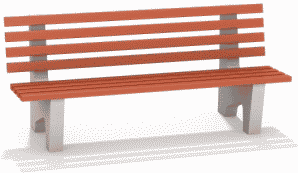 Шт.Высота (мм)8601.Лавочка со спинкой МФ 1.14Цена за 1 шт. 13 512,50 руб.Шт.Длина (мм)20001.Лавочка со спинкой МФ 1.14Цена за 1 шт. 13 512,50 руб.Шт.Ширина (мм)7001.Лавочка со спинкой МФ 1.14Цена за 1 шт. 13 512,50 руб.Шт.Высота сиденья (мм)4401.Лавочка со спинкой МФ 1.14Цена за 1 шт. 13 512,50 руб.Шт.Применяемые материалыПрименяемые материалы1.Лавочка со спинкой МФ 1.14Цена за 1 шт. 13 512,50 руб.Шт.НожкиВ кол-ве 2 шт. должны быть выполнены из бетона марки М150 - М200 с армированным каркасом, и должны иметь пластины для крепления бруса1.Лавочка со спинкой МФ 1.14Цена за 1 шт. 13 512,50 руб.Шт.БрусВ кол-ве 8 шт. должен быть выполнен из бруса, сечением не менее 40 x 90 мм1.Лавочка со спинкой МФ 1.14Цена за 1 шт. 13 512,50 руб.Шт.МатериалыДеревянные бруски должны быть выполнены из сосновой древесины, подвергнуты специальной обработке и сушке до мебельной влажности 7 - 10%, тщательно отшлифованы со всех сторон и покрашены в заводских условиях профессиональными двухкомпонентными красками. Металл покрашен полимерной порошковой краской. Заглушки пластиковые, цветные. Все метизы оцинкованы2.Лавочка без спинки МФ 1.15Цена за 1 шт. 10 580,00 руб.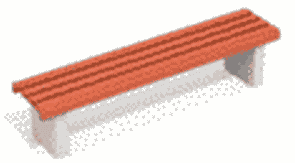 Шт.Высота (мм)4402.Лавочка без спинки МФ 1.15Цена за 1 шт. 10 580,00 руб.Шт.Длина (мм)20002.Лавочка без спинки МФ 1.15Цена за 1 шт. 10 580,00 руб.Шт.Ширина (мм)4302.Лавочка без спинки МФ 1.15Цена за 1 шт. 10 580,00 руб.Шт.Высота сиденья (мм)4402.Лавочка без спинки МФ 1.15Цена за 1 шт. 10 580,00 руб.Шт.Применяемые материалыПрименяемые материалы2.Лавочка без спинки МФ 1.15Цена за 1 шт. 10 580,00 руб.Шт.НожкиВ кол-ве 2 шт. должны быть выполнены из бетона марки М150 - М200 с армированным каркасом, и должны иметь пластины для крепления бруса2.Лавочка без спинки МФ 1.15Цена за 1 шт. 10 580,00 руб.Шт.БрусВ кол-ве 6 шт. должен быть выполнен из бруса, сечением не менее 40 x 90 мм2.Лавочка без спинки МФ 1.15Цена за 1 шт. 10 580,00 руб.Шт.МатериалыДеревянные бруски должны быть выполнены из сосновой древесины, подвергнуты специальной обработке и сушке до мебельной влажности 7 - 10%, тщательно отшлифованы со всех сторон и покрашены в заводских условиях профессиональными двухкомпонентными красками. Металл покрашен полимерной порошковой краской. Заглушки пластиковые, цветные. Все метизы оцинкованы3.Лавочка со спинкой МФ 1.101Цена за 1 шт. 11 489,65 руб.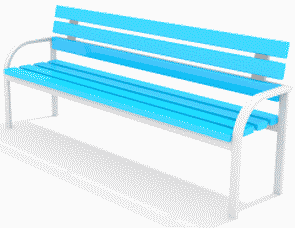 Шт.10Высота (мм)850 (+/- 10 мм)3.Лавочка со спинкой МФ 1.101Цена за 1 шт. 11 489,65 руб.Шт.10Длина (мм)2100 (+/- 10 мм)3.Лавочка со спинкой МФ 1.101Цена за 1 шт. 11 489,65 руб.Шт.10Ширина (мм)550 (+/- 10 мм)3.Лавочка со спинкой МФ 1.101Цена за 1 шт. 11 489,65 руб.Шт.10Высота сиденья (мм)440 (+/- 10 мм)3.Лавочка со спинкой МФ 1.101Цена за 1 шт. 11 489,65 руб.Шт.10Применяемые материалыПрименяемые материалы3.Лавочка со спинкой МФ 1.101Цена за 1 шт. 11 489,65 руб.Шт.10КаркасВ кол-ве 1 шт. белого цвета, должен быть выполнен из металлической трубы сечением не менее 32 мм с толщиной стенки 3,5 мм3.Лавочка со спинкой МФ 1.101Цена за 1 шт. 11 489,65 руб.Шт.10БрусВ кол-ве 7 шт. должен быть выполнен из бруса, сечением не менее 40 x 90 мм, окрашенного в голубой цвет3.Лавочка со спинкой МФ 1.101Цена за 1 шт. 11 489,65 руб.Шт.10МатериалыДеревянные бруски должны быть выполнены из сосновой древесины, подвергнуты специальной обработке и сушке до мебельной влажности 7 - 10%, тщательно отшлифованы со всех сторон и покрашены в заводских условиях профессиональными двухкомпонентными красками. Металл покрашен полимерной порошковой краской. Заглушки пластиковые, цветные. Все метизы оцинкованы4.Скамейка на металлических ножках МФ 1.04Цена за 1 шт. 6 788,45 руб.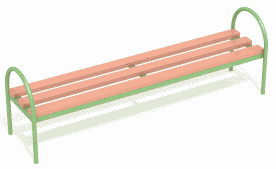 Шт.10Высота (мм)6504.Скамейка на металлических ножках МФ 1.04Цена за 1 шт. 6 788,45 руб.Шт.10Длина (мм)20004.Скамейка на металлических ножках МФ 1.04Цена за 1 шт. 6 788,45 руб.Шт.10Ширина (мм)4004.Скамейка на металлических ножках МФ 1.04Цена за 1 шт. 6 788,45 руб.Шт.10Высота сиденья (мм)4004.Скамейка на металлических ножках МФ 1.04Цена за 1 шт. 6 788,45 руб.Шт.10Применяемые материалыПрименяемые материалы4.Скамейка на металлических ножках МФ 1.04Цена за 1 шт. 6 788,45 руб.Шт.10КаркасВ кол-ве 1 шт. должен быть выполнен из металлической трубы сечением не менее 32 мм с толщиной стенки 3,5 мм и из металлической трубы сечением не менее 50 x 25 мм с толщиной стенки не менее 2,5 мм. По бокам металлические поручни в виде полуокружности4.Скамейка на металлических ножках МФ 1.04Цена за 1 шт. 6 788,45 руб.Шт.10БрусВ кол-ве 3 шт. должен быть выполнен из бруса, сечением не менее 40 x 90 мм4.Скамейка на металлических ножках МФ 1.04Цена за 1 шт. 6 788,45 руб.Шт.10МатериалыДеревянные бруски должны быть выполнены из сосновой древесины, подвергнуты специальной обработке и сушке до мебельной влажности 7 - 10%, тщательно отшлифованы со всех сторон и покрашены в заводских условиях профессиональными двухкомпонентными красками. Металл покрашен полимерной порошковой краской. Заглушки пластиковые, цветные. Все метизы оцинкованы5.Урна круглая деревянная на ж/б основании МФ 6.065Цена за 1 шт. 4 004,30 руб.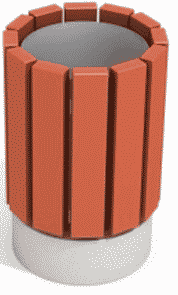 Шт.1Высота от (мм)670 (+/- 10 мм)5.Урна круглая деревянная на ж/б основании МФ 6.065Цена за 1 шт. 4 004,30 руб.Шт.1Ширина (мм)430 (+/- 10 мм)5.Урна круглая деревянная на ж/б основании МФ 6.065Цена за 1 шт. 4 004,30 руб.Шт.1Длина (мм)430 (+/- 10 мм)5.Урна круглая деревянная на ж/б основании МФ 6.065Цена за 1 шт. 4 004,30 руб.Шт.1Применяемые материалы:Применяемые материалы:5.Урна круглая деревянная на ж/б основании МФ 6.065Цена за 1 шт. 4 004,30 руб.Шт.1КаркасДолжен быть выполнен из металлической полосы толщиной не менее 4 мм, имеющий бетонное основание5.Урна круглая деревянная на ж/б основании МФ 6.065Цена за 1 шт. 4 004,30 руб.Шт.1ОписаниеКаркас урны обшит брусом толщиной не менее 40 мм5.Урна круглая деревянная на ж/б основании МФ 6.065Цена за 1 шт. 4 004,30 руб.Шт.1Материалыдеревянные бруски должны быть выполнены из сосновой древесины, подвергнуты специальной обработке и сушке до мебельной влажности 7 - 10%, тщательно отшлифованы со всех сторон и покрашены в заводских условиях профессиональными двухкомпонентными красками. Металл покрашен полимерной порошковой краской. Все метизы оцинкованы6.Урна МФ 6.07Цена за 1 шт. 4 483,85 руб.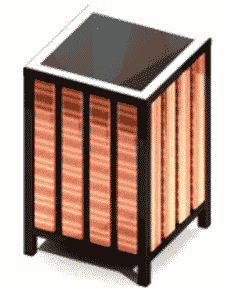 Шт.1Высота от (мм)630 (+/- 10 мм)6.Урна МФ 6.07Цена за 1 шт. 4 483,85 руб.Шт.1Ширина (мм)400 (+/- 10 мм)6.Урна МФ 6.07Цена за 1 шт. 4 483,85 руб.Шт.1Длина (мм)400 (+/- 10 мм)6.Урна МФ 6.07Цена за 1 шт. 4 483,85 руб.Шт.1Применяемые материалы:Применяемые материалы:6.Урна МФ 6.07Цена за 1 шт. 4 483,85 руб.Шт.1КаркасВ кол-ве 1 шт., выполнен из металлической полосы толщиной не менее 4 мм6.Урна МФ 6.07Цена за 1 шт. 4 483,85 руб.Шт.1БрусВ кол-ве 16 шт., сечением не менее 25 x 70 мм6.Урна МФ 6.07Цена за 1 шт. 4 483,85 руб.Шт.1МатериалыДеревянные бруски должны быть выполнены из сосновой древесины, подвергнуты специальной обработке и сушке до мебельной влажности 7 - 10%, тщательно отшлифованы со всех сторон и покрашены в заводских условиях профессиональными двухкомпонентными красками. Металл покрашен полимерной порошковой краской. Заглушки пластиковые, цветные. Все метизы оцинкованы7.Урна МФ 6.08Цена за 1 шт. 3 203,90 руб.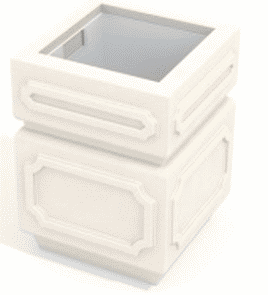 Шт.1Высота от (мм)600 (+/- 10 мм)7.Урна МФ 6.08Цена за 1 шт. 3 203,90 руб.Шт.1Ширина (мм)440 (+/- 10 мм)7.Урна МФ 6.08Цена за 1 шт. 3 203,90 руб.Шт.1Длина (мм)440 (+/- 10 мм)7.Урна МФ 6.08Цена за 1 шт. 3 203,90 руб.Шт.1Применяемые материалы:Применяемые материалы:7.Урна МФ 6.08Цена за 1 шт. 3 203,90 руб.Шт.1МатериалыФормованный бетон с рельефной наружной поверхностью8.Урна с пепельницей МФ 6.05Цена за 1 шт. 3 202,75 руб.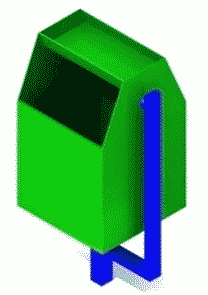 Шт.1Высота от (мм)730 (+/- 10 мм)8.Урна с пепельницей МФ 6.05Цена за 1 шт. 3 202,75 руб.Шт.1Ширина (мм)300 (+/- 10 мм)8.Урна с пепельницей МФ 6.05Цена за 1 шт. 3 202,75 руб.Шт.1Длина (мм)400 (+/- 10 мм)8.Урна с пепельницей МФ 6.05Цена за 1 шт. 3 202,75 руб.Шт.1Применяемые материалы:Применяемые материалы:8.Урна с пепельницей МФ 6.05Цена за 1 шт. 3 202,75 руб.Шт.1Ножкаметаллическая профильная труба сечением не менее 50 x 25 мм, и толщиной не менее 2 мм, окрашенная краской8.Урна с пепельницей МФ 6.05Цена за 1 шт. 3 202,75 руб.Шт.1Конструктивные особенностиУстановить:- емкость объемом не менее 39 л, выполнена из листовой стали толщиной не менее 1,2 мм;- пепельницу несъемную размером 300 x 100 x 60 мм;Емкость должна быть окрашена краской и иметь радиальное вращение на ножке, для упрощения извлечения мусора8.Урна с пепельницей МФ 6.05Цена за 1 шт. 3 202,75 руб.Шт.1МатериалыМеталл покрашен полимерной порошковой краской. Заглушки пластиковые, цветные. Все метизы оцинкованы9.Светильник: ЖТУ-100Цена:Светильник с лампой - 4900 руб.,Цена торшерной стойки - 7000 руб.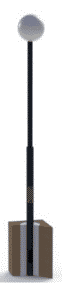 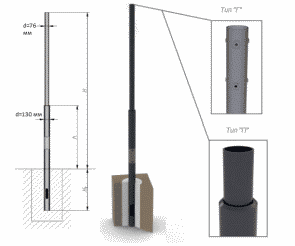 Шт.1H, м (рабочая высота надземной части)3,59.Светильник: ЖТУ-100Цена:Светильник с лампой - 4900 руб.,Цена торшерной стойки - 7000 руб.Шт.1H1, м высота подземной части0,89.Светильник: ЖТУ-100Цена:Светильник с лампой - 4900 руб.,Цена торшерной стойки - 7000 руб.Шт.1Масса, кг41,49.Светильник: ЖТУ-100Цена:Светильник с лампой - 4900 руб.,Цена торшерной стойки - 7000 руб.Шт.1Применяемые материалы:Применяемые материалы:9.Светильник: ЖТУ-100Цена:Светильник с лампой - 4900 руб.,Цена торшерной стойки - 7000 руб.Шт.1Опора выполняется из электросварной прямошовной трубы ГОСТ 10704-91.Лакокрасочное покрытие, порошковая окраска, либо антикоррозийная защита методом горячего цинкования ГОСТ 9.307-89. Способ обработки и цвет покрытия выбирается заказчикомОпора выполняется из электросварной прямошовной трубы ГОСТ 10704-91.Лакокрасочное покрытие, порошковая окраска, либо антикоррозийная защита методом горячего цинкования ГОСТ 9.307-89. Способ обработки и цвет покрытия выбирается заказчикомПокрытие дворового проезда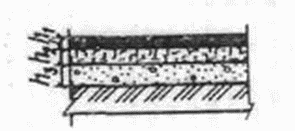 Покрытие дворового проездам2100Цена133 771,62Покрытие дворового проездаПокрытие дворового проездам2100Высота (см)45Покрытие дворового проездаПокрытие дворового проездам2100Применяемые материалыПокрытие дворового проездаПокрытие дворового проездам21001 слойМелкозернистый асфальтобетон I - II марок по ГОСТ 9128-76 5 смПокрытие дворового проездаПокрытие дворового проездам21002 слойЩебень M = 600 кгс/см2 10 смПокрытие дворового проездаПокрытие дворового проездам21003 слойПесок, 30 смПокрытие дворового проезда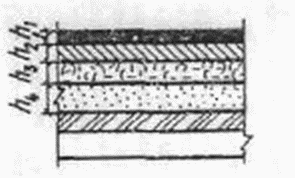 Покрытие дворового проездам2100Цена229 371,9Покрытие дворового проездаПокрытие дворового проездам2100Высота (см)62Покрытие дворового проездаПокрытие дворового проездам2100Применяемые материалыПокрытие дворового проездаПокрытие дворового проездам21001 слойМелкозернистый асфальтобетон I - II марок по ГОСТ 9128-76 5 смПокрытие дворового проездаПокрытие дворового проездам21002 слойКрупнозернистый асфальтобетон III - IV марок по ГОСТ 9128-76 7 смПокрытие дворового проездаПокрытие дворового проездам21003 слойЩебень M = 600 кгс/см2 20 смПокрытие дворового проездаПокрытие дворового проездам21004 слойПесок, 30 смПокрытие дворового проездаПокрытие дворового проездам2100Цена261 844,21Покрытие дворового проездаПокрытие дворового проездам2100ОписаниеПокрытие из ж/б плитNN п/пN кварталаАдрес месторасположенияКол-во МКДКол-во дворовПлощадь дворовой территории, м212345611б-р Баумана, 11119 84721б-р Баумана, 2115 29331б-р Баумана, 4113 05941б-р Баумана, 5116 57151б-р Баумана, 8112 30561б-р Баумана, 10112 60271б-р Баумана, 141134 73881б-р Баумана, 18112 98591пр-т Ленинский, 361129 212101пр-т Ленинский, 381113 213111пр-т Ленинский, 401125 618121пр-т Московский, 231116 789131пр-т Московский, 271134 017141пр-т Московский, 331123 619151ул. Революционная, 301138 517161ул. Революционная, 34115 713171ул. Революционная, 40117 195181ул. Революционная, 44112 655191ул. Революционная, 50116 860201ул. Свердлова, 35111 934211ул. Свердлова, 372120 460211ул. Революционная, 242120 460221ул. Свердлова, 411124 458231ул. Свердлова, 431120 273241ул. Свердлова, 47219 713241ул. Свердлова, 49219 713252б-р Кулибина, 21124 289262б-р Кулибина, 2 А116 390272б-р Кулибина, 33129 971272б-р Кулибина, 53129 971272ул. Революционная, 43129 971282б-р Кулибина, 6 А1110 001292б-р Кулибина, 93132 550292б-р Кулибина, 113132 550292ул. Революционная, 103132 550302б-р Кулибина, 10219 456302б-р Кулибина, 12219 456312б-р Кулибина, 191122 416322пр-т Московский, 1/812123 831322ул. Дзержинского, 792123 831332пр-т Московский, 3119 169342пр-т Московский, 111125 242352пр-т Московский, 131133 088362ул. Дзержинского, 63117 947372ул. Дзержинского, 652121 633372ул. Дзержинского, 692121 633382ул. Дзержинского, 712125 187382ул. Дзержинского, 772125 187392ул. Дзержинского, 751126 888402ул. Революционная, 2115 234412ул. Революционная, 8112 914422ул. Революционная, 12116 008432ул. Революционная, 16113 097442ул. Революционная, 181113 264452ул. Свердлова, 782124 048452ул. Свердлова, 802124 048462ул. Свердлова, 742126 210462ул. Свердлова, 722126 210472ул. Свердлова, 662125 163472ул. Свердлова, 622125 163482ул. Свердлова, 681130 935493пр-т Ленинский, 271112 618503пр-т Ленинский, 292142 547503ул. Фрунзе, 222142 547513пр-т Ленинский, 311120 178523пр-т Ленинский, 35 А113 700533пр-т Московский, 351110 355543пр-т Московский, 412112 140543пр-т Московский, 432112 140553ул. Фрунзе, 16116 011563ул. Фрунзе, 18116 042573ул. Фрунзе, 20116 098583 Апр-т Ленинский, 15/301124 368593 Апр-т Ленинский, 19112 230603 Апр-т Ленинский, 21118 595613 Апр-т Ленинский, 231117 608623 Апр-т Ст. Разина, 322111 438623 Апр-т Ст. Разина, 342111 438633 Аул. Фрунзе, 10/381117 945643 Аул. Фрунзе, 10 А3118 469643 Аул. Фрунзе, 10 Б3118 469643 Аул. Фрунзе, 10 Д3118 469653 Аул. Фрунзе, 141122 322663 Аул. Фрунзе, 14 В119 777673 Бпр-т Ленинский, 1115 373683 Бпр-т Ленинский, 1 А117 337693 Бпр-т Ленинский, 1 В112 445703 Бпр-т Ленинский, 1 Г112 445713 Бпр-т Ленинский, 1 Д112 445723 Бпр-т Ленинский, 31125 301733 Бпр-т Ленинский, 3 А216 201733 Бпр-т Ленинский, 3 Б216 201743 Бпр-т Ленинский, 5111 817753 Бпр-т Ленинский, 9114 138763 Бпр-т Ленинский, 11112 066773 Бпр-т Ленинский, 13/431122 624783 Бпр-т Степана Разина, 45112 316793 Бпр-т Степана Разина, 49217 101793 Бпр-т Степана Разина, 51217 101803 Бпр-т Степана Разина, 55/8114 396813 Бул. Маршала Жукова, 1 Б117 671823 Бул. Маршала Жукова, 21111 896833 Бул. Маршала Жукова, 2 А112 499843 Бул. Маршала Жукова, 2 Б112 440853 Бул. Маршала Жукова, 2 В112 548863 Бул. Маршала Жукова, 3 В116 731873 Бул. Маршала Жукова, 61116 190883 Бул. Маршала Жукова, 81126 398893 Бул. Фрунзе, 2 Б119 767903 Бул. Фрунзе, 41118 358913 Бул. Фрунзе, 4 А215 180913 Бул. Фрунзе, 4 Б215 180923 Бул. Фрунзе, 4 В113 817933 Бул. Фрунзе, 6 Б112 332943 Бул. Фрунзе, 6 Д112 461953 Бул. Фрунзе, 8 А112 585963 Бул. Фрунзе, 8 В112 681974б-р Курчатова, 11127 974984б-р Курчатова, 3115 473994б-р Курчатова, 4118 6631004б-р Курчатова, 6 А114 5251014б-р Курчатова, 5115 5201024б-р Курчатова, 7115 5511034б-р Курчатова, 82110 5971034б-р Курчатова, 102110 5971044б-р Курчатова, 12115 5871054б-р Курчатова, 12 А114 6421064б-р Курчатова, 131119 0851074б-р Курчатова, 141126 5381084пр-т Степана Разина, 21122 4971094пр-т Степана Разина, 41118 0481104пр-т Степана Разина, 101121 3801114пр-т Степана Разина, 141121 5731124ул. Дзержинского, 45116 0221134ул. Дзержинского, 491125 0091144ул. Свердлова, 421120 4471154ул. Свердлова, 441111 2711164ул. Свердлова, 461117 0201174ул. Свердлова, 481128 1331184ул. Свердлова, 523139 7521184ул. Свердлова, 543139 7521184ул. Юбилейная, 133139 7521194ул. Юбилейная, 12139 0081194ул. Дзержинского, 552139 0081204ул. Юбилейная, 5118 1391214ул. Юбилейная, 72117 2791214б-р Курчатова, 62117 2791224ул. Юбилейная, 111122 0731234ул. Юбилейная, 17118 3291245б-р Орджоникидзе, 21123 6281255б-р Орджоникидзе, 6114 9401265б-р Орджоникидзе, 71129 4121275б-р Орджоникидзе, 8115 2181285б-р Орджоникидзе, 10115 2241295б-р Орджоникидзе, 13114 3851305б-р Орджоникидзе, 151131 1601315пр-т Ленинский, 181128 5771325пр-т Ленинский, 241123 9141335пр-т Степана Разина, 181126 7721345пр-т Степана Разина, 20118 4831355пр-т Степана Разина, 24117 8731365пр-т Степана Разина, 262125 6961365пр-т Степана Разина, 282125 6961375ул. Свердлова, 17119 0031385ул. Свердлова, 191112 6361395ул. Юбилейная, 191124 4131405ул. Юбилейная, 21115 5241415ул. Юбилейная, 233141 8531415б-р Орджоникидзе, 123141 8531415ул. Свердлова, 253141 8531425ул. Юбилейная, 271118 7891435ул. Юбилейная, 291116 9621446б-р Королева, 8115 8271456б-р Королева, 10116 2291466б-р Королева, 152119 2621466б-р Королева, 172119 2621476б-р Королева, 24119 0341486б-р Приморский, 342120 0901486б-р Приморский, 382120 0901496б-р Приморский, 401111 4841506б-р Приморский, 421113 8241516пр-т Московский, 47116 2221526пр-т Московский, 571115 8801536пр-т Московский, 592117 7591536пр-т Московский, 612117 7591546пр-т Московский, 632119 5001546б-р Приморский, 482119 5001556ул. Революционная, 561130 2821566ул. Революционная, 76118 1971576ул. Революционная, 78113 8001586ул. Фрунзе, 35119 9181596ул. Фрунзе, 41116 0671606ул. Фрунзе, 45116 0611617б-р Буденного, 3114 8501627б-р Буденного, 51117 6531637б-р Буденного, 6114 3091647б-р Буденного, 101113 0401657б-р Буденного, 11113 2801667б-р Буденного, 131130 0641677б-р Буденного, 14114 2741687б-р Буденного, 181113 1471697б-р Приморский, 102128 2361697б-р Приморский, 122128 2361707б-р Приморский, 142123 9391707б-р Приморский, 182123 9391717б-р Приморский, 202123 9181717б-р Буденного, 172123 9181727пр-т Степана Разина, 40114 0531737пр-т Степана Разина, 421117 1081747пр-т Степана Разина, 46114 0051757пр-т Степана Разина, 481131 4111767пр-т Степана Разина, 50114 0531777пр-т Степана Разина, 521116 9151787пр-т Степана Разина, 561116 8141797пр-т Степана Разина, 58113 9581807ул. Фрунзе, 171117 1251817ул. Фрунзе, 211115 2781827ул. Фрунзе, 251112 5401837ул. Фрунзе, 27114 1371847ул. Фрунзе, 292110 5101847ул. Фрунзе, 312110 5101857ул. Юбилейная, 351110 9151867ул. Юбилейная, 37114 8061877ул. Юбилейная, 392118 8741877ул. Юбилейная, 412118 8741887ул. Юбилейная, 451113 3991897ул. Юбилейная, 49115 3911907ул. Юбилейная, 512119 7411907ул. Юбилейная, 532119 7411917ул. Юбилейная, 61114 4511928б-р Приморский, 93128 1431928пр-т Степана Разина, 703128 1431928пр-т Степана Разина, 743128 1431938б-р Приморский, 11114 7041948б-р Приморский, 151114 0001958б-р Приморский, 193128 4041958б-р Приморский, 213128 4041958б-р Приморский, 273128 4041968б-р Приморский, 23116 4201978б-р Приморский, 29114 8051988б-р Приморский, 33114 7941998пр-т Степана Разина, 66114 3962008пр-т Степана Разина, 68118 3072018пр-т Степана Разина, 721117 5052028пр-т Степана Разина, 76117 2822038пр-т Степана Разина, 80117 0672048пр-т Степана Разина, 843120 2882048пр-т Степана Разина, 84 А3120 2882048пр-т Степана Разина, 863120 2882058пр-т Степана Разина, 883121 6322058пр-т Степана Разина, 903121 6322058ул. Спортивная, 43121 6322068ул. Спортивная, 4 А112 5832078ул. Спортивная, 4 Б112 5832088ул. Спортивная, 61118 7252098ул. Спортивная, 82114 6962098пр-т Степана Разина, 822114 6962108ул. Спортивная, 8 А112 5692118ул. Спортивная, 8 Б112 5692128ул. Спортивная, 10118 6132138ул. Спортивная, 161123 4622148ул. Спортивная, 122120 8912148ул. Спортивная, 142120 8912158ул. Спортивная, 18 А112 8462168ул. Спортивная, 18 Б113 0392178ул. Спортивная, 182116 9592178ул. Юбилейная, 892116 9592188ул. Юбилейная, 63115 5282198ул. Юбилейная, 65118 7092208ул. Юбилейная, 67115 2012218ул. Юбилейная, 691110 1552228ул. Юбилейная, 731110 1092238ул. Юбилейная, 75117 8272248ул. Юбилейная, 791117 0682258ул. Юбилейная, 83117 5612268ул. Юбилейная, 851118 1312278ул. Юбилейная, 87117 1482289б-р Туполева, 13140 0192289б-р Туполева, 53140 0192289б-р Туполева, 73140 0192299б-р Туполева, 21113 0492309б-р Туполева, 4114 4802319б-р Туполева, 82131 0642319пр-т Степана Разина, 292131 0642329б-р Туполева, 11113 5662339б-р Туполева, 131121 3592349б-р Туполева, 141124 4422359б-р Туполева, 15 Б113 4402369б-р Туполева, 152130 2732369б-р Туполева, 172130 2732379б-р Туполева, 16113 8142389пр-т Ленинский, 81113 5452399пр-т Ленинский, 121120 1812409пр-т Ленинский, 141113 2692419пр-т Степана Разина, 25113 5662429пр-т Степана Разина, 271123 8572439пр-т Степана Разина, 33114 7052449пр-т Степана Разина, 351121 3852459пр-т Степана Разина, 39114 2362469пр-т Степана Разина, 411117 7682479ул. Ворошилова, 203132 6642479ул. Ворошилова, 223132 6642479ул. Ворошилова, 243132 6642489ул. Ворошилова, 261114 3512499ул. Ворошилова, 301114 0732509ул. Ворошилова, 34/41120 5422519ул. Свердлова, 7 В114 8132529ул. Свердлова, 7 Г113 3512539ул. Свердлова, 7 Д113 6242549ул. Свердлова, 9 А114 0612559ул. Свердлова, 9 В113 7502569ул. Свердлова, 9 Г113 7282579ул. Свердлова, 9 Ж116 5672589ул. Свердлова, 9 И113 8272599ул. Свердлова, 11114 6482609ул. Свердлова, 13115 70926110б-р Луначарского, 1114 35726210б-р Луначарского, 3114 67126310б-р Луначарского, 41124 58126410б-р Луначарского, 6117 27926510б-р Луначарского, 82134 38726510б-р Луначарского, 102134 38726610б-р Луначарского, 54115 28126610б-р Луначарского, 74115 28126610б-р Луначарского, 94115 28126610б-р Луначарского, 9 А4115 28126710б-р Луначарского, 133124 42726710б-р Луначарского, 153124 42726710б-р Луначарского, 173124 42726810б-р Луначарского, 142129 03126810б-р Луначарского, 162129 03126910б-р Луначарского, 212128 36626910б-р Луначарского, 21 А2128 36627010пр-т Степана Разина, 7113 77227110пр-т Степана Разина, 91123 45127210пр-т Степана Разина, 11115 34927310пр-т Степана Разина, 151116 79627410пр-т Степана Разина, 19112 43827510пр-т Степана Разина, 211112 77327610ул. Ворошилова, 44123 28127610ул. Ворошилова, 4 А4123 28127610ул. Ворошилова, 64123 28127610ул. Ворошилова, 6 А4123 28127710ул. Ворошилова, 102129 17227710ул. Ворошилова, 122129 17227810ул. Ворошилова, 16118 16127910ул. Дзержинского, 29218 57127910б-р Луначарского, 2218 57128010ул. Дзержинского, 31111 82928110ул. Дзержинского, 351122 00228210ул. Дзержинского, 43/51114 81628310ул. Свердлова, 163122 45928310ул. Свердлова, 203122 45928310ул. Ворошилова, 183122 45928410ул. Свердлова, 22 А115 11928510ул. Свердлова, 241116 40228610ул. Свердлова, 30114 98028710ул. Свердлова, 321113 88028811б-р Приморский, 11118 32828911б-р Приморский, 2118 60129011пр-т Степана Разина, 592118 52529011пр-т Степана Разина, 632118 52529111пр-т Степана Разина, 67116 93029211пр-т Степана Разина, 711122 72829311пр-т Степана Разина, 81114 30229411пр-т Степана Разина, 83114 29529511пр-т Степана Разина, 85115 97429611пр-т Степана Разина, 871121 06129711пр-т Степана Разина, 912116 80729711б-р Приморский, 42116 80729811ул. Маршала Жукова, 16112 68229911ул. Маршала Жукова, 181110 45030011ул. Маршала Жукова, 221111 89630111ул. Маршала Жукова, 24118 80930211ул. Маршала Жукова, 29 А113 12430311ул. Маршала Жукова, 32114 14530411ул. Маршала Жукова, 34116 88330511ул. Маршала Жукова, 35 А119 83730611ул. Маршала Жукова, 35 В113 89030711ул. Маршала Жукова, 37115 08830811ул. Маршала Жукова, 381115 54030911ул. Маршала Жукова, 40 Б112 91831011ул. Маршала Жукова, 52116 82031111ул. Маршала Жукова, 54419 74831111ул. Маршала Жукова, 54 А419 74831111ул. Маршала Жукова, 54 Б419 74831111ул. Маршала Жукова, 54 В419 74831211ул. Фрунзе, 1119 18531311ул. Фрунзе, 3112 92931411ул. Фрунзе, 5114 80031511ул. Фрунзе, 7117 78631611ул. Фрунзе, 9113 08931711ул. Фрунзе, 11114 15631811ул. Фрунзе, 13119 45931912б-р Гая, 21115 53232012б-р Гая, 5116 16632112б-р Гая, 6116 56132212б-р Гая, 101117 23132312б-р Гая, 121116 27732412б-р Гая, 14115 75632512б-р Гая, 15119 99832612б-р Гая, 16116 51832712б-р Гая, 17114 03532812б-р Гая, 18114 94932912б-р Гая, 21116 10533012б-р Гая, 22116 29433112б-р Гая, 233129 94633112б-р Гая, 253129 94633112б-р Гая, 273129 94633212ул. Автостроителей, 68118 68033312ул. Автостроителей, 70113 36433412ул. Автостроителей, 72113 22533512ул. Автостроителей, 72 А111 46533612ул. Автостроителей, 72 Б111 50633712ул. Автостроителей, 74113 51633812ул. Автостроителей, 781115 71333912ул. Автостроителей, 82119 53634012ул. Автостроителей, 84 А1114 85934112ул. Автостроителей, 86112 88534212ул. Автостроителей, 88112 96034312ул. Автостроителей, 88 А111 27934412ул. Автостроителей, 88 Б111 37734512ул. Автостроителей, 90113 28634612ул. Автостроителей, 941110 51834712ул. Автостроителей, 981117 02834812ул. Автостроителей, 100113 21134912ул. Автостроителей, 102113 21535012ул. Автостроителей, 102 А111 73535112ул. Автостроителей, 102 Б112 03035212ул. Автостроителей, 104114 04635312ул. Ворошилова, 29117 95335412ул. Ворошилова, 311114 24935512ул. Ворошилова, 35117 34035612ул. Ворошилова, 391114 11535712ул. Ворошилова, 411118 88835812ул. Ворошилова, 43116 30335912ул. Дзержинского, 13118 32436012ул. Дзержинского, 171111 81736112ул. Дзержинского, 19116 68736212ул. Дзержинского, 25117 19336312ул. Свердлова, 2113 57936412ул. Свердлова, 4113 46736512ул. Свердлова, 6113 08936612ул. Свердлова, 81110 18236712ул. Свердлова, 141113 96736813ул. 40 лет Победы, 651116 88136913ул. 40 лет Победы, 98114 29137013ул. 40 лет Победы, 100115 01137113ул. 40 лет Победы, 102118 89337213ул. 40 лет Победы, 104116 61137313ул. 40 лет Победы, 104 А114 62937413ул. 40 лет Победы, 1081114 32037513ул. 40 лет Победы, 112116 57837613ул. 40 лет Победы, 114114 25437713ул. 40 лет Победы, 116114 70237813ул. 40 лет Победы, 1181110 40337913ул. 40 лет Победы, 1221113 09038013ул. 40 лет Победы, 124114 22638113ул. 40 лет Победы, 126114 48038213ул. Ворошилова, 49114 87538313ул. Ворошилова, 53115 59038413ул. Ворошилова, 55115 10938513ул. Ворошилова, 59116 24338613ул. Ворошилова, 632113 96038613ул. 40 лет Победы, 1102113 96038713ул. Ворошилова, 65119 08438813ул. Ворошилова, 671113 46338913ул. Ворошилова, 69119 85539013ул. Ворошилова, 711114 07039113ул. Свердлова, 1114 86739213ул. Свердлова, 1 В112 35639313ул. Свердлова, 3116 84139413ул. Свердлова, 5116 54839514ул. 40 лет Победы, 60113 02139614ул. 40 лет Победы, 62114 83939714ул. 40 лет Победы, 64114 13839814ул. 40 лет Победы, 66116 29339914ул. 40 лет Победы, 68115 39840014ул. 40 лет Победы, 70116 55940114ул. 40 лет Победы, 72119 37940214ул. 40 лет Победы, 72 А111 76240314ул. 40 лет Победы, 78114 54540414ул. 40 лет Победы, 80114 74940514ул. 40 лет Победы, 821111 97140614ул. 40 лет Победы, 82 А111 61040714ул. 40 лет Победы, 841114 67040814ул. 40 лет Победы, 88114 43340914ул. 40 лет Победы, 90114 74041014ул. Автостроителей, 392110 97341014ул. Дзержинского, 92110 97341114ул. Автостроителей, 41113 78141214ул. Автостроителей, 43118 66641314ул. Автостроителей, 471112 83741414ул. Автостроителей, 49114 71341514ул. Автостроителей, 531113 28041614ул. Автостроителей, 53 Б1153441714ул. Автостроителей, 591113 19041814ул. Автостроителей, 59 Б111 10641914ул. Дзержинского, 32112 91241914ул. Дзержинского, 3 А2112 91242014ул. Дзержинского, 72110 36442014ул. Дзержинского, 7 А2110 36442114ул. Дзержинского, 5 А1117 96342214ул. Дзержинского, 51112 22142314ул. Дзержинского, 111112 13442414 Аул. 40 лет Победы, 43116 39642514 Аул. 40 лет Победы, 43 А117 23242614 Аул. 40 лет Победы, 43 Б116 58042714 Аул. 40 лет Победы, 451119 91542814 Аул. 40 лет Победы, 47117 34242914 Аул. 40 лет Победы, 47 А117 18743014 Аул. 40 лет Победы, 47 Б117 85843114 Аул. 40 лет Победы, 47 В119 18743214 Аул. 40 лет Победы, 49 А119 07343314 Аул. 40 лет Победы, 49 Д118 76743414 Аул. 40 лет Победы, 51 В114 41543514 Аул. 40 лет Победы, 611112 74243614 Аул. 40 лет Победы, 61 А2113 66643614 Аул. 40 лет Победы, 61 Б2113 66643714 Аул. 40 лет Победы, 61 В2128 58043714 Аул. 40 лет Победы, 632128 58043814 Аул. 40 лет Победы, 63 А114 66443915б-р Космонавтов, 1114 63744015б-р Космонавтов, 2113 19444115б-р Космонавтов, 31116 35444215б-р Космонавтов, 3 Б1111 02444315б-р Космонавтов, 4113 51744415б-р Космонавтов, 5115 10144515б-р Космонавтов, 7115 43044615б-р Космонавтов, 81120 58744715б-р Космонавтов, 93120 47744715б-р Космонавтов, 113120 47744715б-р Космонавтов, 133120 47744815б-р Космонавтов, 12119 52944915б-р Космонавтов, 151121 28545015б-р Космонавтов, 16114 55745115б-р Космонавтов, 193121 83145115б-р Космонавтов, 213121 83145115ул. Дзержинского, 423121 83145215б-р Космонавтов, 241120 70145315б-р Космонавтов, 26114 59545415б-р Космонавтов, 281110 32045515б-р Космонавтов, 32114 24445615ул. 70 лет Октября, 49113 78745715ул. 70 лет Октября, 51119 03445815ул. 70 лет Октября, 551114 15045915ул. 70 лет Октября, 59115 70046015ул. 70 лет Октября, 61114 59246115ул. Автостроителей, 223111 17246115ул. Автостроителей, 243111 17246115ул. Автостроителей, 283111 17246215ул. Автостроителей, 342116 48146215б-р Космонавтов, 9А2116 48146315ул. Автостроителей, 32117 20646415ул. Автостроителей, 36117 29646515ул. Автостроителей, 381110 08046615ул. Автостроителей, 42318 61546615ул. Автостроителей, 44318 61546615ул. Автостроителей, 48318 61546715ул. Автостроителей, 502110 43746715ул. Автостроителей, 522110 43746815ул. Автостроителей, 50 Б117 06346915ул. Автостроителей, 54117 64347015ул. Автостроителей, 561110 85547115ул. Автостроителей, 60319 16447115ул. Автостроителей, 62319 16447115ул. Автостроителей, 64319 16447215ул. Ворошилова, 11112 87647315ул. Ворошилова, 51114 77847415ул. Ворошилова, 111117 12047515ул. Ворошилова, 15116 13547615ул. Ворошилова, 191115 85147715ул. Дзержинского, 381117 93047815ул. Дзержинского, 441119 75847916б-р Цветной, 1115 62048016б-р Цветной, 4116 24148116б-р Цветной, 5116 72448216б-р Цветной, 7113 34248316б-р Цветной, 82110 14848316б-р Цветной, 142110 14848416б-р Цветной, 9114 30248516б-р Цветной, 102112 35248516б-р Цветной, 122112 35248616б-р Цветной, 11118 76948716б-р Цветной, 12 А218 53748716б-р Цветной, 16 А218 53748816б-р Цветной, 19113 91048916б-р Цветной, 20113 53149016б-р Цветной, 21114 29049116б-р Цветной, 22113 62349216б-р Цветной, 23113 97849316б-р Цветной, 25115 82149416б-р Цветной, 26115 03949516б-р Цветной, 27114 87649616б-р Цветной, 29114 51149716б-р Цветной, 31119 36149816б-р Цветной, 33116 77749916ул. 70 лет Октября, 332113 66249916б-р Цветной, 32113 66250016ул. 70 лет Октября, 33 А111 77150116ул. 70 лет Октября, 352111 92550116б-р Цветной, 22111 92550216ул. 70 лет Октября, 37113 80350316ул. 70 лет Октября, 392112 57950316ул. 70 лет Октября, 412112 57950416ул. 70 лет Октября, 43111 61350516ул. 70 лет Октября, 47113 80150616ул. Автостроителей, 11 А117 39150716ул. Автостроителей, 13114 37650816ул. Автостроителей, 152131 24650816ул. 70 лет Октября, 452131 24650916ул. Автостроителей, 17115 99451016ул. Автостроителей, 211110 39651116ул. Автостроителей, 23114 78751216ул. Автостроителей, 251116 23451316ул. Автостроителей, 27115 75251416ул. Автостроителей, 33114 54751516ул. Дзержинского, 103118 90551516ул. Дзержинского, 123118 90551516ул. Дзержинского, 143118 90551616ул. Дзержинского, 182113 30751616ул. Дзержинского, 222113 30751716ул. Дзержинского, 18 А111 93151816ул. Дзержинского, 24118 91451916ул. Дзержинского, 263111 32551916б-р Цветной, 353111 32551916б-р Цветной, 373111 32552016ул. Дзержинского, 323114 60352016б-р Цветной, 26 А3114 60352016б-р Цветной, 283114 60352116ул. Дзержинского, 342126 08052116ул. Автостроителей, 312126 08052216ул. Тополиная, 284123 55852216ул. Тополиная, 304123 55852216ул. Тополиная, 324123 55852216ул. Тополиная, 344123 55852316ул. Тополиная, 362117 47252316ул. Тополиная, 382117 47252416ул. Тополиная, 402112 30552416ул. Тополиная, 422112 30552516ул. Тополиная, 461119 60352616ул. Тополиная, 483119 91652616ул. Тополиная, 503119 91652616ул. Тополиная, 563119 91652716ул. Тополиная, 522120 76552716ул. Тополиная, 542120 76552816ул. Тополиная, 56 А112 81752917ул. 40 лет Победы, 30115 56453017ул. 40 лет Победы, 36114 99353117ул. 40 лет Победы, 40116 34653217ул. 40 лет Победы, 481117 16453317ул. 40 лет Победы, 52114 54053417ул. 40 лет Победы, 54117 07353517ул. 40 лет Победы, 56114 99853617ул. 40 лет Победы, 58117 79653717ул. 70 лет Октября, 51119 32753817ул. 70 лет Октября, 91111 17253917ул. 70 лет Октября, 11118 73754017ул. 70 лет Октября, 131114 10254117ул. 70 лет Октября, 15117 24154217ул. 70 лет Октября, 17114 63654317ул. 70 лет Октября, 211117 28754417ул. 70 лет Октября, 23114 80454517ул. 70 лет Октября, 251110 33254617ул. 70 лет Октября, 29114 07654717ул. 70 лет Октября, 31112 45054817ул. Тополиная, 25112 25954917ул. Тополиная, 271114 40455017ул. Тополиная, 29119 22555117ул. Тополиная, 31119 14855217ул. Тополиная, 33119 56555317ул. Тополиная, 39119 28655417ул. Тополиная, 41118 70655517ул. Тополиная, 43116 03555617ул. Тополиная, 47118 60955717ул. Тополиная, 49118 87855817 Аул. 40 лет Победы, 3111 55555917 Аул. 40 лет Победы, 5 А119 21856017 Аул. 40 лет Победы, 7115 53656117 Аул. 40 лет Победы, 11 А115 21356217 Аул. 40 лет Победы, 11 Б118 11156317 Аул. 40 лет Победы, 13 Б117 92156417 Аул. 40 лет Победы, 152127 72856417 Аул. 40 лет Победы, 15 Д2127 72856517 Аул. 40 лет Победы, 15 Б113 76156617 Аул. 40 лет Победы, 15 В113 74456717 Аул. 40 лет Победы, 15 Г114 21556817 Аул. 40 лет Победы, 15 Е113 51856917 Аул. 40 лет Победы, 171112 76657017 Аул. 40 лет Победы, 17 А117 70557118ул. Автостроителей, 4116 82757218ул. Автостроителей, 6115 81557318ул. Автостроителей, 12116 59057418ул. Автостроителей, 16119 48957518ул. 70 лет Октября, 72116 32057618ул. 70 лет Октября, 74114 53357718ул. 70 лет Октября, 78118 53357818ул. 70 лет Октября, 82113 41057918ул. 70 лет Октября, 842115 27557918ул. 70 лет Октября, 862115 27558018ул. 70 лет Октября, 881112 17758118ул. Офицерская, 2114 43658218ул. Офицерская, 2 А4118 90758218ул. Офицерская, 2 Б4118 90758218ул. Офицерская, 2 В4118 90758218ул. Офицерская, 2 Г4118 90758318ул. Офицерская, 3217 32458318ул. Офицерская, 5217 32458418ул. Офицерская, 4113 11958518ул. Офицерская, 4 А4116 15758518ул. Офицерская, 4 Б4116 15758518ул. Офицерская, 4 В4116 15758518ул. Офицерская, 4 Г4116 15758618ул. Офицерская, 6113 01958718ул. Офицерская, 6 А4116 41658718ул. Офицерская, 6 Б4116 41658718ул. Офицерская, 6 В4116 41658718ул. Офицерская, 6 Г4116 41658818ул. Офицерская, 72111 33458818ул. Офицерская, 92111 33458918ул. Офицерская, 8113 06459018ул. Офицерская, 171113 17459118ул. Офицерская, 19118 66959218ул. Офицерская, 23117 74359318Южное шоссе, 771114 29859418Южное шоссе, 831111 40059518Южное шоссе, 891115 21159619б-р Татищева, 13130 03459619б-р Татищева, 33130 03459619б-р Татищева, 53130 03459719б-р Татищева, 22123 54359719б-р Татищева, 62123 54359819б-р Татищева, 7117 21159919б-р Татищева, 9115 98960019б-р Татищева, 10113 67460119б-р Татищева, 111111 08460219б-р Татищева, 13119 38060319б-р Татищева, 142118 71360319б-р Татищева, 162118 71360419б-р Татищева, 15118 71560519б-р Татищева, 17116 23960619б-р Татищева, 20117 59260719б-р Татищева, 21117 70460819б-р Татищева, 22113 60160919б-р Татищева, 23112 67961019б-р Татищева, 251171261119ул. 70 лет Октября, 36119 53961219ул. 70 лет Октября, 40114 96961319ул. 70 лет Октября, 42117 14861419ул. 70 лет Октября, 46119 81861519ул. 70 лет Октября, 481110 84361619ул. 70 лет Октября, 48 А111 34861719ул. 70 лет Октября, 50114 36661819ул. 70 лет Октября, 52114 50761919ул. 70 лет Октября, 54112 82262019ул. 70 лет Октября, 54 А113 26362119ул. 70 лет Октября, 58117 73062219ул. 70 лет Октября, 58 А1190362319ул. 70 лет Октября, 60118 52562419ул. 70 лет Октября, 641110 59962519ул. 70 лет Октября, 681110 38362619ул. Автостроителей, 1115 31862719ул. Автостроителей, 3115 84162819ул. Автостроителей, 5114 82462919ул. Автостроителей, 7114 23363019ул. Автостроителей, 9116 53263119ул. Автостроителей, 11116 84163219ул. Тополиная, 2117 81563319ул. Тополиная, 4116 07763419ул. Тополиная, 6111 25763519ул. Тополиная, 8116 90963619ул. Тополиная, 101110 52663719ул. Тополиная, 14112 49063819ул. Тополиная, 16112 92563919ул. Тополиная, 221111 64664019Южное шоссе, 492111 36464019Южное шоссе, 512111 36464119Южное шоссе, 632115 95564119Южное шоссе, 672115 95564220б-р Рябиновый, 1113 76864320б-р Рябиновый, 2113 87464420б-р Рябиновый, 2 А1110 85764520б-р Рябиновый, 4114 35564620б-р Рябиновый, 5113 39464720б-р Рябиновый, 61111 37064820б-р Рябиновый, 7116 27464920б-р Рябиновый, 81111 22065020б-р Рябиновый, 151114 26965120ул. 70 лет Октября, 62121 27565120ул. 70 лет Октября, 82121 27565220ул. 70 лет Октября, 121114 26965320ул. 70 лет Октября, 163124 76465320ул. 70 лет Октября, 183124 76465320ул. 70 лет Октября, 203124 76465420ул. 70 лет Октября, 221111 21565520ул. 70 лет Октября, 22 А113 67665620ул. 70 лет Октября, 242112 09965620ул. 70 лет Октября, 262112 09965720ул. Льва Яшина, 82118 19065720ул. Льва Яшина, 102118 19065820ул. Льва Яшина, 12114 49565920ул. Льва Яшина, 161110 50066020ул. Тополиная, 7114 52966120ул. Тополиная, 9115 70966220ул. Тополиная, 9 А116 42666320ул. Тополиная, 15115 58266420ул. Тополиная, 17117 19766520ул. Тополиная, 232119 25866520ул. 70 лет Октября, 342119 25866620Южное шоссе, 273125 67066620Южное шоссе, 27 А3125 67066620Южное шоссе, 293125 67066720Южное шоссе, 33116 43566820Южное шоссе, 351111 49266920Южное шоссе, 372120 70766920Южное шоссе, 392120 70767020Южное шоссе, 35 Б1139167120Южное шоссе, 43115 06267220Южное шоссе, 452122 48267220ул. Тополиная, 32122 48267321ул. 40 лет Победы, 21119 98067421ул. 40 лет Победы, 181110 74267521ул. 40 лет Победы, 241113 25067621ул. 40 лет Победы, 24 А112 01967721ул. 40 лет Победы, 24 Б112 01767821ул. Льва Яшина, 3111 65767921ул. Льва Яшина, 7 А1187768021Южное шоссе, 15118 48468131ул. Революционная, 31171 91368231ул. Революционная, 3 А1110 38068331ул. Революционная, 71172 46768431ул. Революционная, 7 Б1110 15768531ул. Юбилейная, 21120 06268631ул. Юбилейная, 41119 38768732ул. Революционная, 111149 40368832ул. Революционная, 11 Б119 59868932ул. Революционная, 13 А1111 5136906 Аб-р Приморский, 571123 2896916 Апр-д Оптимистов, 71110 3766926 Апр-т Московский, 621131 4346936 Аул. Революционная, 47113 8846946 Аул. Революционная, 49116 5166956 Аул. Спортивная, 17 А1116 0356966 Аул. Спортивная, 331120 764697воен. уч.ул. Ворошилова, 2215 064697воен. уч.ул. Ворошилова, 2 В215 064Итого по району:Итого по району:Итого по району:8466977 790 713N п/пДворовые территорииКол-во домовКол-во дворовПлощадь дворовой территории, м2123451б-р 50 лет Октября, 1215 8521б-р 50 лет Октября, 3215 8522б-р 50 лет Октября, 2211 3862Автозаводское шоссе, 30211 3863б-р 50 лет Октября, 4112 8684б-р 50 лет Октября, 5113 1605б-р 50 лет Октября, 6112 9216б-р 50 лет Октября, 7214 0646б-р 50 лет Октября, 19214 0647б-р 50 лет Октября, 8112 6968б-р 50 лет Октября, 9215 5548б-р 50 лет Октября, 13215 5549б-р 50 лет Октября, 10115 95510б-р 50 лет Октября, 10 А112 61111б-р 50 лет Октября, 11219 87111б-р 50 лет Октября, 15219 87112б-р 50 лет Октября, 24214 19712б-р 50 лет Октября, 24 А214 19713б-р 50 лет Октября, 25214 10513б-р 50 лет Октября, 27214 10514б-р 50 лет Октября, 26113 71515б-р 50 лет Октября, 28113 49516б-р 50 лет Октября, 30112 41817б-р 50 лет Октября, 32112 65418б-р 50 лет Октября, 34112 72919б-р 50 лет Октября, 36113 95620б-р 50 лет Октября, 38113 50821б-р 50 лет Октября, 42113 66522б-р 50 лет Октября, 44114 80423б-р 50 лет Октября, 53215 88123б-р 50 лет Октября, 53 А215 88124б-р 50 лет Октября, 55215 07224б-р 50 лет Октября, 57215 07225б-р 50 лет Октября, 59113 33026б-р 50 лет Октября, 63113 81527б-р 50 лет Октября, 65318 17527б-р 50 лет Октября, 65 А318 17527ул. Октябрьская, 1318 17528б-р 50 лет Октября, 67215 78928б-р 50 лет Октября, 69215 78929б-р 50 лет Октября, 71112 91830б-р 50 лет Октября, 73112 57031б-р 50 лет Октября, 73А112 57032б-р Ленина, 3116 05433б-р Ленина, 7А116 04034б-р Ленина, 9219 55034б-р Ленина, 11219 55035б-р Ленина, 102113 84235б-р Ленина, 122113 84236б-р Ленина, 132115 79436ул. Баныкина, 202115 79437б-р Ленина, 143112 70537б-р Ленина, 14А3112 70537б-р Ленина, 163112 70538б-р Ленина, 15А115 68039б-р Ленина, 182115 23439б-р Ленина, 222115 23440б-р Ленина, 19116 25441б-р Ленина, 20116 56642б-р Ленина, 212111 68842б-р Ленина, 232111 68843б-р Молодежный, 2213 94243б-р Молодежный, 4213 94244б-р Молодежный, 3216 38744б-р Молодежный, 5216 38745б-р Молодежный, 8419 65545б-р Молодежный, 10419 65545б-р Молодежный, 12419 65545б-р Молодежный, 14419 65546б-р Молодежный, 9215 90946б-р Молодежный, 11215 90947б-р Молодежный, 13111 09848б-р Молодежный, 15419 96848ул. Ленина, 101419 96848ул. Ленина, 103419 96848ул. Ленина, 105419 96849б-р Молодежный, 16516 84649б-р Молодежный, 18516 84649б-р Молодежный, 20516 84649ул. Ленина, 97516 84649ул. Ленина, 99516 84650б-р Молодежный, 19214 66150б-р Молодежный, 21214 66151б-р Молодежный, 24216 82151б-р Молодежный, 26216 82152б-р Молодежный, 25112 96853б-р Молодежный, 29215 87253б-р Молодежный, 31215 87254б-р Молодежный, 30319 87954б-р Молодежный, 32319 87954б-р Молодежный, 34319 87955б-р Молодежный, 33112 89056б-р Молодежный, 35215 01856б-р Молодежный, 37215 01857б-р Молодежный, 36216 14357ул. Победы, 37 А216 14358б-р Молодежный, 38215 64058ул. Победы, 37215 64059пл. Центральная, 6419 92159пл. Центральная, 8419 92159ул. Карла Маркса, 84419 92159ул. Карла Маркса, 86419 92160пр-д Суворова, 41а111 12261ул. Александра Кудашева, 100114 12562ул. Александра Кудашева, 106117 73663ул. Александра Кудашева, 110117 70964ул. Александра Кудашева, 116119 20865ул. Александра Кудашева, 118117 07066ул. Александра Кудашева, 120115 20367ул. Баныкина, 22113 46967ул. Ушакова, 622113 46968ул. Баныкина, 14115 51969ул. Баныкина, 16 А3116 49869ул. Баныкина, 16 Б3116 49869ул. Баныкина, 16 В3116 49870ул. Баныкина, 16 Г113 41471ул. Баныкина, 21119 23272ул. Баныкина, 243126 19572ул. Баныкина, 263126 19572ул. Баныкина, 283126 19573ул. Баныкина, 32115 45174ул. Баныкина, 36114 51175ул. Баныкина, 401111 34176ул. Баныкина, 42115 57377ул. Баныкина, 46114 65578ул. Баныкина, 52219 05278ул. Карбышева, 25219 05279ул. Баныкина, 561112 25480ул. Баныкина, 58113 49981ул. Баныкина, 621112 80882ул. Баныкина, 68113 98283ул. Баныкина, 701113 55284ул. Белорусская, 2213 64884ул. Белорусская, 4213 64885ул. Белорусская, 3216 30485ул. Белорусская, 13216 30486ул. Белорусская, 6112 52087ул. Белорусская, 10213 39187ул. Белорусская, 12213 39188ул. Белорусская, 23319 02788ул. Белорусская, 25319 02788ул. Белорусская, 27319 02789ул. Гагарина, 2415 98889ул. Карла Маркса, 72415 98889ул. Карла Маркса, 74415 98889ул. Карла Маркса, 76415 98890ул. Гидростроевская, 7212 47390ул. Гидростроевская, 9212 47391ул. Гидростроевская, 12111 59992ул. Гидростроевская, 13315 70092ул. Ленинградская, 7315 70092ул. Ленинградская, 9315 70093ул. Гидростроевская, 14213 18793ул. Гидростроевская, 16213 18794ул. Гидростроевская, 203124 01894ул. Гидростроевская, 243124 01894ул. Белорусская, 73124 01895ул. Голосова, 20216 57195ул. Голосова, 24216 57196ул. Голосова, 264115 34796ул. Голосова, 284115 34796ул. Голосова, 304115 34796ул. Голосова, 324115 34797ул. Голосова, 402118 46597ул. Голосова, 442118 46598ул. Голосова, 574113 67798ул. Голосова, 674113 67798ул. Голосова, 694113 67798ул. Голосова, 714113 67799ул. Голосова, 594114 36999ул. Голосова, 614114 36999ул. Голосова, 634114 36999ул. Голосова, 654114 369100ул. Голосова, 73114 468101ул. Голосова, 75113 124102ул. Голосова, 77216 167102ул. Голосова, 89216 167103ул. Голосова, 794112 797103ул. Голосова, 814112 797103ул. Голосова, 854112 797103ул. Голосова, 874112 797104ул. Голосова, 952110 856104ул. Мира, 832110 856105ул. Голосова, 97113 558106ул. Голосова, 1032111 444106ул. Баныкина, 302111 444107ул. Голосова, 105219 975107ул. Голосова, 107219 975108ул. Голосова, 113113 684109ул. Горького, 29А111 951110ул. Горького, 31111 458111ул. Горького, 33112 753112ул. Горького, 34 А112 223113ул. Горького, 35112 613114ул. Горького, 37113 462115ул. Горького, 40318 623115ул. Горького, 42318 623115ул. Горького, 44318 623116ул. Горького, 43113 144117ул. Горького, 45112 840118ул. Горького, 46215 101118ул. Горького, 48215 101119ул. Горького, 50213 354119ул. Горького, 54213 354120ул. Горького, 51213 313120ул. Горького, 53213 313121ул. Горького, 55114 937122ул. Горького, 57116 313123ул. Горького, 59112 418124ул. Горького, 66214 205124ул. Ленина, 90214 205125ул. Горького, 68112 858126ул. Горького, 70314 632126ул. Горького, 72314 632126ул. Горького, 74314 632127ул. Горького, 76415 584127ул. Горького, 82415 584127ул. Горького, 84415 584127ул. Кошеля, 81415 584128ул. Горького, 92115 819129ул. Жилина, 1 А217 808129ул. Жилина, 5 А217 808130ул. Жилина, 2213 395130ул. Жилина, 4213 395131ул. Жилина, 3215 124131ул. Жилина, 3 А215 124132ул. Жилина, 6112 877133ул. Жилина, 7111 648134ул. Жилина, 8214 515134ул. Жилина, 10214 515135ул. Жилина, 12315 569135ул. Жилина, 14315 569135ул. Чуковского, 1315 569136ул. Жилина, 13А11333137ул. Жилина, 16216 186137ул. Жилина, 18216 186138ул. Жилина, 17415 692138ул. Мира, 70415 692138ул. Мира, 74415 692138ул. Мира, 76415 692139ул. Жилина, 21212 969139ул. Жилина, 23212 969140ул. Жилина, 254112 195140ул. Ленинградская, 524112 195140ул. Ленинградская, 564112 195140ул. Ленинградская, 584112 195141ул. Жилина, 28313 333141ул. Жилина, 30313 333141ул. Мира, 65313 333142ул. Жилина, 34216 067142ул. Ленинградская, 47216 067143ул. Жилина, 363110 314143ул. Жилина, 383110 314143ул. Жилина, 423110 314144ул. Жилина, 40115 381145ул. Жилина, 44217 879145ул. Жилина, 46217 879146ул. Жилина, 54112 953147ул. Жилина, 56216 474147ул. Жилина, 58216 474148ул. Жилина, 60114 578149ул. Калмыцкая, 443111 904149ул. Калмыцкая, 463111 904149ул. Калмыцкая, 483111 904150ул. Карбышева, 3112 668151ул. Карбышева, 4216 103151ул. Карбышева, 8216 103152ул. Карбышева, 5112 522153ул. Карбышева, 63115 709153ул. Мира, 1523115 709153ул. Мира, 1543115 709154ул. Карбышева, 7112 569155ул. Карбышева, 121113 133156ул. Карбышева, 16115 857157ул. Карбышева, 212114 437157ул. Баныкина, 502114 437158ул. Карбышева, 23113 557159ул. Карла Маркса, 16111 404160ул. Карла Маркса, 17112 612161ул. Карла Маркса, 18113 828162ул. Карла Маркса, 20317 084162ул. Горького, 36317 084162ул. Горького, 38317 084163ул. Карла Маркса, 23113 147164ул. Карла Маркса, 24212 705164ул. Горького, 29212 705165ул. Карла Маркса, 25 А112 774166ул. Карла Маркса, 26213 006166ул. Карла Маркса, 28213 006167ул. Карла Маркса, 27А214 138167ул. Карла Маркса, 29214 138168ул. Карла Маркса, 30416 079168ул. Карла Маркса, 32416 079168ул. Карла Маркса, 34416 079168ул. Комсомольская, 50416 079169ул. Карла Маркса, 31212 883169ул. Карла Маркса, 33212 883170ул. Карла Маркса, 35212 383170ул. Комсомольская, 48212 383171ул. Карла Маркса, 39214 472171ул. Карла Маркса, 41214 472172ул. Карла Маркса, 40113 243173ул. Карла Маркса, 44113 999174ул. Карла Маркса, 45213 788174ул. Карла Маркса, 47213 788175ул. Карла Маркса, 50213 509175ул. Карла Маркса, 52213 509176ул. Карла Маркса, 53213 591176ул. Карла Маркса, 55213 591177ул. Карла Маркса, 565113 741177ул. Карла Маркса, 585113 741177ул. Карла Маркса, 605113 741177ул. Карла Маркса, 625113 741177ул. Карла Маркса, 645113 741178ул. Карла Маркса, 68214 710178ул. Карла Маркса, 70214 710179ул. Карла Маркса, 73111 396180ул. Карла Маркса, 75414 700180ул. Карла Маркса, 77414 700180ул. Карла Маркса, 79414 700180ул. Ленинградская, 64414 700181ул. Кирова, 3 Б112 964182ул. Комзина, 211977183ул. Комзина, 6 А111 724184ул. Комзина, 27112 588185ул. Комзина, 29117 108186ул. Комсомольская, 40112 548187ул. Комсомольская, 424112 297187ул. Комсомольская, 444112 297187ул. Комсомольская, 464112 297187ул. Комсомольская, 46 А4112 297188ул. Комсомольская, 82118 345189ул. Комсомольская, 84117 293190ул. Комсомольская, 125214 993190ул. Ленина, 94214 993191ул. Комсомольская, 133113 837192ул. Комсомольская, 135113 899193ул. Комсомольская, 137217 828193ул. Комсомольская, 139217 828194ул. Комсомольская, 143112 943195ул. Комсомольская, 151214 969195ул. Комсомольская, 153214 969196ул. Комсомольская, 167113 559197ул. Кошеля, 73116 285198ул. Ларина, 64112 376199ул. Ленина, 27116 708200ул. Ленина, 31115 595201ул. Ленина, 33216 246201ул. Ленина, 35216 246202ул. Ленина, 35 А11558203ул. Ленина, 39114 759204ул. Ленина, 41114 861205ул. Ленина, 43112 155206ул. Ленина, 44113 601207ул. Ленина, 47112 175208ул. Ленина, 48215 032208ул. Ленина, 50215 032209ул. Ленина, 49112 616210ул. Ленина, 51112 152211ул. Ленина, 52113 088212ул. Ленина, 53216 052212ул. Ленина, 53 А216 052213ул. Ленина, 54112 663214ул. Ленина, 56112 611215ул. Ленина, 604110 045215ул. Ленина, 624110 045215ул. Ленина, 644110 045215б-р 50 лет Октября, 224110 045216ул. Ленина, 67111 226217ул. Ленина, 69111 095218ул. Ленина, 7111698219ул. Ленина, 7311548220ул. Ленина, 7511995221ул. Ленина, 76112 480222ул. Ленина, 7711995223ул. Ленина, 78111 741224ул. Ленина, 7911563225ул. Ленина, 80111 701226ул. Ленина, 82111 204227ул. Ленина, 83113 873228ул. Ленина, 84111 594229ул. Ленина, 85115 110230ул. Ленина, 86112 023231ул. Ленина, 88111 729232ул. Ленина, 89 А213 864232ул. Комсомольская, 121213 864233ул. Ленина, 89314 007233ул. Ленина, 91314 007233ул. Ленина, 93314 007234ул. Ленина, 96112 983235ул. Ленина, 98215 627235б-р Молодежный, 22215 627236ул. Ленина, 100213 552236б-р Молодежный, 17213 552237ул. Ленина, 102317 237237ул. Ленина, 104317 237237ул. Ленина, 106317 237238ул. Ленина, 107112 309239ул. Ленина, 110112 477240ул. Ленина, 111112 531241ул. Ленина, 112214 958241ул. Ленина, 114214 958242ул. Ленина, 113319 255242ул. Ленина, 115319 255242ул. Ленина, 119319 255243ул. Ленина, 123215 425243ул. Ленина, 127215 425244ул. Ленина, 125213 471244ул. Ленина, 129213 471245ул. Ленинградская, 5111 474246ул. Ленинградская, 811744247ул. Ленинградская, 1111922248ул. Ленинградская, 1211720249ул. Ленинградская, 15112 644250ул. Ленинградская, 18111 843251ул. Ленинградская, 1911681252ул. Ленинградская, 20519 311252ул. Ушакова, 39519 311252ул. Ушакова, 41519 311252ул. Ушакова, 43519 311252ул. Ушакова, 45519 311253ул. Ленинградская, 23214 055253ул. Ленинградская, 27214 055254ул. Ленинградская, 30319 641254ул. Ленинградская, 34319 641254ул. Ленинградская, 36319 641255ул. Ленинградская, 352113 479255ул. Ленинградская, 372113 479256ул. Ленинградская, 39117 449257ул. Ленинградская, 40112 057258ул. Ленинградская, 42316 632258ул. Ленинградская, 44316 632258ул. Советская, 67316 632259ул. Ленинградская, 43118 507260ул. Ленинградская, 45118 325261ул. Ленинградская, 49216 369261ул. Ленинградская, 51216 369262ул. Ленинградская, 55118 076263ул. Ленинградская, 681110 812264ул. Лесная, 364111 743264ул. Лесная, 404111 743264ул. Лесная, 424111 743264ул. Лесная, 444111 743265ул. Лесная, 464112 259265ул. Лесная, 484112 259265ул. Лесная, 504112 259265ул. Лесная, 524112 259266ул. Мира, 1315 458266ул. Мира, 1 А315 458266ул. Гидростроевская, 5315 458267ул. Мира, 19314 436267ул. Мира, 21314 436267ул. Мира, 23314 436268ул. Мира, 25317 087268ул. Мира, 27317 087268ул. Мира, 29317 087269ул. Мира, 31112 829270ул. Мира, 335117 673270ул. Мира, 355117 673270ул. Мира, 375117 673270ул. Мира, 395117 673270ул. Ленинградская, 325117 673271ул. Мира, 41113 601272ул. Мира, 504110 461272ул. Мира, 524110 461272ул. Мира, 544110 461272ул. Мира, 54 А4110 461273ул. Мира, 53111 708274ул. Мира, 54 Б113 721275ул. Мира, 55517 781275ул. Мира, 57517 781275ул. Мира, 59517 781275ул. Мира, 61517 781275ул. Жилина, 19517 781276ул. Мира, 58215 080276ул. Мира, 60 А215 080277ул. Мира, 60112 374278ул. Мира, 69212 748278ул. Карла Маркса, 69212 748279ул. Мира, 71317 362279ул. Мира, 73317 362279ул. Карла Маркса, 82317 362280ул. Мира, 79219 134280б-р Ленина, 5219 134281ул. Мира, 82416 019281ул. Жилина, 20416 019281ул. Жилина, 22416 019281ул. Жилина, 24416 019282ул. Мира, 84112 217283ул. Мира, 86416 349283ул. Карла Маркса, 61416 349283ул. Карла Маркса, 63416 349283ул. Карла Маркса, 65416 349284ул. Мира, 89116 969285ул. Мира, 92114 267286ул. Мира, 93113 279287ул. Мира, 94114 808288ул. Мира, 95219 125288ул. Мира, 99219 125289ул. Мира, 96114 184290ул. Мира, 101119 599291ул. Мира, 1023114 830291ул. Мира, 1043114 830291ул. Мира, 1063114 830292ул. Мира, 110216 314292ул. Мира, 114216 314293ул. Мира, 1111111 052294ул. Мира, 1123117 695294ул. Мира, 1203117 695294ул. Мира, 1223117 695295ул. Мира, 115114 922296ул. Мира, 1172112 871296ул. Мира, 1232112 871297ул. Мира, 118114 709298ул. Мира, 124114 475299ул. Мира, 125117 734300ул. Мира, 126216 762300ул. Мира, 128216 762301ул. Мира, 127114 193302ул. Мира, 130114 143303ул. Мира, 1323111 628303ул. Мира, 1383111 628303ул. Мира, 1403111 628304ул. Мира, 133117 466305ул. Мира, 134113 612306ул. Мира, 136113 376307ул. Мира, 1371114 073308ул. Мира, 144216 683308ул. Мира, 146216 683309ул. Мира, 150116 357310ул. Мира, 158114 461311ул. Мира, 160116 817312ул. Мира, 162216 552312ул. Комсомольская, 171216 552313ул. Мира, 164217 055313ул. Мира, 166217 055314ул. Мира, 168114 609315ул. Мира, 170114 373316ул. Набережная, 23112 691317ул. Новопромышленная, 71117 366318ул. Новопромышленная, 9215 677318ул. Новопромышленная, 11215 677319ул. Новопромышленная, 13112 781320ул. Новопромышленная, 15117 695321ул. Новопромышленная, 17216 742321ул. Новопромышленная, 19216 742322ул. Новопромышленная, 21111 328323ул. Новопромышленная, 232111 580323ул. Новопромышленная, 252111 580324ул. Новопромышленная, 27116 916325ул. Октябрьская, 59112 993326ул. Октябрьская, 6611929327ул. Октябрьская, 76214 948327ул. Октябрьская, 78214 948328ул. Октябрьская, 80118 676329ул. Победы, 5110330ул. Победы, 9113 260331ул. Победы, 11113 404332ул. Победы, 12113 386333ул. Победы, 13112 054334ул. Победы, 14112 994335ул. Победы, 15112 820336ул. Победы, 16113 168337ул. Победы, 17112 866338ул. Победы, 18113 058339ул. Победы, 19111 567340ул. Победы, 20113 299341ул. Победы, 21112 547342ул. Победы, 23112 307343ул. Победы, 25112 112344ул. Победы, 27112 690345ул. Победы, 31112 278346ул. Победы, 33216 680346ул. Комсомольская, 145216 680347ул. Победы, 35113 662348ул. Победы, 38214 518348ул. Победы, 38 А214 518349ул. Победы, 39111 425350ул. Победы, 43112 868351ул. Победы, 43 А118 972352ул. Победы, 45214 508352ул. Победы, 47214 508353ул. Победы, 49113 145354ул. Победы, 50319 795354ул. Победы, 50 А319 795354ул. Победы, 44319 795355ул. Победы, 51215 898355ул. Победы, 53215 898356ул. Победы, 52217 238356ул. Победы, 54217 238357ул. Победы, 56113 312358ул. Победы, 58113 361359ул. Победы, 58 А113 437360ул. Победы, 60214 810360ул. Победы, 62214 810361ул. Победы, 66215 751361ул. Победы, 72215 751362ул. Победы, 68113 028363ул. Победы, 70113 632364ул. Победы, 74114 775365ул. Победы, 78114 417366ул. Пугачевская, 40112 817367ул. Республиканская, 6111 040368ул. Республиканская, 1211852369ул. Республиканская, 18111 567370ул. Республиканская, 2011714371ул. Родины, 16211 086371ул. Родины, 18211 086372ул. Родины, 2011991373ул. Родины, 22313 619373ул. Родины, 24313 619373ул. Ленинградская, 3313 619374ул. Родины, 2611971375ул. Родины, 28111 148376ул. Родины, 30313 043376ул. Родины, 32313 043376ул. Родины, 34313 043377ул. Родины, 36112 295378ул. Садовая, 42213 933378ул. Жилина, 1213 933379ул. Самарская, 56115 952380ул. Советская, 53213 527380ул. Советская, 55213 527381ул. Советская, 563111 567381ул. Советская, 583111 567381ул. Советская, 603111 567382ул. Советская, 57216 036382ул. Советская, 59216 036383ул. Советская, 62317 397383ул. Строителей, 4317 397383ул. Строителей, 8317 397384ул. Советская, 63419 184384ул. Советская, 65419 184384ул. Мира, 43419 184384ул. Мира, 45419 184385ул. Советская, 64215 815385ул. Советская, 64 А215 815386ул. Советская, 69116 806387ул. Советская, 71218 576387ул. Советская, 73218 576388ул. Советская, 73 А113 767389ул. Советская, 77218 311389ул. Советская, 81218 311390ул. Советская, 79217 471390ул. Советская, 85217 471391ул. Советская, 80518 948391ул. Советская, 78518 948391ул. Мира, 47518 948391ул. Мира, 49518 948391ул. Мира, 51518 948392ул. Советская, 82315 569392ул. Ленинградская, 46315 569392ул. Ленинградская, 50315 569393ул. Советская, 83113 707394ул. Советская, 87219 565394ул. Баныкина, 6219 565395ул. Советская, 89112 148396ул. Ставропольская, 19 А113 987397ул. Ставропольская, 21113 423398ул. Ставропольская, 21 А113 499399ул. Ставропольская, 23214 937399ул. Ставропольская, 27214 937400ул. Ставропольская, 4311834401ул. Строителей, 10415 121401ул. Строителей, 12415 121401ул. Строителей, 14415 121401ул. Жилина, 11415 121402ул. Строителей, 11213 089402ул. Жилина, 13213 089403ул. Тимирязева, 742115 238403ул. Ларина, 2 Б2115 238404ул. Толстого, 5116 806405ул. Толстого, 82132 729405ул. Толстого, 102132 729406ул. Толстого, 9113 320407ул. Толстого, 13113 371408ул. Толстого, 17113 285409ул. Толстого, 182111 821409ул. Толстого, 202111 821410ул. Толстого, 20 А116 781411ул. Толстого, 20 Б118 040412ул. Толстого, 21111 615413ул. Толстого, 22219 347413ул. Толстого, 24219 347414ул. Толстого, 25114 219415ул. Толстого, 262112 285415ул. Толстого, 282112 285416ул. Ушакова, 28217 104416ул. Ставропольская, 17217 104417ул. Ушакова, 36315 542417ул. Ленинградская, 24315 542417ул. Ленинградская, 26315 542418ул. Ушакова, 40 А215 362418ул. Ушакова, 46215 362419ул. Ушакова, 48112 606420ул. Ушакова, 49113 411421ул. Ушакова, 51114 640422ул. Ушакова, 52217 544422ул. Ушакова, 54217 544423ул. Ушакова, 53215 792423ул. Ушакова, 55215 792424ул. Ушакова, 56112 724425ул. Ушакова, 58217 468425ул. Ушакова, 60217 468426ул. Ушакова, 64113 602427ул. Чапаева, 12911863428ул. Чапаева, 131111 547429ул. Чапаева, 133216 573429ул. Чапаева, 135216 573430ул. Чапаева, 141312 444430ул. Кошеля, 69312 444430ул. Кошеля, 71312 444431ул. Чапаева, 145214 661431ул. Чапаева, 147214 661432ул. Чапаева, 149112 339433ул. Чуковского, 5313 034433ул. Карла Маркса, 49313 034433ул. Карла Маркса, 51313 034434Автозаводское шоссе, 23114 132435Автозаводское шоссе, 2811180436Автозаводское шоссе, 37112 484437Автозаводское шоссе, 43119 188438Автозаводское шоссе, 47113 967439Автозаводское шоссе, 49218 156439Автозаводское шоссе, 51218 156440Комсомольское шоссе, 210114 935440Комсомольское шоссе, 410114 935440Комсомольское шоссе, 610114 935440Комсомольское шоссе, 810114 935440Комсомольское шоссе, 1010114 935440ул. Набережная, 110114 935440ул. Набережная, 310114 935440ул. Набережная, 510114 935440ул. Набережная, 710114 935440ул. Набережная, 910114 935441Комсомольское шоссе, 9514 483441Комсомольское шоссе, 11514 483441Комсомольское шоссе, 13514 483441ул. Павлова, 4514 483441ул. Специалистов, 9514 483442Комсомольское шоссе, 126110 972442Комсомольское шоссе, 146110 972442ул. Специалистов, 46110 972442ул. Специалистов, 66110 972442ул. Набережная, 116110 972442ул. Набережная, 136110 972443Комсомольское шоссе, 16718 460443Комсомольское шоссе, 18718 460443ул. Морская, 3718 460443ул. Морская, 5718 460443ул. Набережная, 15718 460443ул. Набережная, 17718 460443ул. Набережная, 19718 460444Комсомольское шоссе, 25А111 426445Лесопарковое шоссе, 81А111 805Итого по району:Итого по району:7554452 449 878N п/пДворовые территорииКол-во МКДКол-во дворовПлощадь дворовой территории, м2123451пр-д Майский, 1112 1512пр-д Майский, 11114 7203пр-д Майский, 15119154пр-д Майский, 5111 7165пр-д Майский, 62116606пр-д Майский, 64112 0167пр-д Майский, 66111 9008пр-д Майский, 68112 8169пр-д Майский, 7б1175010пр-д Майский, 9212 18410пр-д Майский, 13212 18411ул. 60 лет СССР, 15110 01011ул. 60 лет СССР, 35110 01011ул. 60 лет СССР, 55110 01011ул. 60 лет СССР, 75110 01011ул. 60 лет СССР, 95110 01012ул. 60 лет СССР, 11 А214 15012ул. 60 лет СССР, 13214 15013ул. 60 лет СССР, 164150413ул. 60 лет СССР, 184150413ул. 60 лет СССР, 204150413ул. 60 лет СССР, 224150414ул. 60 лет СССР, 32413 97514ул. 60 лет СССР, 34413 97514ул. 60 лет СССР, 36413 97514ул. 60 лет СССР, 38413 97515ул. 60 лет СССР, 9 А213 32815ул. 60 лет СССР, 11213 32816ул. Академика Вавилова, 27517 53016ул. Академика Вавилова, 29517 53016ул. Новосадовая, 1517 53016ул. Новосадовая, 3517 53016ул. Новосадовая, 5517 53017ул. Академика Скрябина, 15313 82817ул. Олимпийская, 42 Б313 82817ул. Новосадовая, 6313 82818ул. Академика Скрябина, 4112 26319ул. Брестская, 26111 22520ул. Гидротехническая, 14212 98020ул. Энергетиков, 7212 98021ул. Гидротехническая, 15117 15122ул. Гидротехническая, 16116 43523ул. Гидротехническая, 18111 90024ул. Гидротехническая, 19111 71125ул. Гидротехническая, 20318 54625ул. Гидротехническая, 22318 54625ул. Гидротехническая, 24318 54626ул. Гидротехническая, 23217 07026ул. Гидротехническая, 27217 07027ул. Гидротехническая, 28 Б212 31027ул. Гидротехническая, 28 В212 31028ул. Гидротехническая, 3213 83028ул. Гидротехническая, 5213 83029ул. Гидротехническая, 302126629ул. Гидротехническая, 322126630ул. Гидротехническая, 33116 42431ул. Гидротехническая, 35118 22832ул. Гидротехническая, 38213 05132ул. Гидротехническая, 40213 05133ул. Гидротехническая, 39111 63234ул. Гидротехническая, 41215 08734ул. Гидротехническая, 43215 08735ул. Гидротехническая, 7114 32036ул. Гидротехническая, 6212 78136ул. Гидротехническая, 10212 78137ул. Гидротехническая, 9113 82838ул. Громовой, 4111 97839ул. Громовой, 6112 50040ул. Громовой, 8417 41840ул. Громовой, 10417 41840ул. Громовой, 10 А417 41840ул. Громовой, 12417 41841ул. Громовой, 14212 89841ул. Громовой, 16212 89842ул. Громовой, 18111 44043ул. Громовой, 20111 28844ул. Громовой, 28214 30644ул. Громовой, 32214 30645ул. Громовой, 34112 91246ул. Громовой, 36112 56547ул. Громовой, 42213 69647ул. Громовой, 44213 69648ул. Громовой, 46112 67549ул. Громовой, 50314 68949ул. Ярославская, 55314 68949ул. Ярославская, 61314 68950ул. Есенина, 4113 63951ул. Есенина, 6113 19252ул. Есенина, 8418 00652ул. Есенина, 10418 00652ул. Механизаторов, 7418 00652ул. Механизаторов, 15418 00653ул. Есенина, 125117 40753ул. Есенина, 145117 40753ул. Есенина, 165117 40753ул. Есенина, 16 Б5117 40753ул. Механизаторов, 175117 40754ул. Железнодорожная, 1211 79454ул. Железнодорожная, 3211 79455ул. Железнодорожная, 11112 94056ул. Железнодорожная, 13113 44157ул. Железнодорожная, 15112 44858ул. Железнодорожная, 17111 50559ул. Железнодорожная, 21213 00059ул. Железнодорожная, 23213 00060ул. Железнодорожная, 25212 24460ул. Железнодорожная, 29212 24461ул. Железнодорожная, 27111 73462ул. Железнодорожная, 31111 97663ул. Железнодорожная, 33212 31463ул. Железнодорожная, 35212 31464ул. Железнодорожная, 37111 38665ул. Железнодорожная, 39314 70065ул. Железнодорожная, 41314 70065ул. Железнодорожная, 43314 70066ул. Железнодорожная, 47616 81966ул. Железнодорожная, 49 А616 81966ул. Железнодорожная, 49 Б616 81966ул. Железнодорожная, 49 В616 81966ул. Железнодорожная, 49 Г616 81966ул. Железнодорожная, 49 Д616 81967ул. Железнодорожная, 52117 07067ул. Железнодорожная, 92117 07068ул. Железнодорожная, 53112 94069ул. Зеленая, 2 А111 62070ул. Зеленая, 4214 17370ул. Зеленая, 6214 17371ул. Зеленая, 5212 90471ул. Зеленая, 7212 90472ул. Зеленая, 91157273ул. Коммунистическая, 17213 01673ул. Коммунистическая, 19213 01674ул. Коммунистическая, 31111 35075ул. Коммунистическая, 21416 62075ул. Мурысева, 42416 62075ул. Мурысева, 44416 62075ул. Мурысева, 46416 62076ул. Коммунистическая, 33314 08776ул. Коммунистическая, 35314 08776ул. Космодемьянской, 3314 08777ул. Коммунистическая, 32 А1163078ул. Коммунистическая, 32 Б418 17378ул. Коммунистическая, 34418 17378ул. Коммунистическая, 36418 17378ул. Коммунистическая, 38418 17379ул. Коммунистическая, 46115 08379ул. Коммунистическая, 186115 08379ул. Коммунистическая, 226115 08379ул. Коммунистическая, 266115 08379ул. Коммунистическая, 286115 08379ул. Коммунистическая, 306115 08380ул. Коммунистическая, 41217 96680ул. Мурысева, 52217 96681ул. Коммунистическая, 45213 35481ул. Мурысева, 56213 35482ул. Коммунистическая, 53214 14082ул. Коммунистическая, 55214 14083ул. Коммунистическая, 57313 33283ул. Коммунистическая, 59313 33283ул. Тюленина, 3313 33284ул. Коммунистическая, 75514 78184ул. Коммунистическая, 75 А514 78184ул. Коммунистическая, 77514 78184ул. Коммунистическая, 79514 78184ул. Коммунистическая, 81514 78185ул. Коммунистическая, 81 А212 54485ул. Коммунистическая, 83 А212 54486ул. Коммунистическая, 85312 71486ул. Коммунистическая, 87312 71486ул. Коммунистическая, 89312 71487ул. Коммунистическая, 91164088ул. Коммунистическая, 91111 23589ул. Коммунистическая, 95515 55589ул. Коммунистическая, 97515 55589ул. Коммунистическая, 99515 55589ул. Мурысева, 100515 55589ул. Мурысева, 102515 55590ул. Куйбышева, 121195091ул. Куйбышева, 14218 11791ул. Куйбышева, 16218 11792ул. Куйбышева, 18112 40493ул. Куйбышева, 20111 20094ул. Куйбышева, 22211 10094ул. Куйбышева, 30211 10095ул. Куйбышева, 261177796ул. Куйбышева, 28111 44497ул. Куйбышева, 32111 00098ул. Куйбышева, 36111 23099ул. Куйбышева, 38111 353100ул. Куйбышева, 4211324101ул. Куйбышева, 46111 574102ул. Лизы Чайкиной, 21115 028103ул. Лизы Чайкиной, 234112 354103ул. Лизы Чайкиной, 454112 354103ул. Лизы Чайкиной, 474112 354103ул. Лизы Чайкиной, 494112 354104ул. Лизы Чайкиной, 25111 620105ул. Лизы Чайкиной, 27214 383105ул. Лизы Чайкиной, 29214 383106ул. Лизы Чайкиной, 34115 694107ул. Лизы Чайкиной, 43112 310108ул. Лизы Чайкиной, 43 А111 419109ул. Лизы Чайкиной, 46513 252109ул. Матросова, 21513 252109ул. Матросова, 23513 252109ул. Матросова, 25513 252109ул. Матросова, 27513 252110ул. Лизы Чайкиной, 503110 296110ул. Лизы Чайкиной, 523110 296110ул. Матросова, 283110 296111ул. Лизы Чайкиной, 53216 804111ул. Лизы Чайкиной, 55216 804112ул. Лизы Чайкиной, 56318 450112ул. Лизы Чайкиной, 58318 450112ул. Мурысева, 83318 450113ул. Лизы Чайкиной, 66112 496114ул. Лизы Чайкиной, 69211 870114ул. Лизы Чайкиной, 71211 870115ул. Лизы Чайкиной, 73318 305115ул. Лизы Чайкиной, 77318 305115ул. Лизы Чайкиной, 81318 305116ул. Лизы Чайкиной, 75111 932117ул. Лизы Чайкиной, 79313 723117ул. Лизы Чайкиной, 83313 723117ул. Лизы Чайкиной, 83 А313 723118ул. Лизы Чайкиной, 85115 875119ул. Лизы Чайкиной, 89415 136119ул. Лизы Чайкиной, 91415 136119ул. Ярославская, 31415 136119ул. Ярославская, 33415 136120ул. Макарова, 1112 130121ул. Макарова, 1011600122ул. Макарова, 12112 046123ул. Макарова, 14213 600123ул. Макарова, 16213 600124ул. Макарова, 2211645125ул. Макарова, 3111 764126ул. Макарова, 5111 978127ул. Макарова, 8214 093127ул. Никонова, 1214 093128ул. Матросова, 2414 778128ул. Матросова, 4414 778128ул. Коммунистическая, 69414 778128ул. Коммунистическая, 71414 778129ул. Матросова, 8316 873129ул. Матросова, 10316 873129ул. Мурысева, 77316 873130ул. Матросова, 12114 805131ул. Матросова, 14217 343131ул. Матросова, 30217 343132ул. Матросова, 15214 030132ул. Матросова, 15 А214 030133ул. Матросова, 16114 576134ул. Матросова, 21 А111 919135ул. Матросова, 24112 884136ул. Матросова, 26 А111 566137ул. Матросова, 365111 088137ул. Матросова, 405111 088137ул. Матросова, 445111 088137ул. Лизы Чайкиной, 675111 088137ул. Лизы Чайкиной, 67 А5111 088138ул. Матросова, 41112 350139ул. Матросова, 43213 195139ул. Матросова, 45213 195140ул. Матросова, 47211 785140ул. Матросова, 49211 785141ул. Матросова, 526112 012141ул. Матросова, 566112 012141ул. Матросова, 586112 012141ул. Матросова, 606112 012141ул. Громовой, 246112 012141ул. Громовой, 266112 012142ул. Матросова, 6111 400143ул. Матросова, 6 А514 750143ул. Мурысева, 76514 750143ул. Мурысева, 76 А514 750143ул. Мурысева, 80514 750143ул. Мурысева, 82514 750144ул. Матросова, 7211 952144ул. Матросова, 9211 952145ул. Механизаторов, 1317 631145ул. Коммунистическая, 13317 631145ул. Есенина, 2317 631146ул. Механизаторов, 5112 736147ул. Механизаторов, 5 Б112 357148ул. Механизаторов, 11 А111 204149ул. Механизаторов, 12113 690150ул. Механизаторов, 14218 027150ул. Механизаторов, 16218 027151ул. Механизаторов, 1911936152ул. Механизаторов, 204112 909152ул. Механизаторов, 244112 909152ул. Лизы Чайкиной, 264112 909152ул. Лизы Чайкиной, 284112 909153ул. Механизаторов, 3111 904154ул. Мурысева, 48114 699155ул. Мурысева, 50114 826156ул. Мурысева, 51114 672157ул. Мурысева, 534112 906157ул. Мурысева, 554112 906157ул. Мурысева, 574112 906157ул. Мурысева, 594112 906158ул. Мурысева, 5411875159ул. Мурысева, 58213 404159ул. Мурысева, 62213 404160ул. Мурысева, 63111 344161ул. Мурысева, 65314 536161ул. Мурысева, 67314 536161ул. Мурысева, 69314 536162ул. Мурысева, 66112 754163ул. Мурысева, 68211 190163ул. Тюленина, 8211 190164ул. Мурысева, 71117 848165ул. Мурысева, 83 А415 453165ул. Мурысева, 85 А415 453165ул. Мурысева, 75415 453165ул. Кошевого, 5415 453166ул. Мурысева, 86313 107166ул. Мурысева, 88313 107166ул. Мурысева, 90313 107167ул. Мурысева, 89217 705167ул. Мурысева, 93217 705168ул. Мурысева, 92213 162168ул. Мурысева, 96213 162169ул. Мурысева, 93 А111 330170ул. Мурысева, 94211 245170ул. Мурысева, 98211 245171ул. Нижегородская, 50116 672172ул. Никонова, 10212 898172ул. Никонова, 12212 898173ул. Никонова, 11111 900174ул. Никонова, 14313 240174ул. Никонова, 16313 240174ул. Носова, 13313 240175ул. Никонова, 19211 980175ул. Никонова, 21211 980176ул. Никонова, 22213 610176ул. Никонова, 38213 610177ул. Никонова, 23111 056178ул. Никонова, 23 А111 368179ул. Никонова, 24111 420180ул. Никонова, 25111 340181ул. Никонова, 27112 480182ул. Никонова, 3212 530182ул. Никонова, 5212 530183ул. Никонова, 34212 674183ул. Никонова, 36212 674184ул. Никонова, 7313 317184ул. Крылова, 3 А313 317184ул. Крылова, 5313 317185ул. Никонова, 9212 232185ул. Крылова, 6212 232186ул. Новосадовая, 17415 684186ул. Новосадовая, 19415 684186ул. Новосадовая, 21415 684186ул. Полевая, 26415 684187ул. Новосадовая, 18515 032187ул. 60 лет СССР, 44515 032187ул. 60 лет СССР, 46515 032187ул. 60 лет СССР, 48515 032187ул. 60 лет СССР, 50515 032188ул. Новосадовая, 2717 383188ул. Новосадовая, 2 А717 383188ул. Новосадовая, 2 Б717 383188ул. Новосадовая, 4717 383188ул. Новосадовая, 4 А717 383188ул. Академика Вавилова, 31717 383188ул. Академика Скрябина, 13717 383189ул. Новосадовая, 7212 812189ул. Новосадовая, 9212 812190ул. Новосадовая, 8312 444190ул. Олимпийская, 42312 444190ул. Олимпийская, 44312 444191ул. Носова, 17211 216191ул. Носова, 19211 216192ул. Носова, 21112 940193ул. Носова, 3416 721193ул. Никонова, 2416 721193ул. Никонова, 4416 721193ул. Никонова, 6416 721194ул. Носова, 5213 040194ул. Никонова, 8213 040195ул. Олимпийская, 19816 572195ул. Олимпийская, 21816 572195ул. Олимпийская, 23816 572195ул. Полевая, 22816 572195ул. Полевая, 24816 572195ул. Новосадовая, 11816 572195ул. Новосадовая, 13816 572195ул. Новосадовая, 15816 572196ул. Олимпийская, 29616 370196ул. Олимпийская, 31616 370196ул. Новосадовая, 10616 370196ул. Новосадовая, 12616 370196ул. Новосадовая, 14616 370196ул. Новосадовая, 16616 370197ул. Олимпийская, 28316 727197ул. Полевая, 11316 727197ул. Полевая, 13316 727198ул. Олимпийская, 30216 240198ул. Олимпийская, 32216 240199ул. Олимпийская, 35211 980199ул. Олимпийская, 37211 980200ул. Олимпийская, 46516 132200ул. Олимпийская, 48516 132200ул. Олимпийская, 50516 132200ул. Академика Скрябина, 19516 132200ул. Академика Скрябина, 21516 132201ул. Полевая, 12718 208201ул. Полевая, 14718 208201ул. Полевая, 16718 208201ул. Академика Вавилова, 19718 208201ул. Академика Вавилова, 21718 208201ул. Академика Вавилова, 23718 208201ул. Академика Вавилова, 25718 208202ул. Полевая, 1941540202ул. Полевая, 2141540202ул. Полевая, 2341540202ул. Полевая, 2541540203ул. Полевая, 30614 784203ул. Полевая, 32614 784203ул. 60 лет СССР, 24614 784203ул. 60 лет СССР, 26614 784203ул. 60 лет СССР, 28614 784203ул. 60 лет СССР, 30614 784204ул. Севастопольская, 10212 457204ул. Шлюзовая, 15212 457205ул. Севастопольская, 3415 096205ул. Шлюзовая, 21415 096205ул. Шлюзовая, 23415 096205ул. Зеленая, 10415 096206ул. Севастопольская, 4312 708206ул. Крылова, 5 А312 708206ул. Крылова, 7312 708207ул. Севастопольская, 8211 860207ул. Крылова, 8211 860208ул. Тюленина, 4615 480208ул. Коммунистическая, 61615 480208ул. Коммунистическая, 63615 480208ул. Коммунистическая, 65615 480208ул. Матросова, 1615 480208ул. Матросова, 3615 480209ул. Шлюзовая, 11314 998209ул. Шлюзовая, 13314 998209ул. Никонова, 13314 998210ул. Шлюзовая, 17212 760210ул. Шлюзовая, 19212 760211ул. Шлюзовая, 2312 006211ул. Никонова, 15312 006211ул. Никонова, 17312 006212ул. Шлюзовая, 29115 258213ул. Шлюзовая, 33111 479214ул. Шлюзовая, 6111 326215ул. Энергетиков, 3214 060215ул. Энергетиков, 11214 060216ул. Ярославская, 10211 923216ул. Лизы Чайкиной, 70 А211 923217ул. Ярославская, 15215 500217ул. Мурысева, 91215 500218ул. Ярославская, 17114 960219ул. Ярославская, 21215 694219ул. Ярославская, 25215 694220ул. Ярославская, 23113 744221ул. Ярославская, 274113 124221ул. Ярославская, 294113 124221ул. Лизы Чайкиной, 624113 124221ул. Лизы Чайкиной, 684113 124222ул. Ярославская, 53313 366222ул. Ярославская, 57313 366222ул. Ярославская, 59313 366223ул. Ярославская, 41313 465223ул. Ярославская, 49313 465223ул. Ярославская, 51313 465224ул. Ярославская, 39315 682224ул. Ярославская, 43315 682224ул. Ярославская, 45315 682225ул. Ярославская, 35212 166225ул. Ярославская, 37212 166Итого по району:Итого по району:478225877 286N п.п.Наименование общественной территории12Автозаводский районАвтозаводский район1б-р Татищева2местный заезд по Южному шоссе3местный заезд по ул. Тополиная4местный заезд по ул. 70 лет Октября5Сквер ПСО, б-р Татищева 11 - 136Корт северо-восточнее ул. 70 лет Октября, 647Спортивная площадка западнее Южное шоссе, 678Спортивная площадка севернее ул. 70 лет Октября, 369Детская площадка, б-р Татищева, 610б-р Космонавтов11местный заезд по ул. 70 лет Октября12Сквер, ПСО, западнее б-р Космонавтов, 113Сквер, б-р Космонавтов, 2614Корт восточнее ул. 70 лет Октября, 6115Корт, ул. Ворошилова, 1916Корт, б-р Космонавтов, 2117Корт, б-р Космонавтов, 1318Спортивная площадка западнее б-р Космонавтов, 3219Спортивная площадка севернее ул. Дзержинского, 4420Спортивная площадка западнее ул. Ворошилова, 1921Спортивная площадка севернее б-р Космонавтов, 2422Спортивная площадка западнее ул. Ворошилова, 1123Спортивная площадка южнее б-р Космонавтов, 1424Спортивная площадка южнее ул. 70 лет Октября, 6125Спортивная площадка севернее ул. Ворошилова, 126Спортивная площадка восточнее б-р Космонавтов, 8 (N 1)27Спортивная площадка восточнее б-р Космонавтов, 8 (N 2)28Спортивная площадка севернее б-р Космонавтов, 929Спортивная площадка восточнее б-р Космонавтов, 1530Спортивная площадка западнее ул. Автостроителей, 2831Спортивная площадка западнее ул. Автостроителей, 5432Спортивная площадка, ул. Автостроителей, 2433Детская площадка севернее б-р Космонавтов, 9а34б-р Солнечный35местный заезд по ул. 70 лет Октября36Сквер, ПСО, ул. Автостроителей, 1237Корт западнее ул. Офицерская, 2В38Сквер, ПСО, ул. Л. Яшина, 539местный заезд по ул. 40 лет Победы40местный заезд по ул. Яшина41б-р Цветной42местный заезд по ул. 70 лет Октября43местный заезд по ул. Тополиная44Сквер, ПСО, б-р Цветной, 2545Корт, б-р Цветной, 1846Спортивная площадка, ул. Автостроителей 25, (N 1)47Спортивная площадка, ул. Автостроителей 25, (N 2)48Спортивная площадка северо-восточнее ул. Автостроителей, 1949Спортивная площадка севернее ул. Автостроителей, 1550Спортивная площадка севернее ул. Автостроителей, 1351Спортивная площадка южнее 70 лет Октября, 4152Спортивная площадка севернее б-р Цветной, 1453Спортивная площадка восточнее б-р Цветной, 454Спортивная площадка восточнее б-р Цветной, 1955Спортивная площадка восточнее б-р Цветной, 2756Спортивная площадка восточнее ул. Дзержинского, 1457местный заезд по ул. 70 лет Октября58местный заезд по ул. Тополиная59местный заезд по ул. 40 лет Победы60Сквер, ПСО, ул. Тополиная, 4361Сквер, ПСО, ул. 40 лет Победы, 4862Спортивная площадка восточнее ул. Тополиная, 4163Спортивная площадка западнее ул. Тополиная, 2764б-р Рябиновый65местный заезд по ул. 70 лет Октября66местный заезд по Южному шоссе67местный заезд по ул. Л. Яшина68детская площадка южнее Рябиновый, 469Спорт. площ. южнее Рябиновый, 870Сквер, ПСО южное шоссе 35 - 37 (Надежда)71Сквер, ПСО, ул. 70 лет Октября, 2472Аллея ветеранов73Корт, ул. 70 лет Октября, 3474Спортивная площадка западнее ул. 70 лет Октября, 3475Спортивная площадка севернее ул. Тополиная, 1776Спортивная площадка восточнее ул. 70 лет Октября, 677б-р Кулибина78местный заезд по ул. Свердлова79местный заезд по пр. Московский80б-р Кулибина 1, с восточной стороны, детская площадка81б-р Кулибина 7, с восточной стороны, детская площадка82б-р Кулибина, 6а, сквер семейного отдыха83Московский пр-т, 15, детская площадка84ул. Свердлова, 68, хоккейный корт85б-р Курчатова86местный заезд по ул. Юбилейная87местный заезд по пр. Ст. Разина88местный заезд по ул. Свердлова89между домами 3, 5, 7 и 8, 10, 12 по б-ру Курчатова, сквер90ул. Юбилейная, 11, спортивная площадка91ул. Свердлова, 52, спортивная площадка92ул. Свердлова, 46 - 48, спортивная площадка93ул. Свердлова, 44, спортивная площадка94б-р Курчатова, 1, спортивная площадка95ул. Дзержинского, 45, спортивная площадка96пр-т Степана Разина, 2, спортивная площадка97пр-т Степана Разина, 10, спортивная площадка98б-р Туполева, бульвар99местный заезд по ул. Свердлова100местный заезд по ул. Ворошилова101местный заезд по пр. Ст. Разина102местный заезд по пр. Ленинский103ул. Ворошилова, сквозной проезд104ул. Ворошилова, сквозной проезд (Сквер)105б-р Туполева, бульвар (сквер семейного отдыха)106б-р Туполева, бульвар (сквер семейного отдыха)107ул. Свердлова, хоккейный корт108пр-т Степана Разина, 27, волейбольная площадка109пр-т Степана Разина, 41, спортивная площадка110пр-т Степана Разина, 29, волейбольная площадка111ул. Свердлова, 7Г, волейбольная площадка112б-р Туполева, 5, спортивная площадка113ул. Ворошилова, 28, футбольное поле114ул. Ворошилова, между 28 - 32Б, аллея115ул. Ворошилова, 34/4, волейбольная площадка116ул. Свердлова, 9ж с южной стороны, атлетическая беседка117б-р Луначарского118местный заезд по ул. Свердлова119местный заезд по ул. Ворошилова120местный заезд по пр. Ст. Разина121ул. Дзержинского, 35, с западной стороны, хоккейный корт122ул. Луначарского, 16, волейбольная площадка123ул. Луначарского, 2, с западной стороны, волейбольная площадка124б-р Луначарского, сквер125б-р Луначарского, площадка семейного отдыха126б-р Луначарского, между домами 3 - 5, площадка семейного отдыха127б-р Луначарского, между домами 7 - 15, площадка семейного отдыха128ул. Ворошилова, 6, с западной стороны, волейбольная площадка129ул. Ворошилова, 8, с западной стороны, волейбольная площадка, дорога, тротуар130б-р Луначарского, 11, с западной стороны, сквер между школами131детская площадка западнее б-р Цветной, 25132ул. 40 лет Победы, 110 - 112, сквер семейного отдыха133ул. 40 лет Победы, 110 - 112, сквер семейного отдыха134ул. Юбилейная, Парк Победы135Сквер по ул. Революционная (Монументальные декоративно-скульптурные композиции из серии "Транспорт")136б-р Орджоникидзе137местный заезд по ул. Юбилейная138местный заезд по ул. Свердлова139местный заезд пр. Ст. Разина140местный заезд по пр. Ленинский141сквер "Ромашка" на бульваре Орджоникидзе142площадка семейного отдыха на бульваре Орджоникидзе143площадка для отдыха на бульваре Орджоникидзе (вдоль Орджоникидзе, 15)144площадка для отдыха на бульваре Орджоникидзе (со стороны п. 31 - 32, Орджоникидзе, 15)1452 волейбольных площадки на бульваре Орджоникидзе (с восточной стороны Ленинский, 26)146спортивная площадка, Ленинский, 24147спортивная площадка, Свердлова, 23 (Орджоникидзе, 12)148спортивная площадка Свердлова, 29 (Юбилейная, 19)149волейбольная площадка на бульваре Орджоникидзе (с южной стороны Орджоникидзе, 6)150теннисный корт на бульваре Орджоникидзе (с южной стороны Орджоникидзе, 6)151волейбольная площадка на бульваре Орджоникидзе (с северной стороны Орджоникидзе, 11)152комбинированная спортивная площадка с полимерным покрытием с западной стороны Ст. Разина, 20153спортивная площадка, Орджоникидзе, 10154спортивная площадка с западной стороны Ст. Разина, 24155корт Ленинский, 20156местный заезд по пр. Ленинский157Сквозной проезд158Сквер семейного отдыха между Ленинский, 9 и Ст. Разина, 49159волейбольная площадка, проспект Ст. Разина, 55160волейбольная площадка, Ленинский проспект, 13161местный заезд по ул. Фрунзе162местный заезд по пр. Ст. Разина163местный заезд по ул. Жукова164площадка семейного отдыха, Фрунзе, 7165детская площадка, Ст. Разина, 67166сквер, ул. Жукова, 14167сквер, Ст. Разина, 71168сквер, Ст. Разина, 87169сквер, ул. Жукова, 34 (32)170волейбольная площадка, Фрунзе, 7 (со стороны Фрунзе, 11)171волейбольная площадка, Фрунзе, 7 (со стороны Фрунзе, 5)172волейбольная площадка, ул. Маршала Жукова, 38173спортивная площадка, Приморский б-р, 4174б-р Гая175местный заезд по ул. Ворошилова176местный заезд по ул. Свердлова177Сквозной проезд (ул. Дзержинского)178Сквер семейного отдыха по б-ру Гая179Спортивная площадка западнее Гая, 1180Спортивная площадка западнее Гая, 1 (усп.)181Спортивная площадка, Гая, 5182Спортивная площадка, Гая, 6183Спортивная площадка, Гая, 10184Спортивная площадка, Автостроителей, 98185Каток, Гая, 21186местный заезд по ул. Ворошилова187местный заезд по ул. 40 лет Победы188местный заезд по ул. Свердлова189Сквозной проезд (ул. Свердлова)190Площадка семейного отдыха, 40 лет Победы, 110191Спортивная площадка, Ворошилова, 49192Спортивная площадка, Ворошилова, 55193Спортивная площадка, Ворошилова, 63194Спортивная площадка, 40 лет Победы, 114195Каток, 40 лет Победы, 112196местный заезд по ул. 40 лет Победы197Сквозной проезд (ул. Дзержинского)198Аллея Славы, 14 квартал199Площадка семейного отдыха, Автостроителей, 49200Спортивная площадка, Дзержинского, 3а201Спортивная площадка, Дзержинского, 7а202Спортивная площадка, 40 лет Победы, 64203Спортивная площадка, 40 лет Победы, 76204Спортивная площадка, Автостроителей, 47205Спортивная площадка, Автостроителей, 53206Спортивная площадка, Автостроителей, 59207Корт, ул. 40 лет Победы, 74, МОУ N 70208б-р Баумана209местный заезд по пр. Ленинский210местный заезд по ул. Свердлова211Московский, 33 корт212ПСО южнее Свердлова, 41 (между школой N 28 и Свердлова, 41)213Свердлова, 41, спортивный комплекс214Спортивная площадка южнее б-р Баумана, 6215местный заезд по пр. Ленинский216местный заезд по ул. Фрунзе217ПСО "Сквер у РУСИ"218ПСО вдоль ул. Фрунзе до Московского пр-та219Корт, Ленинский, 29220ПСО, Ленинский, 29221ПСО вдоль ул. Фрунзе, спортивная площадка222б-р Королева223местный заезд по пр. Московский224Сквозной проезд (б-р Приморский)225пр-т Московский, 59 х/корт226б-р Королева 9,11 х/корт2276 кв., сквер, пр-т Московский, 59 спортплощадка2286 кв. северо-восточнее пр-т Московский, 57, спортплощадка229местный заезд по пр. Ленинский230Ленинский, 15/30, сквер231Ленинский, 15/30, корт232ул. Фрунзе, 10/38, спортплощадка233б-р Буденного234Ст. Разина, 48, сквер235Ст. Разина, 48, сквер напротив подъездов 8 - 12236Ст. Разина, 48, сквер напротив подъездов 13 - 15237б-р Буденного, 13 (северная сторона), сквер238б-р Буденного, 6, псо239б-р Буденного, 4, восточная сторона, спортплощадка - футбольное поле240б-р Буденного, 4, восточная сторона, спортплощадка241б-р Буденного, 8, южная сторона, корт242ул. Юбилейная, 39, западная сторона, спортплощадка243ул. Юбилейная, 51, спортплощадка244Приморский, 26, спортплощадка245Приморский, 20, спортплощадка246Приморский, 14, спортплощадка247ул. Фрунзе, 21, спортплощадка248Сквозной проезд, 8 квартал, от ул. Юбилейной до пр-та Степана Разина249Приморский, 15, сквер250Приморский, 31, сквер251ул. Юбилейная, 78, корт252Приморский, 15, спортплощадка253пр-т Ст. Разина, 68, спортплощадка254пр-т Ст. Разина, 70, спортплощадка255пр-т Ст. Разина, 72, спортплощадка256пр-т Ст. Разина, 72, спортплощадка257ул. Юбилейная, 79, футбольное поле - спортплощадка258ул. Юбилейная, 65, спортплощадка259Сквер им. С.Ф. Жилкина для активного отдыха молодежиЦентральный районЦентральный район1сквер, ул. Жилина (от д. N 1 до д. N 62)2Центральная площадь3сквер, б-р Молодежный (от ул. К. Маркса до ул. Победы)4сквер, ул. Мира, 415сквер, ул. Ленинградская, 47 - 536квартал 72, между улицами Ленинградская, Мира - аллея Семизорова7территория общего пользования, ул. Мира, 123Комсомольский районКомсомольский район1Набережная Комсомольского района (территория берегоукрепления Куйбышевского водохранилища)2Территория б-ра Островского (от ул. Краснодонцев до ул. Коммунистическая)3Лесная зона мкр N 2 (территория южнее ул. Громовой до жилых домов NN 23в, 25, 27 по ул. Чайкиной)4Территория в районе МЦ "Спутник" (ул. Коммунистическая, 90)5Парк культуры и отдыха Комсомольского района (ул. Коммунистическая, 36)6Разделительное кольцо ул. Громовой - ул. Матросова7Разделительное кольцо ул. Громовой - ул. Ярославская8Территория восточнее жилого дома ул. Коммунистическая, 999Территория южнее жилого дома ул. Чайкиной, 7310Территория восточнее Молодежного драматического театра (ул. Чайкиной, 65)11Территория южнее жилых домов NN 43а, 53 по ул. Чайкиной12Сквер ДЦ "Русич" (ул. Носова, 10)13Сквер в районе ул. Никонова, 2214Парк, мкр. Шлюзовой15Набережная, ул. Носова16Площадь им. В.И. Денисова (мкр. Поволжский)17Сквер мкр. Поволжский18Территория стадиона в мкр. Федоровка19Велопешеходная дорожка по ул. Матросова, ул. Громовой (в том числе территория возле памятника У. ГромовойN п/пАдрес местонахожденияВид работСтоимость работ, тыс. руб.1234СубсидииСубсидииСубсидииСубсидии1ул. 40 лет Победы, 6Ремонт дворовых проездов, установка скамеек, установка урн, оборудование детских и (или) спортивных площадок (оборудование детскими и (или) спортивными площадками), ремонт и (или) обустройство тротуаров и пешеходных дорожек5 070,372Южное шоссе, 23Ремонт дворовых проездов, установка скамеек, установка урн, оборудование детских и (или) спортивных площадок (оборудование детскими и (или) спортивными площадками), ремонт или устройство ограждения3 350,003Южное шоссе, 19Ремонт дворовых проездов, оборудование детских и (или) спортивных площадок (оборудование детскими и (или) спортивными площадками), установка скамеек, установка урн3 150,004Южное шоссе, 25Установка скамеек, оборудование детских и (или) спортивных площадок (оборудование детскими и (или) спортивными площадками), ремонт и (или) обустройство тротуаров и пешеходных дорожек4 650,005ул. Льва Яшина, 9Ремонт дворовых проездов, установка урн, оборудование детских и (или) спортивных площадок (оборудование детскими и (или) спортивными площадками), ремонт и (или) обустройство тротуаров и пешеходных дорожек1 900,006ул. Льва Яшина, 7Ремонт дворовых проездов, установка урн, оборудование детских и (или) спортивных площадок (оборудование детскими и (или) спортивными площадками), ремонт и (или) обустройство тротуаров и пешеходных дорожек3 100,007Южное шоссе, 59Ремонт дворовых проездов, установка скамеек, установка урн, оборудование детских и (или) спортивных площадок (оборудование детскими и (или) спортивными площадками), ремонт и (или) обустройство тротуаров и пешеходных дорожек, обеспечение освещением4 950,008ул. 40 лет Победы, 76Ремонт дворовых проездов, оборудование детских и (или) спортивных площадок (оборудование детскими и (или) спортивными площадками)3 000,009Комсомольское шоссе, 7Ремонт дворовых проездов, установка скамеек, установка урн, оборудование детских и (или) спортивных площадок (оборудование детскими и (или) спортивными площадками)1 018,0010ул. Фрунзе, 15Установка скамеек, установка урн, ремонт дворовых проездов813,2711б-р Королева, 4Ремонт дворовых проездов1 209,4811б-р Королева, 2Ремонт дворовых проездов1 209,4812пр-т Ленинский, 28Ремонт дворовых проездов, установка скамеек, установка урн, оборудование детских и (или) спортивных площадок (оборудование детскими и (или) спортивными площадками), ремонт и (или) обустройство тротуаров и пешеходных дорожек953,4512пр-т Ленинский, 26Ремонт дворовых проездов, установка скамеек, установка урн, оборудование детских и (или) спортивных площадок (оборудование детскими и (или) спортивными площадками), ремонт и (или) обустройство тротуаров и пешеходных дорожек953,4512б-р Орджоникидзе, 18Ремонт дворовых проездов, установка скамеек, установка урн, оборудование детских и (или) спортивных площадок (оборудование детскими и (или) спортивными площадками), ремонт и (или) обустройство тротуаров и пешеходных дорожек953,4513ул. Свердлова, 29Установка скамеек, установка урн, ремонт или устройство ограждения1 180,0114б-р Орджоникидзе, 9Ремонт дворовых проездов, установка скамеек, установка урн, ремонт и (или) обустройство тротуаров и пешеходных дорожек976,7614б-р Орджоникидзе, 11Ремонт дворовых проездов, установка скамеек, установка урн, ремонт и (или) обустройство тротуаров и пешеходных дорожек976,7615ул. Л. Чайкиной, 41Ремонт дворовых проездов, установка скамеек, установка урн, оборудование детских и (или) спортивных площадок (оборудование детскими и (или) спортивными площадками), ремонт и (или) обустройство тротуаров и пешеходных дорожек, ремонт или устройство ограждения8 164,0015ул. Л. Чайкиной, 33Ремонт дворовых проездов, установка скамеек, установка урн, оборудование детских и (или) спортивных площадок (оборудование детскими и (или) спортивными площадками), ремонт и (или) обустройство тротуаров и пешеходных дорожек, ремонт или устройство ограждения8 164,0015ул. Л. Чайкиной, 35Ремонт дворовых проездов, установка скамеек, установка урн, оборудование детских и (или) спортивных площадок (оборудование детскими и (или) спортивными площадками), ремонт и (или) обустройство тротуаров и пешеходных дорожек, ремонт или устройство ограждения8 164,0016ул. Л. Чайкиной, 39Ремонт дворовых проездов, ремонт и (или) обустройство тротуаров и пешеходных дорожек, установка скамеек, установка урн, ремонт или устройство ограждения2 349,0017ул. 40 лет Победы, 34Ремонт дворовых проездов, установка скамеек, установка урн, оборудование детских и (или) спортивных площадок (оборудование детскими и (или) спортивными площадками)1 600,0018б-р Приморский, 32Установка скамеек, установка урн, ремонт или устройство ограждения811,7019б-р Приморский, 36Ремонт дворовых проездов, ремонт и (или) обустройство тротуаров и пешеходных дорожек, установка скамеек, установка урн788,8720пр-т Московский, 45/47Установка скамеек, установка урн, оборудование детских и (или) спортивных площадок (оборудование детскими и (или) спортивными площадками)1 338,3121ул. Фрунзе, 37Ремонт и (или) обустройство тротуаров и пешеходных дорожек, оборудование детских и (или) спортивных площадок (оборудование детскими и (или) спортивными площадками), установка скамеек3 847,1122ул. Республиканская, 10Ремонт дворовых проездов, установка скамеек, установка урн, ремонт или устройство ограждения, оборудование детских и (или) спортивных площадок (оборудование детскими и (или) спортивными площадками)3 000,0022ул. Республиканская, 8Ремонт дворовых проездов, установка скамеек, установка урн, ремонт или устройство ограждения, оборудование детских и (или) спортивных площадок (оборудование детскими и (или) спортивными площадками)3 000,0022ул. Гидростроевская, 19Ремонт дворовых проездов, установка скамеек, установка урн, ремонт или устройство ограждения, оборудование детских и (или) спортивных площадок (оборудование детскими и (или) спортивными площадками)3 000,0022ул. Гидростроевская, 21Ремонт дворовых проездов, установка скамеек, установка урн, ремонт или устройство ограждения, оборудование детских и (или) спортивных площадок (оборудование детскими и (или) спортивными площадками)3 000,0023пр-т Московский, 51Установка скамеек, установка урн118,4124б-р Королева, 9Ремонт дворовых проездов, ремонт и (или) обустройство тротуаров и пешеходных дорожек3 729,0725ул. Республиканская, 4Ремонт дворовых проездов, ремонт или устройство ограждения800,0026б-р Приморский, 46Ремонт дворовых проездов, установка скамеек, установка урн703,4827ул. Гидростроевская, 26Ремонт дворовых проездов, ремонт и (или) обустройство тротуаров и пешеходных дорожек2 900,0028ул. Мира, 98Оборудование автомобильными парковками, установка скамеек, установка урн, оборудование детских и (или) спортивных площадок (оборудование детскими и (или) спортивными площадками), ремонт или устройство ограждения2 400,0028ул. Мира, 100Оборудование автомобильными парковками, установка скамеек, установка урн, оборудование детских и (или) спортивных площадок (оборудование детскими и (или) спортивными площадками), ремонт или устройство ограждения2 400,0028ул. Голосова, 91Оборудование автомобильными парковками, установка скамеек, установка урн, оборудование детских и (или) спортивных площадок (оборудование детскими и (или) спортивными площадками), ремонт или устройство ограждения2 400,0029ул. Ленина, 57Ремонт дворовых проездов, ремонт и (или) обустройство тротуаров и пешеходных дорожек, оборудование детских и (или) спортивных площадок (оборудование детскими и (или) спортивными площадками)1 000,0030ул. Мира, 107Ремонт дворовых проездов, ремонт и (или) обустройство тротуаров и пешеходных дорожек, установка скамеек, установка урн, оборудование детских и (или) спортивных площадок (оборудование детскими и (или) спортивными площадками), ремонт или устройство ограждения, обеспечение освещением4 823,0030ул. Карбышева, 15Ремонт дворовых проездов, ремонт и (или) обустройство тротуаров и пешеходных дорожек, установка скамеек, установка урн, оборудование детских и (или) спортивных площадок (оборудование детскими и (или) спортивными площадками), ремонт или устройство ограждения, обеспечение освещением4 823,0030ул. Мира, 109Ремонт дворовых проездов, ремонт и (или) обустройство тротуаров и пешеходных дорожек, установка скамеек, установка урн, оборудование детских и (или) спортивных площадок (оборудование детскими и (или) спортивными площадками), ремонт или устройство ограждения, обеспечение освещением4 823,0031ул. Карбышева, 14Ремонт дворовых проездов, ремонт и (или) обустройство тротуаров и пешеходных дорожек, ремонт или устройство ограждения1 200,0032ул. Карбышева, 9Установка скамеек, установка урн, оборудование детских и (или) спортивных площадок (оборудование детскими и (или) спортивными площадками), ремонт или устройство ограждения2 388,9832ул. Мира, 148Установка скамеек, установка урн, оборудование детских и (или) спортивных площадок (оборудование детскими и (или) спортивными площадками), ремонт или устройство ограждения2 388,9833ул. Гагарина, 8Ремонт дворовых проездов, установка скамеек, установка урн, оборудование детских и (или) спортивных площадок (оборудование детскими и (или) спортивными площадками)2 800,0333ул. Ленина, 116Ремонт дворовых проездов, установка скамеек, установка урн, оборудование детских и (или) спортивных площадок (оборудование детскими и (или) спортивными площадками)2 800,0333ул. Ленина, 118Ремонт дворовых проездов, установка скамеек, установка урн, оборудование детских и (или) спортивных площадок (оборудование детскими и (или) спортивными площадками)2 800,0334ул. Гагарина, 10Ремонт дворовых проездов, установка скамеек, установка урн, оборудование детских и (или) спортивных площадок (оборудование детскими и (или) спортивными площадками)1 100,0035ул. Куйбышева, 44Ремонт дворовых проездов, установка скамеек, установка урн, ремонт и (или) обустройство тротуаров и пешеходных дорожек1 935,6236ул. Мурысева, 81Ремонт дворовых проездов, установка скамеек, установка урн, оборудование детских и (или) спортивных площадок (оборудование детскими и (или) спортивными площадками)2 686,0036ул. Мурысева, 85Ремонт дворовых проездов, установка скамеек, установка урн, оборудование детских и (или) спортивных площадок (оборудование детскими и (или) спортивными площадками)2 686,0036ул. Мурысева, 87Ремонт дворовых проездов, установка скамеек, установка урн, оборудование детских и (или) спортивных площадок (оборудование детскими и (или) спортивными площадками)2 686,0037ул. Матросова, 20Ремонт дворовых проездов2 200,0037ул. Матросова, 18Ремонт дворовых проездов2 200,0037ул. Матросова, 22Ремонт дворовых проездов2 200,0038ул. Механизаторов, 29Ремонт дворовых проездов, ремонт и (или) обустройство тротуаров и пешеходных дорожек, установка скамеек, установка урн2 263,8338ул. Механизаторов, 25Ремонт дворовых проездов, ремонт и (или) обустройство тротуаров и пешеходных дорожек, установка скамеек, установка урн2 263,8338ул. Механизаторов, 31Ремонт дворовых проездов, ремонт и (или) обустройство тротуаров и пешеходных дорожек, установка скамеек, установка урн2 263,8339ул. Механизаторов, 9Установка скамеек, установка урн, оборудование детских и (или) спортивных площадок (оборудование детскими и (или) спортивными площадками)613,0140ул. Шлюзовая, 25Ремонт дворовых проездов, ремонт и (или) обустройство тротуаров и пешеходных дорожек, установка скамеек, установка урн2 015,6840ул. Шлюзовая, 27Ремонт дворовых проездов, ремонт и (или) обустройство тротуаров и пешеходных дорожек, установка скамеек, установка урн2 015,68Итого субсидииИтого субсидииИтого субсидии92 897,40АукционыАукционыАукционыАукционы41б-р Баумана, 6Установка скамеек, установка урн, ремонт или устройство ограждения734,3142б-р Баумана, 16Установка скамеек, установка урн16,01Итого аукционыИтого аукционыИтого аукционы750,32Итого по мероприятиюИтого по мероприятиюИтого по мероприятию93 647,71NАдресНаименование мероприятияСумма под бюджет, тыс. руб.12341ул. М. Жукова, 48Ремонт дворовых проездов, ремонт тротуаров, установка скамеек, установка урн38002пр-т Ст. Разина, 22Ремонт дворовых проездов, ремонт тротуаров, обеспечение освещением, оборудование детской площадкой44003б-р Королева, 5, б-р Королева, 7Оборудование спортивной площадкой, оборудование детской площадкой, установка скамеек, установка урн46004ул. М. Жукова, 30Ремонт дворовых проездов, ремонт тротуаров, установка скамеек15005б-р Космонавтов, 18Ремонт дворовых проездов, ремонт тротуаров, оборудование детской площадки3000,496б-р Королева, 11Оборудование спортивной площадкой, оборудование детской площадкой, установка скамеек, установка урн33007ул. Фрунзе, 43Ремонт тротуаров, ремонт дворовых проездов, оборудование детской площадки, установка скамеек, установка урн47008ул. Лесная, 54Ремонт дворовых проездов, ремонт тротуаров40008ул. Лесная, 56Ремонт дворовых проездов, ремонт тротуаров40008ул. Лесная, 58Ремонт дворовых проездов, ремонт тротуаров40008ул. Лесная, 60Ремонт дворовых проездов, ремонт тротуаров40009ул. Мира, 3Ремонт дворовых проездов, оборудование детской площадки, устройство ограждения35009ул. Мира, 5Ремонт дворовых проездов, оборудование детской площадки, устройство ограждения35009ул. Мира, 9Ремонт дворовых проездов, оборудование детской площадки, устройство ограждения35009ул. Мира, 11Ремонт дворовых проездов, оборудование детской площадки, устройство ограждения350010ул. Калмыцкая, 34Ремонт дворовых проездов, оборудование спортивной площадкой, оборудование детской площадки, установка скамеек300010ул. Калмыцкая, 36Ремонт дворовых проездов, оборудование спортивной площадкой, оборудование детской площадки, установка скамеек300011Автозаводское шоссе, 39Ремонт дворовых проездов, ремонт тротуаров470011Автозаводское шоссе, 41Ремонт дворовых проездов, ремонт тротуаров470011ул. Ларина, 4Ремонт дворовых проездов, ремонт тротуаров470012ул. Матросова, 11Ремонт тротуаров, оборудование спортивной площадкой, установка скамеек, установка урн542612ул. Мурысева, 73Ремонт тротуаров, оборудование спортивной площадкой, установка скамеек, установка урн542613ул. Ярославская, 7Ремонт дворовых проездов, ремонт тротуаров, оборудование детской площадки122213ул. Ярославская, 9Ремонт дворовых проездов, ремонт тротуаров, оборудование детской площадки122214ул. Ярославская, 11Ремонт дворовых проездов, ремонт тротуаров, оборудование детской площадки, установка скамеек, установка урн374914ул. Ярославская, 13Ремонт дворовых проездов, ремонт тротуаров, оборудование детской площадки, установка скамеек, установка урн3749ИтогоИтогоИтого50897,49NАдресНаименование мероприятияСтоимость работ, тыс. руб.12341б-р Приморский, 26ул. Юбилейная, 57б-р Приморский, 28Установка скамеек, установка урн, ремонт тротуаров, оборудование спортивной площадкой, оборудование детской площадкой, ремонт пешеходных дорожек4382,182б-р Королева, 14б-р Королева, 16Ремонт дворовых проездов, ремонт тротуаров, оборудование спортивной площадкой, установка скамеек, установка урн5617,823пр-т Ст. Разина, 75,пр-т Ст. Разина, 79Ремонт тротуаров, установка скамеек, установка урн, оборудование спортивной площадкой, оборудование детской площадкой50004ул. Жукова, 12ул. Жукова, 14Ремонт дворовых проездов, ремонт тротуаров, установка скамеек, установка урн1932,255ул. Жукова, 44ул. Жукова, 46Ремонт дворовых проездов, ремонт тротуаров, установка скамеек, установка урн1667,756б-р Космонавтов, 14Ремонт дворового проезда, ремонт тротуаров50007б-р Гая, 1б-р Гая, 7б-р Гая, 9б-р Гая, 11Ремонт дворовых проездов, ремонт тротуаров4999,738б-р Рябиновый, 3Ремонт дворового проезда, оборудование спортивной площадкой, оборудование детской площадкой48009ул. Лизы Чайкиной, 61,ул. Лизы Чайкиной, 61а,ул. Лизы Чайкиной, 63Ремонт дворовых проездов, ремонт тротуаров350010ул. Матросова, 42ул. Матросова, 46ул. Матросова, 48ул. Матросова, 50ул. Матросова, 54Ремонт дворовых проездов, ремонт тротуаров, оборудование детской площадкой, установка скамеек, установка урн6503,0911ул. Мира, 48Обеспечение освещением, оборудование детской площадкой150012ул. Советская, 74ул. Советская, 74 Аул. Мира, 64ул. Мира, 66ул. Мира, 68Ремонт дворовых проездов, ремонт тротуаров, обеспечение освещением8500,2813ул. Баныкина, 10ул. Жилина, 62Установка скамеек, оборудование детской площадкой2250ИтогоИтогоИтого55653,1NАдресВиды работ1ул. Ленинградская, 15Ремонт дворовых проездов2ул. Ленинградская, 35ул. Ленинградская, 37Ремонт дворовых проездов3б-р 50 лет Октября, 7б-р 50 лет Октября, 19Ремонт дворового проезда, установка скамеек, урн4ул. Мира, 117ул. Мира, 123Ремонт дворового проезда, установка скамеек, урн5ул. Карла Маркса, 39ул. Карла Маркса, 41Ремонт дворовых проездов6ул. Победы, 43Ремонт дворовых проездов7ул. Ушакова, 40аул. Ушакова, 46Ремонт дворовых проездов8ул. Лесная, 46ул. Лесная, 48ул. Лесная, 50ул. Лесная, 52Ремонт дворовых проездов9ул. Лизы Чайкиной, 73ул. Лизы Чайкиной, 77ул. Лизы Чайкиной, 81Ремонт дворового проезда, установка скамеек, урн, обеспечение освещения10ул. Лизы Чайкиной, 27ул. Лизы Чайкиной, 29Ремонт дворовых проездов11ул. Мурысева, 71Ремонт дворовых проездов12ул. Ярославская, 21ул. Ярославская, 25Ремонт дворовых проездов13ул. Матросова, 8ул. Матросова, 10ул. Мурысева, 77Ремонт дворовых проездов14ул. Матросова, 6Ремонт дворовых проездов15ул. Железнодорожная, 31Установка скамеек, урн16ул. Крылова, 5аул. Крылова, 7ул. Севастопольская, 4Ремонт дворовых проездов, установка скамеек, урн17ул. Никонова, 7ул. Крылова, 5ул. Крылова, 3аРемонт дворовых проездов, установка скамеек, урн18ул. Макарова, 14ул. Макарова, 16Ремонт дворовых проездов, установка скамеек, урн19пр-т Московский, 57Установка скамеек, урн20пр-т Ст. Разина, 71Установка скамеек, урн21б-р Татищева, 9Ремонт дворовых проездов, ремонт тротуара, установка скамеек, урн22ул. 40 лет Победы, 54Ремонт дворовых проездов, ремонт тротуара, установка скамеек, урн23б-р Гая, 12Ремонт дворового проезда, ремонт тротуара, установка скамеек, урн24ул. Ворошилова, 39Установка скамеек, урн25ул. Тополиная, 10Ремонт дворовых проездов26ул. Автостроителей, 78Установка скамеек, урн27Южное шоссе, 27;Южное шоссе, 27а;Южное шоссе, 29Ремонт дворового проезда, установка скамеек, урнN п/пАдрес объекта12ГРБС - ДГХГРБС - ДГХ1Центральная площадь (Аллея Славы)2Сквер по ул. Крылова, ул. Носова (пешеходная зона по ул. Крылова)3Сквер на территории бывшего кинотеатра "Маяк"4Благоустройство велопешеходной дорожки по ул. Патрульная5Бульвар Гая (зона отдыха)6Буферная зона лесного массива (вдоль ул. Баныкина и ул. Родины от Соцгорода до Портпоселка)ГРБС - ДДХиТГРБС - ДДХиТ1Автодорога по ул. Патрульная. Пешеходная дорожка (Самарская обл., г. Тольятти, ул. Патрульная от дома 35В по ул. Маршала Жукова до дома 3Б по ул. Маршала Жукова)N п/пАдрес объекта121Бульвар Гая (зона отдыха)2Буферная зона лесного массива (вдоль ул. Баныкина и ул. Родины от Соцгорода до Портпоселка)3Итальянский сквер4Набережная Комсомольского района (в т.ч. благоустройство смотровой площадки набережной Комсомольского района)5Территория стадиона в мкр. Федоровка6б-р Кулибина, 2а7б-р 50 лет Октября, 24, 24а8б-р Цветной, 25N п/пАдрес объекта121Центральная площадь (1 этап)2Сквер им. С.Ф. Жилкина для активного отдыха молодежи (1 этап, 2 этап)3Набережная Комсомольского района (2 этап)4Сквер по ул. Жилина (от ул. Мира до пл. Свободы) (1 этап)5Велопешеходная дорожка по ул. Матросова, ул. Громовой (в том числе территория возле памятника У. Громовой) (1 этап)6Территория стадиона в мкр. Федоровка (2 этап)N п/пАдрес объекта121Бульвар Буденного (1 этап)2Бульвар Островского (1 этап)3Аллея Молодежного бульвара (1 этап)N п/пАдрес объекта121Центральная площадь2Сквер б-ра Космонавтов3Пляж Центрального районаN п/пАдрес объекта121Площадь Денисова, мкр. Поволжский2Бульвар ТатищеваN п/пАдрес объекта121Бульвар Луначарского2Территория возле памятника В.Н. Татищева3Сквер по ул. Жилина (от площади Свободы до ул. Баныкина)N п/пАдрес объекта121Итальянский сквер2Буферная зона лесного массива (вдоль ул. Баныкина и ул. Родины от Соцгорода до Портпоселка)NНаименование юридического лица или индивидуального предпринимателяАдрес объектов недвижимого имущества (включая объекты незавершенного строительства) и земельных участков123---